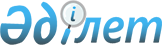 "Кеме қатынасы гидротехникалық жабдығын күтіп ұстау" кәсіби стандартын бекіту туралы
					
			Күшін жойған
			
			
		
					Қазақстан Республикасы Көлік және коммуникация министрінің 2013 жылғы 20 қарашадағы № 918 бұйрығы. Қазақстан Республикасының Әділет министрлігінде 2013 жылы 19 желтоқсанда № 8979 тіркелді. Күші жойылды - Қазақстан Республикасы Инвестициялар және даму министрінің м.а. 2016 жылғы 25 ақпандағы № 224 бұйрығымен      Ескерту. Бұйрықтың күші жойылды - ҚР Инвестициялар және даму министрінің м.а. 25.02.2016 № 224 бұйрығымен.

      Қазақстан Республикасының 2007 жылғы 15 мамырдағы Еңбек кодексінің 138-5-бабының 3-тармағына сәйкес БҰЙЫРАМЫН:



      1. Қоса беріліп отырған «Кеме қатынасы гидротехникалық жабдығын күтіп ұстау» кәсіби стандарты бекітілсін.



      2. Қазақстан Республикасы Көлік және коммуникация министрлігінің Кадр және әкімшілік жұмыс департаменті (Е.Е. Хасенов):



      1) осы бұйрықтың Қазақстан Республикасы Әділет министрлігінде заңнамада белгіленген тәртіппен мемлекеттік тіркелуін;



      2) осы бұйрық Қазақстан Республикасы Әділет министрлігінде мемлекеттік тіркелгеннен кейін, бұқаралық ақпараттар құралдарында ресми жариялануын, соның ішінде Қазақстан Республикасы Көлік және коммуникация министрлігінің интернет-ресурсында және Қазақстан Республикасы мемлекеттік органдарының интранет-порталында орналастыруды;



      3) осы бұйрық Қазақстан Республикасы Әділет министрлігінде мемлекеттік тіркелгеннен кейін күнтізбелік он күн ішінде «Қазақстан Республикасы Әділет министрлігінің Республикалық құқықтық ақпарат орталығы» шаруашылық жүргізу құқығындағы «Әділет» республикалық мемлекеттік кәсіпорнының ақпараттық-құқықтық жүйесінде ресми жариялауға көшірмесін жіберуді;



      4) осы бұйрық Қазақстан Республикасы Әділет министрлігінде мемлекеттік тіркелгеннен кейін бес жұмыс күні ішінде мемлекеттік тіркеу туралы және бұқаралық ақпарат құралдарында жариялауға жіберу туралы мәліметтерді Қазақстан Республикасы Көлік және коммуникация министрлігінің Заң департаментіне ұсынуды қамтамасыз етсін.



      3. Осы бұйрықтың орындалуын бақылауды өзіме қалдырамын.



      4. Осы бұйрық алғашқы ресми жарияланған күнінен кейін күнтізбелік он күн өткен соң қолданысқа енгізіледі.      Министр                                А. Жұмағалиев      «КЕЛІСІЛДІ»

      Қазақстан Республикасының

      Еңбек және халықты

      әлеуметтік қорғау министрінің

      міндетін атқарушы

      _____________ Қ. Әбсаттаров

      2013 жылғы 4 қараша

Қазақстан Республикасы        

Көлік және коммуникация министрінің

2013 жылғы «20» қарашадағы     

№ 918 бұйрығымен          

бекітілген               

«Кеме қатынайтын гидротехникалық құрылыстарды күтіп ұстау

кәсіби стандарты» 

1. Жалпы бөлім

      1. «Кеме қатынайтын гидротехникалық құрылыстарды күтіп ұстау» кәсіби стандарты (бұдан әрі - КС) «Су көлігі саласындағы қызмет» кәсіби қызмет саласындағы біліктілік деңгейіне, құзыретіне, мазмұнына, сапасына және еңбек жағдайларына қойылатын талаптарды анықтайды және:

      1) еңбек саласы мен кәсіби білім беру саласының өзара қарым-қатынасын реттеуге;

      2) даярлау, біліктілікті арттыру және кәсіби қайта даярлау бағдарламаларын әзірлеу талаптарын регламенттеуге;

      3) персоналды аттестаттау және сертификаттау кезінде жұмысшылардың құзыреттерін бағалау талаптарын регламенттеуге арналған.



      2. КС негізгі пайдаланушылары:

      1) білім беру ұйымдарының түлектері, қызметкерлер;

      2) ұйымдардың басшылары, ұйымдардың персоналын басқару бөлімшелерінің басшылары мен мамандары;

      3) білім берудің мемлекеттік бағдарламаларын әзірлейтін мамандар;

      4) мамандардың кәсіби даярлығын бағалау және біліктілігіне сәйкестігін растау саласындағы мамандар болып табылады.



      3. КС негізінде біліктілік сипаттамалары, лауазымдық нұсқаулықтар, ұйымдардың үлгілік оқыту бағдарламалары, үлгілік оқыту жоспарлары, ұжымдық стандарттар әзірленеді.



      4. Осы КС мынадай терминдер мен анықтамалар қолданылады:

      1) біліктілік – қызметкердің еңбек қызметінің белгілі бір түрі шеңберінде нақты функцияларды сапалы орындауға дайындығы;

      2) біліктілік деңгейі – күрделілігі, еңбек қызметтерінің стандартты еместігі, жауапкершілігі және дербестілігі параметрлері бойынша жүктелетін қызметкерлердің құзыретіне қойылатын талаптар жиынтығы;

      3) еңбек заттары – белгілі бір еңбек құралдарының көмегімен өнім жасау мақсатында қызметкердің іс-қимылы бағытталған зат;

      4) еңбек құралдары – жұмысшының еңбек заттарын бастапқы күйден өнімге айналдыру үшін пайдаланатын құралдар;

      5) еңбек қызметінің түрі – еңбек функциялары мен оларды орындауға қажетті құзыреттіктердің тұтас жиынымен құралған кәсіби қызмет саласының құрамдас бөлігі;

      6) еңбек функциясы – бизнес-үдеріспен анықталатын және оларды орындауға қажетті құзыреттердің болуын болжамайтын еңбек қызметінің біріктірілген және дербес жиынтығын көрсететін еңбек қызметі түрлерінің бір бөлігі;

      7) кәсіби қызмет саласы – жалпы интеграциялық негізі (міндеті, нысандары, технологиялары, соның ішінде еңбек құралдары ұқсас немесе жақын) бар және ұқсас еңбек функциялары мен оларды орындайтын құзыреттіліктерінің болжалды жиынынан тұратын саланың еңбек қызметі түрлерінің жиынтығы;

      8) кәсіби стандарттың бірлігі – осы қызмет түрі үшін тұтас, аяқталған, қатысымды дербес және маңызды болып табылатын нақты еңбек функциясының ашық сипаттамасы тұратын кәсіби стандарттың құрылымдық элементі;

      9) кәсіп – арнайы дайындықтың, жұмыс тәжірибесінің нәтижесінде пайда болған арнайы теориялық білім мен практикалық дағдылар кешенін білуді талап ететін еңбек қызметінің түрі;

      10) құзыреттілік – еңбек қызметінде білімін, білігі және тәжірибесін қолдану қабілеті;

      11) лауазым – лауазымдық уәкілеттіктер және лауазымдық міндеттер шеңберін жүктейтін жұмыс берушінің құрылымдық бірлігі;

      12) міндет – нақты бір еңбек заттары мен құралдарын пайдалана отырып еңбек функциясын іске асырумен және нәтижеге қол жеткізумен байланысты іс-қимыл жиынтығы;

      13) сала – өндіретін өнім, өндіріс технологиясы, негізгі қорлар мен жұмыс жасаушылардың кәсіби біліктері ортақ ұйымдар жиынтығы;

      14) салалық біліктілік шеңбері (бұдан әрі - СБШ) – салада танылатын біліктілік деңгейлерінің құрылымдық сипаттамасы;

      15) ұлттық біліктілік шеңбері (бұдан әрі - ҰБШ) – еңбек нарығында танылатын біліктілік деңгейлерінің құрылымдық сипаттамасы;

      16) функционалдық карта – сол немесе өзге де кәсіби қызмет саласы шеңберінде белгілі бір қызмет түрін орындайтын жұмысшының еңбек функциялары мен міндеттерінің құрылымдық сипаттамасы. 

2. КС паспорты

      5. КС паспорты мынаны анықтайды:

      1) экономикалық қызмет түрі (кәсіптік қызмет саласы):

      Экономикалық қызмет түрінің жалпы жіктегіші (бұдан әрі – 03-2007 ҚР МЖ) «52.22 Су көлігі саласындағы қызмет»;

      2) экономикалық қызмет түрінің (кәсіби қызмет саласының) негізгі мақсаты:

      кеме қатынайтын гидротехникалық құрылыстарды күтіп ұстау;

      3) осы КС 1-қосымшасына сәйкес біліктілік деңгейлері бойынша еңбек қызметінің (кәсіптің) түрлері. 

3. Еңбек қызметі түрлерінің (кәсіптің) карточкалары 

1-параграф «Гидроқұрылыстарды қадағалаушы»

      6. Еңбек қызмет түрінің (кәсіптің) карточкасы мынадан тұрады:

      1) біліктілік деңгейі: ҰБШ бойынша – 5, СБШ бойынша – 5;

      2) Қазақстан Республикасының кәсіптердің мемлекеттік жіктегіші (бұдан әрі – ҚР 01-2005 МЖ) бойынша базалық тобы: жоқ;

      3) лауазымның (кәсіптің) ықтимал атаулары: гидроқұрылыстарды қадағалаушы;

      4) атқарылатын еңбек қызметінің жиынтық сипаттамасы - бақылау жүргізуге қатысу арқылы кеме қатынайтын гидротехникалық құрылыс (бұдан әрі - КҚГҚ) жағдайын қадағалау;

      5) ықтимал жұмыс орындары, жұмысшының кәсіби білімі мен оқуына қойылатын талаптар, біліктілікті растайтын сертификаттардың қажеттілігі, практикалық жұмыс тәжірибесіне қойылатын талаптар, жұмысқа рұқсат берудің ерекше талаптары осы КС 2-қосымшасының «Кәсіп бойынша ықтимал жұмыс орындары. «Гидроқұрылыстарды қадағалаушының» еңбек жағдайына, білімі және жұмыс тәжірибесіне қойылатын талаптар» деген 1-кестесінде келтірілген. 

2-параграф «Техник-гидротехник»

      7. Еңбек қызметі түрінің (кәсіптің) карточкасы мынадан тұрады:

      1) біліктілік деңгейі: ҰБШ бойынша – 4, СБШ бойынша – 4;

      2) Қазақстан Республикасының кәсіптердің мемлекеттік жіктегіші (бұдан әрі - ҚР 01-2005 МЖ) бойынша базалық тобы: 3143 «Техник-гидротехник»;

      3) лауазымның (кәсіптің) ықтимал атаулары: техник-гидротехник;

      4) атқарылатын еңбек қызметінің жиынтық сипаттамасы - КҚГҚ пайдалану және жөндеу бойынша міндеттерді біршама білікті мамандардың басшылығымен орындау;

      5) ықтимал жұмыс орындары, жұмысшының кәсіби білімі мен оқуына қойылатын талаптар, біліктілікті растайтын сертификаттардың қажеттілігі, практикалық жұмыс тәжірибесіне қойылатын талаптар, жұмысқа рұқсат берудің ерекше талаптары осы КС 2-қосымшасының «Кәсіп бойынша ықтимал жұмыс орындары. «Техник-гидротехниктің» еңбек жағдайына, білімі және жұмыс тәжірибесіне қойылатын талаптар» 2-кестесінде келтірілген. 

3 параграф «Инженер-гидротехник»

      8. Еңбек қызмет түрлерінің (кәсіптің) карточкасы мынадан тұрады:

      1) біліктілік деңгейі: ҰБШ – 5, СБШ – 5;

      2) Қазақстан Республикасының кәсіптерді мемлекеттік жіктегіші (бұдан әрі – ҚР КЖ 01-2005) бойынша базалық тобы: 2142 «Инженер -гидротехник»;

      3) лауазымның (кәсіптің) ықтимал атаулары: инженер-гидротехник;

      4) атқарылған еңбек қызметінің жиынтық сипаттамасы - гидротехникалық құрылыстардың жағдайын бақылау, жинау және талдау, сондай-ақ кеме қатынайтын гидротехникалық құрылыстары бойынша жобалық құжаттамаларды әзірлеуге қатысу және есептесулерді орындау;

      5) ықтимал жұмыс орындары, жұмысшының кәсіби білімі мен оқыуна қойылатын талаптар, біліктілікті растайтын сертификаттардың қажеттілігі, практикалық жұмыс тәжірибесіне қойылатын талаптар, жұмысқа рұқсат берудің ерекше талаптары осы КС 2-қосымшасының «Кәсіп бойынша ықтимал жұмыс орындары. «Инженер-гидротехниктің» еңбек жағдайына, білімі және жұмыс тәжірибесіне қойылатын талаптар» 3-кестесінде келтірілген. 

4 параграф «Аға гидротехник»

      9. Еңбек қызмет түрлерінің (кәсіптің) карточкасы мынадан тұрады:

      1) біліктілік деңгейі: ҰБШ – 5, СБШ – 5;

      2) Қазақстан Республикасының Кәсіптерді мемлекеттік жіктегіші (бұдан әрі – ҚР КЖ 01-2005) бойынша базалық тобы: 2142 «Аға гидротехник»;

      3) лауазымның (кәсіптің) ықтимал атаулары: аға гидротехник;

      4) атқарылатын еңбек қызметінің жиынтық сипаттамасы - кеме қатынайтын гидротехникалық құрылыстарын пайдалану (КҚГҚ техникалық жағдайын бақылау) мен жөндеуге, сондай-ақ оларды жобалауға қатысу;

      5) ықтимал жұмыс орындары, жұмысшылардың кәсіби білімі мен оқыуна қойылатын талаптар, біліктілікті растайтын сертификаттардың қажеттілігі, практикалық жұмыс тәжірибесіне қойылатын талаптар, жұмысқа рұқсат берудің ерекше талаптары осы КС 2-қосымшасының «Кәсіп бойынша ықтимал жұмыс орындары. «Аға гидротехниктің» еңбек жағдайына, білімі және жұмыс тәжірибесіне қойылатын талаптар» 4-кестесінде келтірілген. 

5 параграф «Бас гидротехник»

      10. Еңбек қызмет түрінің (кәсіптің) карточкасы мынадан тұрады:

      1) біліктілік деңгейі: ҰБШ – 6, СБШ – 6;

      2) Қазақстан Республикасының кәсіптерді мемлекеттік жіктегіші (бұдан әрі – ҚР КЖ 01-2005) бойынша базалық тобы: 1226 «Бас гидротехник (көлікте)»;

      3) лауазымның (кәсіптің) ықтимал атаулары: бас гидротехник;

      4) атқарылатын еңбек қызметінің жиынтық сипаттамасы - кеме қатынайтын гидротехникалық құрылыстарын жобалауды, пайдалану мен жөндеуді, сондай-ақ құрылыстың жүзеге асырылуына, кеме қатынайтын гидротехникалық құрылыстарын тарату және қайта құру, оларды пайдалануға енгізуді ұйымдастыру;

      5) ықтимал жұмыс орындары, жұмысшылардың кәсіби білімі мен оқыуна қойылатын талаптар, біліктілікті растайтын сертификаттардың қажеттілігі, практикалық жұмыс тәжірибесіне қойылатын талаптар, жұмысқа рұқсат берудің ерекше талаптары осы КС 2-қосымшасының «Кәсіп бойынша ықтимал жұмыс орындары. «Бас гидротехниктің» еңбек жағдайына, білімі және жұмыс тәжірибесіне қойылатын талаптар» 5-кестесінде келтірілген. 

6 параграф «Шлюздің жалпы мәселелер жөніндегі орынбасары»

      11. Еңбек қызмет түрлерінің (кәсіптің) карточкасы мынадан тұрады:

      1) біліктілік деңгейі: ҰБШ – 6, СБШ – 6;

      2) Қазақстан Республикасының Кәсіптерді мемлекеттік жіктегіші (бұдан әрі – ҚР КЖ 01-2005) бойынша базалық тобы: 1226 «Гидроторап бастығы»;

      3) лауазымның (кәсіптің) ықтимал атаулары: шлюздің жалпы мәселелер жөніндегі орынбасары;

      4) атқарылатын еңбек қызметінің жиынтық сипаттамасы - КҚГҚ бөлімшелерін материалдық-техникалық қамтамасыз ету бойынша жұмыстарды ұйымдастыру; шлюздің қоймадағы шаруашылық жұмысын, сондай-ақ шаруашылық мақсатқа бөлінген материалдар мен қаражаттардың орынды жұмсалуын ұйымдастыру; қажетті есептер мен есептік құжаттамаларды жүргізуді ұйымдастыру;

      5) ықтимал жұмыс орындары, жұмысшылардың кәсіби білімі мен оқыуна қойылатын талаптар, біліктілікті растайтын сертификаттардың қажеттілігі, практикалық жұмыс тәжірибесіне қойылатын талаптар, жұмысқа рұқсат берудің ерекше талаптары осы КС 2-қосымшасының «Кәсіп бойынша ықтимал жұмыс орындары. «Шлюздің жалпы мәселелер жөніндегі орынбасарының» еңбек жағдайына, білімі және жұмыс тәжірибесіне қойылатын талаптар» 6-кестесінде келтірілген. 

7 параграф «Шлюздің бас инженері»

      12. Еңбек қызмет түрлерінің (кәсіп) карточкасы мынадан тұрады:

      1) біліктілік деңгейі: ҰБШ – 6, СБШ – 6;

      2) Қазақстан Республикасының кәсіптерді мемлекеттік жіктегіші (бұдан әрі – ҚР КЖ 01-2005) бойынша базалық тобы: 1229 «Бас инженер (басқа да салаларда)»;

      3) лауазымның (кәсіптің) ықтимал атаулары: шлюздің бас инженері;

      4) атқарылатын еңбек қызметінің жиынтық сипаттамасы - КҚГҚ техникалық қызмет көрсету және қаражатепн қамтамасыз ету бойынша жұмыстарды ұйымдастыру және бақылау;

      5) ықтимал жұмыс орындары, жұмысшылардың кәсіби білімі мен оқыуна қойылатын талаптар, біліктілікті растайтын сертификаттардың қажеттілігі, практикалық жұмыс тәжірибесіне қойылатын талаптар, жұмысқа рұқсат берудің ерекше талаптары осы КС 2-қосымшасының «Кәсіп бойынша ықтимал жұмыс орындары. «Шлюздің бас инженерінің» еңбек жағдайына, білімі және жұмыс тәжірибесіне қойылатын талаптар» 7-кестесінде келтірілген. 

8 параграф «Шлюз бастығы»

      13. Еңбек қызмет түрлерінің (кәсіптің) карточкасы мынадан тұрады:

      1) біліктілік деңгейі: ҰБШ – 6, СБШ – 6;

      2) Қазақстан Республикасының кәсіптерді мемлекеттік жіктегіші (бұдан әрі – ҚР КЖ 01-2005) бойынша базалық тобы: 1226 «Гидроторап бастығы (шлюз)»;

      3) лауазымның (кәсіптің) ықтимал атаулары: гидроторап бастығы;

      4) атқарылатын еңбек қызметінің жиынтық сипаттамасы - КҚГҚ бөлімшелерін материалдық-техникалық қамтамасыз ету және күтіп ұстау бойынша жұмыстарды ұйымдастыру және бақылау;

      5) ықтимал жұмыс орындары, жұмысшылардың кәсіби білімі мен оқыуна қойылатын талаптар, біліктілігі растайтын сертификаттардың қажеттілігі, практикалық жұмыс тәжірибесіне қойылатын талаптар, жұмысқа рұқсат берудің ерекше талаптары осы КС 2-қосымшасының «Кәсіп бойынша ықтимал жұмыс орындары. «Шлюздің бас инженерінің» еңбек жағдайына, білімі және жұмыс тәжірибесіне қойылатын талаптар» 8-кестесінде келтірілген. 

4. КС бірліктерінің тізімі

      14. КС бірліктерінің тізімі осы КС 3-қосымшасының 1-8-кестелерінде келтірілген және шифр мен КС бірліктері атауларынан тұрады. 

5. КС бірліктерінің сипаттамасы

      15. КС бірліктерінің сипаттамасы осы КС 4-қосымшасының 1-8-кестелерінде келтірілген. 

6. Осы КС негізінде берілетін сертификаттардың түрлері

      16. Осы КС негізінде мамандардың кәсіптік дайындығын бағалау және біліктілік сәйкестігін растау саласындағы ұйымдармен сертификаттар беріледі.



      17. Осы КС негізінде берілетін сертификаттардың түрлері сертификат алу үшін игеру қажет болатын осы КС 3-қосымшасында көзделген КС бірліктерінің тізіміне сәйкес анықталады. 

7. КС әзірлеушілері, келісу парағы, сараптамасы және тіркеуі

      18. КС әзірлеушісі Қазақстан Республикасы Көлік және коммуникация министрлігі болып табылады.



      19. КС келісу парағы осы КС 5-қосымшасында келтірілген.

«Кеме қатынайтын гидротехникалық

құрылыстарды күтіп ұстау»    

кәсіби стандартына        

1-қосымша              

Біліктілік деңгейлері бойынша еңбек қызметінің (кәсіптің)

түрлері      Ескертпе: БТБА – Жұмысшылардың жұмыстары мен кәсіптерінің бірыңғай тарифтік-біліктілік анықтамалығы («Жұмысшылардың жұмыстары мен кәсіптерінің бірыңғай тарифтік-біліктілік анықтамалығын бекіту туралы (52 шығарылым)» Қазақстан Республикасы Еңбек және халықты әлеуметтік қорғау министрінің 2013 жылғы 3 қыркүйектегі № 426-ө-м бұйрығына қосымша (52 шығарылым), (Нормативтік актілерді мемлекеттік тіреу тізілімінде № 8770 болып тіркелген), 4 бөлім: «Теңіз және өзен көліктері»).

«Кеме қатынайтын гидротехникалық

құрылыстарды күтіп ұстау»    

кәсіби стандартына        

2-қосымша             

1-кесте 

1. Кәсібі бойынша ықтимал жұмыс орындары. Гидроқұрылыстарды

қадағалаушының еңбек жағдайларына, білімі мен жұмыс

тәжірибесіне қойылатын талаптар

2-кесте 

2. Кәсібі бойынша ықтимал жұмыс орындары. Техник-гидротехниктің

еңбек жағдайларына, білімі мен жұмыс тәжірибесіне қойылатын

талаптар

3-кесте 

3. Кәсібі бойынша ықтимал жұмыс орындары.

Инженер-гидротехниктің еңбек жағдайларына, білімі мен жұмыс

тәжірибесіне қойылатын талаптар

4-кесте 

4. Кәсібі бойынша ықтимал жұмыс орындары. Аға гидротехниктің

еңбек жағдайларына, білімі мен жұмыс тәжірибесіне қойылатын

талаптар

5-кесте 

5. Кәсібі бойынша ықтимал жұмыс орындары. Бас гидротехниктің

еңбек жағдайларына, білімі мен жұмыс тәжірибесіне қойылатын

талаптар

6-кесте 

6. Кәсібі бойынша ықтимал жұмыс орындары. Шлюз бастығының жалпы

мәселелер жөніндегі орынбасарының еңбек жағдайларына, білімі

мен жұмыс тәжірибесіне қойылатын талаптар

7-кесте 

7. Кәсібі бойынша ықтимал жұмыс орындары. Шлюздің бас

инженерінің еңбек жағдайларына, білімі мен жұмыс тәжірибесіне

қойылатын талаптар

8-кесте 

8. Кәсібі бойынша ықтимал жұмыс орындары. Шлюз бастығының еңбек

жағдайларына, білімі мен жұмыс тәжірибесіне қойылатын талаптар

«Кеме қатынайтын гидротехникалық

құрылыстарды күтіп ұстау»    

кәсіби стандартына        

3-қосымша              

КС бірліктерінің тізімі

1-кесте 

1. «Гидроқұрылыстарды қадағалаушы» еңбек қызметінің (кәсіптің)

түрі

2-кесте 

2. «Техник гидротехник» еңбек қызметінің (кәсібінің) түрі

3-кесте 

3. «Инженер-гидротехник» еңбек қызметінің (кәсібінің) түрі

4-кесте 

4. «Аға гидротехник» еңбек қызметінің (кәсібінің) түрі

5- кесте 

5. «Бас гидротехник» еңбек қызметінің (кәсібінің) түрі

6-кесте 

6. «Шлюз бастығының жалпы мәселелер жөніндегі орынбасары» еңбек

қызметінің (кәсібінің) түрі

7-кесте 

7. «Шлюздің бас инженері» еңбек қызметінің (кәсібінің) түрі

8-кесте 

8. Еңбек қызметінің (кәсібінің) түрі «Шлюз бастығы»      Ескертпе: Ф – функция.

«Кеме қатынайтын гидротехникалық

құрылыстарды күтіп ұстау»    

кәсіби стандартына        

4-қосымша              

КС бірліктерінің сипаты

1-кесте 

1. «Гидроқұрылыстарды қадағалаушы» еңбек қызметінің (кәсібінің)

түрі

2-кесте 

2. «Техник-гидротехник» Еңбек қызметінің (кәсібінің) түрі

3-кесте 

3. «Инженер гидротехник» еңбек қызметінің (кәсібінің) түрі

4-кесте 

4. «Аға гидротехник» еңбек қызметінің (кәсібінің) түрі

5-кесте 

5. «Бас гидротехник» еңбек қызметінің (кәсібінің) түрі

6-кесте 

6. «Шлюз бастығының жалпы мәселелер жөніндегі орынбасары» еңбек

қызметінің (кәсібінің) түрі

7-кесте 

7. «Шлюздің бас инженері» еңбек қызметінің (кәсібінің) түрі

8-кесте 

8. «Шлюз бастығы» еңбек қызметінің (кәсібінің) түрі      Ескертпе: М – міндет.

«Кеме қатынайтын гидротехникалық

құрылыстарды күтіп ұстау»    

кәсіби стандартына        

5-қосымша              

Келісу парағыОсы КС ___________________________________________________ тіркелді.

Кәсіби стандарттардың реестріне № __________________________тіркелді.

Хат (хаттама) № ____________________________________________

Күні___________________________.
					© 2012. Қазақстан Республикасы Әділет министрлігінің «Қазақстан Республикасының Заңнама және құқықтық ақпарат институты» ШЖҚ РМК
				№

р/сҚызмет түрінің атауыЕңбек нарығының үрдісі ескерілген кәсіп атауыҚР МЖ 01-2005 сәйкес кәсіп атауы СБШ-ның біліктілік деңгейлеріБТБА бойынша дәрежелер1Бақылау жүргізуге қатысу арқылы КҚГҚ жағдайын қадағалауГидроқұрылыстарды қадағалаушы -342КҚГҚ пайдалану және жөндеу бойынша міндеттерді біршама білікті мамандардың басшылығымен орындауТехник- гидротехникТехник-гидротехник (3112)4-3Гидротехникалық құрылыстардың жағдайын қадағалау, жинау және талдау, сондай-ақ кеме қатынайтын гидротехникалық құрылыстары бойынша жобалық құжаттамаларды әзірлеуге қатысу және есептесулерді орындауИнженер-гидротехникИнженер-гидротехник (2142)5-Кеме қатынайтын гидротехникалық құрылыстарын пайдалану, КҚГҚ техникалық жағдайын бақылау және жөндеу бойынша қызметтер, сондай-ақ оларды жобалауға қатысуАға гидротехник-5-Кеме қатынайтын гидротехникалық құрылыстарын жобалауды, пайдалану мен жөндеуді, сондай-ақ құрылыстың жүзеге асырылуына, кеме қатынайтын гидротехникалық құрылыстарын тарату және қайта құру, оларды пайдалануға енгізуді ұйымдастыруБас гидротехникБас гидротехник (көлікте) (1226)6-КҚГҚ бөлімшелерін материалдық-техникалық қамтамасыз ету бойынша жұмыстарды ұйымдастыру. Шлюздің қоймадағы шаруашылық жұмысын, сондай-ақ шаруашылық мақсатқа бөлінген материалдар мен қаражаттардың орынды жұмсалуын ұйымдастыру. Қажетті есептер мен есептік құжаттамаларды жүргізуді ұйымдастыруШлюздің жалпы мәселелер жөніндегі орынбасарыГидроторап бастығы (1226)6-КГҚҚ техникалық қызмет көрсету және күтіп ұстау бойынша жұмыстарды ұйымдастыру және бақылауШлюздің бас инженеріБас инженер(басқа да салаларда) (1229)6-КҚГҚ техникалық жағдайына басшылық жасау, жұмыстарды ұйымдастыру және қамтамасыз етілуін бақылауШлюз бастығыГидоторап бастығы (шлюздің) (1226)6-Кәсібі бойынша ықтимал жұмыс орындары (ұйымдар)Кәсібі бойынша ықтимал жұмыс орындары (ұйымдар)Гидротехникалық кеме қатынасы жүйелері мен ғимараттарды, олардың механикалық жабдықтарын жобалауды, пайдалануды жүзеге асыратын ұйымдарГидротехникалық кеме қатынасы жүйелері мен ғимараттарды, олардың механикалық жабдықтарын жобалауды, пайдалануды жүзеге асыратын ұйымдарЗиянды және қауіпті еңбек жағдайларыЗиянды және қауіпті еңбек жағдайлары--Жұмыс істеуге рұқсат берудің ерекше шарттарыЖұмыс істеуге рұқсат берудің ерекше шарттары18 жастан кіші емен18 жастан кіші еменСБШ біліктілік деңгейіКәсіби білімі мен оқу деңгейіКәсіби білімі мен оқу деңгейіСБШ біліктілік деңгейі3 (Гидроқұрылыстарды қадағалаушы)Жалпы орта білім Жалпы орта білім 3 (Гидроқұрылыстарды қадағалаушы)Кәсібі бойынша ықтимал жұмыс орындары (ұйымдар)Кәсібі бойынша ықтимал жұмыс орындары (ұйымдар)Гидротехникалық кеме қатынасы жүйелері мен ғимараттарды, олардың механикалық жабдықтарын жобалауды, пайдалануды жүзеге асыратын ұйымдар. Гидротехникалық кеме қатынасы жүйелері мен ғимараттарды, олардың механикалық жабдықтарын жобалауды, пайдалануды жүзеге асыратын ұйымдар. Зиянды және қауіпті еңбек жағдайларыЗиянды және қауіпті еңбек жағдайлары--Жұмыс істеуге рұқсат берудің ерекше шарттарыЖұмыс істеуге рұқсат берудің ерекше шарттары--СБШ біліктілік деңгейіКәсіби білімі мен оқу деңгейіКәсіби білімі мен оқу деңгейіТалап етілетін жұмыс тәжірибесі4(техник-гидротехник)Техникалық және кәсіптік білімі туралы дипломТехникалық және кәсіптік білімі туралы дипломЖұмыс өтіліне ешқандай талап қойылмайдыКәсібі бойынша ықтимал жұмыс орындары (ұйымдар)Кәсібі бойынша ықтимал жұмыс орындары (ұйымдар)Гидротехникалық кеме қатынасы жүйелері мен ғимараттарды, олардың механикалық жабдықтарын жобалауды, пайдалануды жүзеге асыратын ұйымдар Гидротехникалық кеме қатынасы жүйелері мен ғимараттарды, олардың механикалық жабдықтарын жобалауды, пайдалануды жүзеге асыратын ұйымдар Зиянды және қауіпті еңбек жағдайларыЗиянды және қауіпті еңбек жағдайлары--Жұмыс істеуге рұқсат берудің ерекше шарттарыЖұмыс істеуге рұқсат берудің ерекше шарттарыжоқжоқСБШ біліктілік деңгейіКәсіби білімі мен оқу деңгейіКәсіби білімі мен оқу деңгейіТалап етілетін жұмыс тәжірибесі5 (инженер-гидротехник)Техникалық және кәсіптік білімі туралы дипломТехникалық және кәсіптік білімі туралы дипломМамандығы бойынша жұмыс өтілі 3 жылдан кем емесКәсібі бойынша ықтимал жұмыс орындары (ұйымдар)Кәсібі бойынша ықтимал жұмыс орындары (ұйымдар)Гидротехникалық кеме қатынасы жүйелері мен ғимараттарды, олардың механикалық жабдықтарын жобалауды, пайдалануды жүзеге асыратын ұйымдар. Гидротехникалық кеме қатынасы жүйелері мен ғимараттарды, олардың механикалық жабдықтарын жобалауды, пайдалануды жүзеге асыратын ұйымдар. Зиянды және қауіпті еңбек жағдайларыЗиянды және қауіпті еңбек жағдайларыЖоқЖоқЖұмыс істеуге рұқсат берудің ерекше шарттарыЖұмыс істеуге рұқсат берудің ерекше шарттарыЖоқЖоқСБШ біліктілік деңгейіКәсіби білімі мен оқу деңгейіКәсіби білімі мен оқу деңгейіТалап етілетін жұмыс тәжірибесі5 (Аға гидротехник)Жоғары (техникалық) білімі туралы дипломЖоғары (техникалық) білімі туралы дипломИнженерлік-техникалық лауазымдардағы жұмыс өтілі 3 жылдан кем емесКәсібі бойынша ықтимал жұмыс орындары (ұйымдар)Кәсібі бойынша ықтимал жұмыс орындары (ұйымдар)Гидротехникалық кеме қатынасы жүйелері мен ғимараттарды, олардың механикалық жабдықтарын жобалауды, пайдалануды жүзеге асыратын ұйымдарГидротехникалық кеме қатынасы жүйелері мен ғимараттарды, олардың механикалық жабдықтарын жобалауды, пайдалануды жүзеге асыратын ұйымдарЗиянды және қауіпті еңбек жағдайларыЗиянды және қауіпті еңбек жағдайлары--Жұмыс істеуге рұқсат берудің ерекше шарттарыЖұмыс істеуге рұқсат берудің ерекше шарттары--СБШ біліктілік деңгейіКәсіби білімі мен оқу деңгейіКәсіби білімі мен оқу деңгейіТалап етілетін жұмыс тәжірибесі6 (Бас гидротехник)Жоғары (инженерлік-техникалық) білімі туралы дипломЖоғары (инженерлік-техникалық) білімі туралы дипломМамандығы бойынша жұмыс өтілі 5 жылдан кем емес, соның ішінде гидротехник лауазымындағы жұмыс өтілі 3 жылдан кем емесКәсібі бойынша ықтимал жұмыс орындары (ұйымдар)Кәсібі бойынша ықтимал жұмыс орындары (ұйымдар)Гидротехникалық кеме қатынасы жүйелері мен ғимараттарды, олардың механикалық жабдықтарын жобалауды, пайдалануды жүзеге асыратын ұйымдар. Гидротехникалық кеме қатынасы жүйелері мен ғимараттарды, олардың механикалық жабдықтарын жобалауды, пайдалануды жүзеге асыратын ұйымдар. Зиянды және қауіпті еңбек жағдайларыЗиянды және қауіпті еңбек жағдайлары--Жұмыс істеуге рұқсат берудің ерекше шарттарыЖұмыс істеуге рұқсат берудің ерекше шарттары--СБШ біліктілік деңгейіКәсіби білімі мен оқу деңгейіКәсіби білімі мен оқу деңгейіТалап етілетін жұмыс тәжірибесі6 (Шлюз бастығының жалпы мәселелер жөніндегі орынбасары)Жоғары кәсіптік білімі туралы дипломЖоғары кәсіптік білімі туралы дипломҚаржылық-шаруашылық қызметті ұйымдастыру саласындағы жұмыс өтілі 3 жылКәсібі бойынша ықтимал жұмыс орындары (ұйымдар)Кәсібі бойынша ықтимал жұмыс орындары (ұйымдар)Гидротехникалық кеме қатынасы жүйелері мен ғимараттарды, олардың механикалық жабдықтарын жобалауды, пайдалануды жүзеге асыратын ұйымдарГидротехникалық кеме қатынасы жүйелері мен ғимараттарды, олардың механикалық жабдықтарын жобалауды, пайдалануды жүзеге асыратын ұйымдарЗиянды және қауіпті еңбек жағдайларыЗиянды және қауіпті еңбек жағдайлары--Жұмыс істеуге рұқсат берудің ерекше шарттарыЖұмыс істеуге рұқсат берудің ерекше шарттары--СБШ біліктілік деңгейіКәсіби білімі мен оқу деңгейіКәсіби білімі мен оқу деңгейіТалап етілетін жұмыс тәжірибесі6 (Шлюздің бас инженері)Жоғары кәсіптік білімі туралы дипломЖоғары кәсіптік білімі туралы дипломСу көлігі саласының басшылық лауазымындағы жұмыс өтілі 5 жылКәсібі бойынша ықтимал жұмыс орындары (ұйымдар)Кәсібі бойынша ықтимал жұмыс орындары (ұйымдар)Гидротехникалық кеме қатынасы жүйелері мен ғимараттарды, олардың механикалық жабдықтарын жобалауды, пайдалануды жүзеге асыратын ұйымдар. Гидротехникалық кеме қатынасы жүйелері мен ғимараттарды, олардың механикалық жабдықтарын жобалауды, пайдалануды жүзеге асыратын ұйымдар. Зиянды және қауіпті еңбек шартыЗиянды және қауіпті еңбек шарты--Жұмыс істеуге рұқсат берудің ерекше шарттарыЖұмыс істеуге рұқсат берудің ерекше шарттары--СБШ біліктілік деңгейіКәсіби білімі мен оқу деңгейіКәсіби білімі мен оқу деңгейіТалап етілетін жұмыс тәжірибесі6 (Шлюз бастығы)Жоғары кәсіптік білімі туралы дипломЖоғары кәсіптік білімі туралы дипломСу көлігі саласының басшылық лауазымындағы жұмыс өтілі 5 жылШифрЕңбек функциясының (кәсіби стандарт бірлігінің) атауы1 Ф Бақылау жүргізуге қатысу арқылы КҚГҚ жағдайын қадағалауШифрЕңбек функциясының (кәсіби стандарт бірлігінің) атауы1 Ф Бас гидротехниктің басшылығымен КҚГҚ жағдайын қадағалау. 2 ФБас гидротехниктің басшылығымен КҚГҚ жөндеу. ШифрЕңбек функциясының (кәсіби стандарт бірлігінің) атауы1 ФБас гидротехниктің басшылығымен КҚГҚ жағдайын қадағалау, жинақтау және талдау2 ФКҚГҚ бойынша жобалық құжаттамаларды әзірлеуге қатысу және бас гидротехниктің басшылығымен есептесулерді орындауШифрЕңбек функциясының (кәсіби стандарт бірлігінің) атауы1 ФБас гидротехниктің басшылығымен КҚГҚ (техникалық жағдайын қадағалау) пайдалану2 ФБас гидротехниктің басшылығымен КҚГҚ жөндеу3 ФБас гидротехниктің басшылығымен КҚГҚ жобалауға қатысуШифрЕңбек функциясының (кәсіби стандарт бірлігінің) атауы1 ФКеме қатынайтын гидротехникалық құрылыстарды жобалауды ұйымдастыру 2 ФКеме қатынайтын гидротехникалық құрылыстарды пайдалануды ұйымдастыру 3 ФКеме қатынайтын гидротехникалық құрылыстарды жөндеуді ұйымдастыру4 ФКеме қатынайтын гидротехникалық құрылыстарды салудың жүзеге асырылуын бақылау5 ФКеме қатынайтын гидротехникалық құрылыстарды кеңейтудің жүзеге асырылуын бақылау6 ФКеме қатынайтын гидротехникалық құрылыстарды қайта құрудың жүзеге асырылуын бақылау7 ФКеме қатынайтын гидротехникалық құрылыстарды пайдалануға берілудің жүзеге асырылуын бақылауШифрЕңбек функциясының (кәсіби стандарт бірлігінің) атауы1 ФШлюзді күтіп ұстау және ағымдағы жөндеу жұмыстарын жүргізу бойынша жоспарларды әзірлеуге қатысу2 ФКҚГҚ бөлімшелерін материалдық-техникалық қамтамасыз ету, өндірістік тазалық және өрт қауіпсіздігінің ережелері мен нормаларына сәйкес, шлюздің өндірістік және әкімшілік ғимараттары мен үй-жайларына шаруашылық қызмет көрсету бойынша жұмыстарды ұйымдастыру3 ФШлюздің қоймадағы шаруашылық жұмысын, сондай-ақ шаруашылық мақсатқа бөлінген материалдар мен қаражаттардың орынды жұмсалуын ұйымдастыру4 ФҚажетті есептер мен есептік құжаттамаларды жүргізуді ұйымдастыруШифрЕңбек функциясының (кәсіби стандарт бірлігінің) атауы1 ФКҚГҚ техникалық қызмет көрстеу және күтіп ұстау бойынша жұмыстарды ұйымдастыру және бақылау2 ФКҚГҚ жөндеу жұмыстарының барлық түрлерін жүргізу кезінде басшылықты жүзеге асыру3 ФКеме қатынайтын гидротехникалық құрылыстарға жүргізілген байқаулар мен зерттеу жұмыстарын бақылау, байқау нәтижелерін уақытылы талдау4 ФШлюздеуге белгіленген уақыт нормалары ішінде кемелерді үздіксіз және қауіпсіз шлюздеуді қамтамасыз етуді бақылау және ұйымдастыру5 ФҒимараттарды, құрылыстарды, жабдықтарды, энергетикалық жабдықтар механизмдерін пайдалану кезінде қауіпсіздік және еңбекті қорғау мен өндірістік тазалық ережелері мен талаптарының орындалуын қамтамасыз ету6 ФӨндіріс тарапынан күрделі жұмыстарға (тұстамасын көтеру, гальсбанттарды тартуды ретке келтіру,екі тұстамалы қақпаны орнату және олардың тіреуіштеріне жапсырма құю, шлюзді модернизациялау кезінде дөңгелек қақпақтармен және басқа да жұмыстармен алмастыру және т.б.) басшылық жасалу7 ФШлюз қоймасындағы апаттық материалдардың, жабдықтар мен қосалқы бөлшектердің азаймайтын артық қорының бар болуына бақылау жасауШифріЕңбек функциясының (кәсіби стандарт бірлігінің) атауы1 ФКеме қатынасы жағдайына қауіпсіз кіреберіс каналдарды қаржатпен қамтамасыз ету2 ФКҚГҚ техникалық жағдайына ұдайы бақылауды ұйымдастыру және жүзеге асыру3 ФКҚГҚ техникалық қызмет көрсетуді (жөндеу, тексерулер, шлюз құрылысы мен оның жабдықтарына және т.б. ағымдағы және күрделі жөндеу жүргізу және т.б.) ұйымдастыру4 ФКеме жүргізушілерінің КҚГҚ саласындағы нормативтік-құқықтық актілер талаптарының орындалуына бақылауды ұйымдастыру5 ФНавигациялық кезеңдегі кеме қатынасын тоқтатпай жөндеуші қызметкерлердің тең жүктемесімен және құрылыс барысында жіберілген кемшіліктер мерзімін қысқарту арқылы ағымдағы және күрделі жөндеу жұмыстарының жыл бойы орындалуын қамтамасыз етуді жоспарлау6 ФБасшылық бұйрығы бойынша жөндеу жұмыстарын жүргізу үшін ғимараттарды және жабдықтарды пайдаланудан жартылай немесе толықтай шығару7 ФКҚГҚ материалдық-техникалық қамтамасыз етілуін бақылау8 ФШлюздің өндірістік және қаржылық қызметіне басшылықты жүзеге асыру, бақылауды ұйымдастыру9 ФБөлімшелердегі есеп беру мен есептілік бойынша жұмысты уақытылы жоспарлау, ұйымдастыру және бақылау және есеп беру ақпараттарын дер уақытында ұсыну10 ФАпаттық жағдайлардың алдын алуға бағытталған жұмыстарды үйлестіру11 ФГидротехникалық құрылыстарды оқшаулау және қауіпті аймақтар мен апат жағдайларды жою бойынша типтік инженерлік-технологиялық шешімдер әзірлемесін уақытылы жоспарлау, ұйымдастыру және басшылық жасау12 ФЖұмысшыларды кәсіби дайындауға, қайта дайындықтан өткізуге, біліктіліктерін арттыруға қажеттілікті уақытылы ұйымдастыру және бақылау13 ФКҚГҚ пайдалану және жөндеу кезіндегі еңбек қауіпсіздігі талаптарының, сондай-ақ еңбек қауіпсіздігі мен еңбекті қорғау бойынша ұйымдастырушылық-техникалық іс-шаралардың орындалуына жүйелі бақылау жүргізуШифріЕңбек заттарыЕңбек құралдарыМіндеттерШеберлігі және дағдыларыБіліміФ 1З 1-1 Бақылау жүргізуге қатысу арқылы КҚГҚ жағдайын қадағалауБӨА осы режимдегі жұмысының сипаттамалары, өлшеу және бақылау техникасы, өлшеу параметрлерінің әдістері мен құралдарыКҚГҚӨзінің жеке тиімділігін ұдайы көтере білу және жақсы нәтижелерге жете білу дағдысы. Орындаушылық тәртіп. КҚГҚ жағдайын қадағалау және бақылау дағдысыЕңбекті қорғаудың, қауіпсіздік техникасының, өндірістік тазалықтың, өрт қауіпсіздігінің ережелері мен нормаларыШифріЕңбек заттарыЕңбек құралдарыМіндеттерШеберлігі және дағдыларыБілімі1 ФЗ 1.1 Бас гидротехниктің басшылығымен КҚГҚ техникалық жағдайын бақылауБӨА осы режимдегі жұмысының сипаттамалары, өлшеу және бақылау техникасы, өлшеу параметрлерінің әдістері мен құралдарыКҚГҚКҚГҚ жағдайын бақылау және бақылау КҚГҚ пайдалану мен жөндеу бойынша дағдысыШлюзді, оның кейбір элементтері мен құрылғыларын, олардың техникалық сипаттамаларын, конструктивті ерекшеліктері мен жалпы барлық шлюздің жағдайын белгілеу және орнату, оларды пайдалану шарттары мен режимдері. Гидротехникалық құрылыстарды жобалау, пайдалану және жөндеу бойынша нормативтік-техникалық база. БӨА осы режимдегі жұмысының сипаттамалары, өлшеу және қадағалау техникасы, өлшеу параметрлерінің әдістері мен құралдары. Өндіріс технологиясының негіздері. Қолданыстағы жабдықтардың техникалық сипаттамалары, конструктивті ерекшеліктері, белгілері, жұмыс заңдылықтары мен пайдалану ережелері, тексеру және ақауларын анықтау әдістері. Жабдықтардың осы режимдегі жұмысының сипаттамалары, өлшеу параметрлерінің әдістері мен құралдары, техникалық есептесулердің, графикалық және есеп жұмыстарының орындалуы. Еңбек заңнамасының негіздері, еңбекті қорғаудың, еңбек қауіпсіздігінің, өндірістік тазалықтың, өртке қарсы қауіпсіздік ережелері мен нормалары, іс жүргізу стандарттары, есептеу техникасының, қарым-қатынас және байланыс құралдарымен жұмыс істеу ережелері. Қоршаған ортаны қорғауға қойылатын талаптар2 ФЗ 2.1 Бас гидротехниктің басшылығымен КҚГҚ жөндеу.Нормативтік-құқықтық құжаттар, Жөндеу құралдары, құрал-саймандар.КҚГҚКҚГҚ жағдайын бақылау және бақылау КҚГҚ пайдалану мен жөндеу бойынша дағдысыШлюзді, оның кейбір элементтері мен құрылғыларын, олардың техникалық сипаттамаларын, конструктивті ерекшеліктері мен жалпы барлық шлюздің жағдайын белгілеу және орнату, оларды пайдалану шарттары мен режимдері. Гидротехникалық құрылыстарды жобалау, пайдалану және жөндеу бойынша нормативтік-техникалық база. БӨА осы режимдегі жұмысының сипаттамалары, өлшеу және қадағалау техникасы, өлшеу параметрлерінің әдістері мен құралдары. Өндіріс технологиясының негіздері. Қолданыстағы жабдықтардың техникалық сипаттамалары, конструктивті ерекшеліктері, белгілері, жұмыс заңдылықтары мен пайдалану ережелері, тексеру және ақауларын анықтау әдістері. Жабдықтардың осы режимдегі жұмысының сипаттамалары, өлшеу параметрлерінің әдістері мен құралдары, техникалық есептесулердің, графикалық және есеп жұмыстарының орындалуы. Еңбек заңнамасының негіздері, еңбекті қорғаудың, еңбек қауіпсіздігінің, өндірістік тазалықтың, өртке қарсы қауіпсіздік ережелері мен нормалары, іс жүргізу стандарттары, есептеу техникасының, қарым-қатынас және байланыс құралдарымен жұмыс істеу ережелері. Қоршаған ортаны қорғауға қойылатын талаптарШифріЕңбек заттары Еңбек құралдарыМіндеттерШеберлігі және дағдыларыБілімі1 ФЗ 1-1 Бас гидротехниктің басшылығымен КҚГҚ техникалық жағдайын бақылау.БӨА осы режимдегі жұмысының сипаттамалары, өлшеу және бақылау техникасы, өлшеу параметрлерінің әдістері мен құралдарыКҚГҚӨңдеу және жүйелі талдау жасау. Мониторинг жасай білу, яғни бақылау жүргізу.

Гидротехникалық құрылыстардың жағдайын бақылау, жинау және талдау, сондай-ақ кеме қатынайтын гидротехникалық құрылыстары бойынша жобалық құжаттамаларды әзірлеуге қатысу және есептесулерді орындау бойынша дағдысы.«Қазақстан Республикасындағы сәулет, қала құрылысы және құрылыс қызметі туралы Қазақстан Республикасының 2001 жылғы 16 шілдедегі № 242 Заңы.

«ҚР Ішкі су жолдары бойынша жүзу ережелерін бекіту туралы» Қазақстан Республикасы Үкіметінің 2011 жылғы 22 шілдедегі № 845 қаулысы.

«Өрт қауіпсіздігіне қойылатын жалпы талаптар» техникалық регламентін бекіту туралы» Қазақстан Республикасы Үкіметінің 2009 жылғы 16 қаңтардағы № 14 қаулысы.

1. «Жағалау жиегінің нақты орналасқан жерін айқындау қағидасын бекіту туралы» Қазақстан Республикасы Үкіметінің 2010 жылғы 8 қарашадағы № 1172 қаулысы.

«Кемелердің кеме қатынасы шлюздері арқылы өту қағидасын бекіту туралы» Қазақстан Республикасы Көлік және коммуникация министрінің 2011 жылғы 28 Фқпандағы № 95 бұйрығы (Нормативтік құқықтық актілер тізілімінде № 6843 болып тіркелген ).

«Шлюздеу кезінде жеңілдіктер мен төмендетуді қолдану туралы» Қазақстан Республикасы Көлік және коммуникация министрінің 2005 жылғы 19 қазандағы № 329-І бұйрығы. Кеме қатынайтын гидротехникалық құрылыстарды (шлюздерді) тексеру және жөндеу, техникалық пайдалану ережелері. Шлюзді, оның кейбір элементтері мен құрылғыларын, олардың техникалық сипаттамаларын, конструктивті ерекшеліктері мен жалпы барлық шлюздің жағдайын белгілеу және орнату, оларды пайдалану шарттары мен режимдері. Гидротехникалық құрылыстарды жобалау, пайдалану және жөндеу бойынша нормативтік-техникалық база. БӨА осы режимдегі жұмысының сипаттамалары, өлшеу және қадағалау техникасы, өлшеу параметрлерінің әдістері мен құралдары. Өндіріс технологиясының негіздері. Қолданыстағы жабдықтардың техникалық сипаттамалары, конструктивті ерекшеліктері, белгілері, жұмыс заңдылықтары мен пайдалану ережелері, тексеру және ақауларын анықтау әдістері. Жабдықтардың осы режимдегі жұмысының сипаттамалары, өлшеу параметрлерінің әдістері мен құралдары, техникалық есептесулердің, графикалық және есеп жұмыстарының орындалуы. Еңбек заңнамасының негіздері, еңбекті қорғаудың, еңбек қауіпсіздігінің, өндірістік тазалықтың, өртке қарсы қауіпсіздік ережелері мен нормалары, іс жүргізу стандарттары, есептеу техникасының, қарым-қатынас және байланыс құралдарымен жұмыс істеу ережелері. Қоршаған ортаны қорғауға қойылатын талаптар1 ФЗ 1-2 Бас гидротехниктің басшылығымен КҚГҚ жағдайы туралы деректерді жинауБӨА осы режимдегі жұмысының сипаттамалары, өлшеу және бақылау техникасы, өлшеу параметрлерінің әдістері мен құралдары. КҚГҚӨңдеу және жүйелі талдау жасау. Мониторинг жасай білу, яғни бақылау жүргізу.

Гидротехникалық құрылыстардың жағдайын бақылау, жинау және талдау, сондай-ақ кеме қатынайтын гидротехникалық құрылыстары бойынша жобалық құжаттамаларды әзірлеуге қатысу және есептесулерді орындау бойынша дағдысы.«Қазақстан Республикасындағы сәулет, қала құрылысы және құрылыс қызметі туралы Қазақстан Республикасының 2001 жылғы 16 шілдедегі № 242 Заңы.

«ҚР Ішкі су жолдары бойынша жүзу ережелерін бекіту туралы» Қазақстан Республикасы Үкіметінің 2011 жылғы 22 шілдедегі № 845 қаулысы.

«Өрт қауіпсіздігіне қойылатын жалпы талаптар» техникалық регламентін бекіту туралы» Қазақстан Республикасы Үкіметінің 2009 жылғы 16 қаңтардағы № 14 қаулысы.

1. «Жағалау жиегінің нақты орналасқан жерін айқындау қағидасын бекіту туралы» Қазақстан Республикасы Үкіметінің 2010 жылғы 8 қарашадағы № 1172 қаулысы.

«Кемелердің кеме қатынасы шлюздері арқылы өту қағидасын бекіту туралы» Қазақстан Республикасы Көлік және коммуникация министрінің 2011 жылғы 28 Фқпандағы № 95 бұйрығы (Нормативтік құқықтық актілер тізілімінде № 6843 болып тіркелген ).

«Шлюздеу кезінде жеңілдіктер мен төмендетуді қолдану туралы» Қазақстан Республикасы Көлік және коммуникация министрінің 2005 жылғы 19 қазандағы № 329-І бұйрығы. Кеме қатынайтын гидротехникалық құрылыстарды (шлюздерді) тексеру және жөндеу, техникалық пайдалану ережелері. Шлюзді, оның кейбір элементтері мен құрылғыларын, олардың техникалық сипаттамаларын, конструктивті ерекшеліктері мен жалпы барлық шлюздің жағдайын белгілеу және орнату, оларды пайдалану шарттары мен режимдері. Гидротехникалық құрылыстарды жобалау, пайдалану және жөндеу бойынша нормативтік-техникалық база. БӨА осы режимдегі жұмысының сипаттамалары, өлшеу және қадағалау техникасы, өлшеу параметрлерінің әдістері мен құралдары. Өндіріс технологиясының негіздері. Қолданыстағы жабдықтардың техникалық сипаттамалары, конструктивті ерекшеліктері, белгілері, жұмыс заңдылықтары мен пайдалану ережелері, тексеру және ақауларын анықтау әдістері. Жабдықтардың осы режимдегі жұмысының сипаттамалары, өлшеу параметрлерінің әдістері мен құралдары, техникалық есептесулердің, графикалық және есеп жұмыстарының орындалуы. Еңбек заңнамасының негіздері, еңбекті қорғаудың, еңбек қауіпсіздігінің, өндірістік тазалықтың, өртке қарсы қауіпсіздік ережелері мен нормалары, іс жүргізу стандарттары, есептеу техникасының, қарым-қатынас және байланыс құралдарымен жұмыс істеу ережелері. Қоршаған ортаны қорғауға қойылатын талаптар1 ФЗ 1-3 Бас гидротехниктің басшылығымен КҚГҚ жағдайын талдауБӨА осы режимдегі жұмысының сипаттамалары, өлшеу және бақылау техникасы, өлшеу параметрлерінің әдістері мен құралдарыКҚГҚӨңдеу және жүйелі талдау жасау. Мониторинг жасай білу, яғни бақылау жүргізу.

Гидротехникалық құрылыстардың жағдайын бақылау, жинау және талдау, сондай-ақ кеме қатынайтын гидротехникалық құрылыстары бойынша жобалық құжаттамаларды әзірлеуге қатысу және есептесулерді орындау бойынша дағдысы.«Қазақстан Республикасындағы сәулет, қала құрылысы және құрылыс қызметі туралы Қазақстан Республикасының 2001 жылғы 16 шілдедегі № 242 Заңы.

«ҚР Ішкі су жолдары бойынша жүзу ережелерін бекіту туралы» Қазақстан Республикасы Үкіметінің 2011 жылғы 22 шілдедегі № 845 қаулысы.

«Өрт қауіпсіздігіне қойылатын жалпы талаптар» техникалық регламентін бекіту туралы» Қазақстан Республикасы Үкіметінің 2009 жылғы 16 қаңтардағы № 14 қаулысы.

1. «Жағалау жиегінің нақты орналасқан жерін айқындау қағидасын бекіту туралы» Қазақстан Республикасы Үкіметінің 2010 жылғы 8 қарашадағы № 1172 қаулысы.

«Кемелердің кеме қатынасы шлюздері арқылы өту қағидасын бекіту туралы» Қазақстан Республикасы Көлік және коммуникация министрінің 2011 жылғы 28 Фқпандағы № 95 бұйрығы (Нормативтік құқықтық актілер тізілімінде № 6843 болып тіркелген ).

«Шлюздеу кезінде жеңілдіктер мен төмендетуді қолдану туралы» Қазақстан Республикасы Көлік және коммуникация министрінің 2005 жылғы 19 қазандағы № 329-І бұйрығы. Кеме қатынайтын гидротехникалық құрылыстарды (шлюздерді) тексеру және жөндеу, техникалық пайдалану ережелері. Шлюзді, оның кейбір элементтері мен құрылғыларын, олардың техникалық сипаттамаларын, конструктивті ерекшеліктері мен жалпы барлық шлюздің жағдайын белгілеу және орнату, оларды пайдалану шарттары мен режимдері. Гидротехникалық құрылыстарды жобалау, пайдалану және жөндеу бойынша нормативтік-техникалық база. БӨА осы режимдегі жұмысының сипаттамалары, өлшеу және қадағалау техникасы, өлшеу параметрлерінің әдістері мен құралдары. Өндіріс технологиясының негіздері. Қолданыстағы жабдықтардың техникалық сипаттамалары, конструктивті ерекшеліктері, белгілері, жұмыс заңдылықтары мен пайдалану ережелері, тексеру және ақауларын анықтау әдістері. Жабдықтардың осы режимдегі жұмысының сипаттамалары, өлшеу параметрлерінің әдістері мен құралдары, техникалық есептесулердің, графикалық және есеп жұмыстарының орындалуы. Еңбек заңнамасының негіздері, еңбекті қорғаудың, еңбек қауіпсіздігінің, өндірістік тазалықтың, өртке қарсы қауіпсіздік ережелері мен нормалары, іс жүргізу стандарттары, есептеу техникасының, қарым-қатынас және байланыс құралдарымен жұмыс істеу ережелері. Қоршаған ортаны қорғауға қойылатын талаптар2 ФЗ 2-1 Бас гидротехниктің басшылығымен КҚГҚ бойынша жобалық құжаттамаларды әзірлеуге қатысуЖобалауға арналған бағдарламалық қамтамасыз етуКҚГҚӨңдеу және жүйелі талдау жасау. Мониторинг жасай білу, яғни бақылау жүргізу.

Гидротехникалық құрылыстардың жағдайын бақылау, жинау және талдау, сондай-ақ кеме қатынайтын гидротехникалық құрылыстары бойынша жобалық құжаттамаларды әзірлеуге қатысу және есептесулерді орындау бойынша дағдысы.«Қазақстан Республикасындағы сәулет, қала құрылысы және құрылыс қызметі туралы Қазақстан Республикасының 2001 жылғы 16 шілдедегі № 242 Заңы.

«ҚР Ішкі су жолдары бойынша жүзу ережелерін бекіту туралы» Қазақстан Республикасы Үкіметінің 2011 жылғы 22 шілдедегі № 845 қаулысы.

«Өрт қауіпсіздігіне қойылатын жалпы талаптар» техникалық регламентін бекіту туралы» Қазақстан Республикасы Үкіметінің 2009 жылғы 16 қаңтардағы № 14 қаулысы.

1. «Жағалау жиегінің нақты орналасқан жерін айқындау қағидасын бекіту туралы» Қазақстан Республикасы Үкіметінің 2010 жылғы 8 қарашадағы № 1172 қаулысы.

«Кемелердің кеме қатынасы шлюздері арқылы өту қағидасын бекіту туралы» Қазақстан Республикасы Көлік және коммуникация министрінің 2011 жылғы 28 Фқпандағы № 95 бұйрығы (Нормативтік құқықтық актілер тізілімінде № 6843 болып тіркелген ).

«Шлюздеу кезінде жеңілдіктер мен төмендетуді қолдану туралы» Қазақстан Республикасы Көлік және коммуникация министрінің 2005 жылғы 19 қазандағы № 329-І бұйрығы. Кеме қатынайтын гидротехникалық құрылыстарды (шлюздерді) тексеру және жөндеу, техникалық пайдалану ережелері. Шлюзді, оның кейбір элементтері мен құрылғыларын, олардың техникалық сипаттамаларын, конструктивті ерекшеліктері мен жалпы барлық шлюздің жағдайын белгілеу және орнату, оларды пайдалану шарттары мен режимдері. Гидротехникалық құрылыстарды жобалау, пайдалану және жөндеу бойынша нормативтік-техникалық база. БӨА осы режимдегі жұмысының сипаттамалары, өлшеу және қадағалау техникасы, өлшеу параметрлерінің әдістері мен құралдары. Өндіріс технологиясының негіздері. Қолданыстағы жабдықтардың техникалық сипаттамалары, конструктивті ерекшеліктері, белгілері, жұмыс заңдылықтары мен пайдалану ережелері, тексеру және ақауларын анықтау әдістері. Жабдықтардың осы режимдегі жұмысының сипаттамалары, өлшеу параметрлерінің әдістері мен құралдары, техникалық есептесулердің, графикалық және есеп жұмыстарының орындалуы. Еңбек заңнамасының негіздері, еңбекті қорғаудың, еңбек қауіпсіздігінің, өндірістік тазалықтың, өртке қарсы қауіпсіздік ережелері мен нормалары, іс жүргізу стандарттары, есептеу техникасының, қарым-қатынас және байланыс құралдарымен жұмыс істеу ережелері. Қоршаған ортаны қорғауға қойылатын талаптар2 ФЗ 2-2 Бас гидротехниктің басшылығымен КҚГҚ бойынша есептесулерді орындауЖобалауға арналған бағдарламалық қамтамасыз етуКҚГҚӨңдеу және жүйелі талдау жасау. Мониторинг жасай білу, яғни бақылау жүргізу.

Гидротехникалық құрылыстардың жағдайын бақылау, жинау және талдау, сондай-ақ кеме қатынайтын гидротехникалық құрылыстары бойынша жобалық құжаттамаларды әзірлеуге қатысу және есептесулерді орындау бойынша дағдысы.«Қазақстан Республикасындағы сәулет, қала құрылысы және құрылыс қызметі туралы Қазақстан Республикасының 2001 жылғы 16 шілдедегі № 242 Заңы.

«ҚР Ішкі су жолдары бойынша жүзу ережелерін бекіту туралы» Қазақстан Республикасы Үкіметінің 2011 жылғы 22 шілдедегі № 845 қаулысы.

«Өрт қауіпсіздігіне қойылатын жалпы талаптар» техникалық регламентін бекіту туралы» Қазақстан Республикасы Үкіметінің 2009 жылғы 16 қаңтардағы № 14 қаулысы.

1. «Жағалау жиегінің нақты орналасқан жерін айқындау қағидасын бекіту туралы» Қазақстан Республикасы Үкіметінің 2010 жылғы 8 қарашадағы № 1172 қаулысы.

«Кемелердің кеме қатынасы шлюздері арқылы өту қағидасын бекіту туралы» Қазақстан Республикасы Көлік және коммуникация министрінің 2011 жылғы 28 Фқпандағы № 95 бұйрығы (Нормативтік құқықтық актілер тізілімінде № 6843 болып тіркелген ).

«Шлюздеу кезінде жеңілдіктер мен төмендетуді қолдану туралы» Қазақстан Республикасы Көлік және коммуникация министрінің 2005 жылғы 19 қазандағы № 329-І бұйрығы. Кеме қатынайтын гидротехникалық құрылыстарды (шлюздерді) тексеру және жөндеу, техникалық пайдалану ережелері. Шлюзді, оның кейбір элементтері мен құрылғыларын, олардың техникалық сипаттамаларын, конструктивті ерекшеліктері мен жалпы барлық шлюздің жағдайын белгілеу және орнату, оларды пайдалану шарттары мен режимдері. Гидротехникалық құрылыстарды жобалау, пайдалану және жөндеу бойынша нормативтік-техникалық база. БӨА осы режимдегі жұмысының сипаттамалары, өлшеу және қадағалау техникасы, өлшеу параметрлерінің әдістері мен құралдары. Өндіріс технологиясының негіздері. Қолданыстағы жабдықтардың техникалық сипаттамалары, конструктивті ерекшеліктері, белгілері, жұмыс заңдылықтары мен пайдалану ережелері, тексеру және ақауларын анықтау әдістері. Жабдықтардың осы режимдегі жұмысының сипаттамалары, өлшеу параметрлерінің әдістері мен құралдары, техникалық есептесулердің, графикалық және есеп жұмыстарының орындалуы. Еңбек заңнамасының негіздері, еңбекті қорғаудың, еңбек қауіпсіздігінің, өндірістік тазалықтың, өртке қарсы қауіпсіздік ережелері мен нормалары, іс жүргізу стандарттары, есептеу техникасының, қарым-қатынас және байланыс құралдарымен жұмыс істеу ережелері. Қоршаған ортаны қорғауға қойылатын талаптарШифріМіндеттерЕңбек құралыЕңбек мәніБіліктері мен дағдыларыБілімі1 ФЗ 1-1 Бас гидротехниктің басшылығымен КҚГҚ (техникалық жағдайын бақылау) пайдалану. Өлшемдер мен бақылау өткізу техникасы. Бақылау-өлшегіш аппараттарының осы режимдегі жұмысының сипаттамалары, өлшеу параметрлерінің әдістері мен құралдары. КҚГҚӨңдеу және жүйелі талдау жасау. Мониторинг жасай білу, яғни бақылау жүргізу.

Жобалауға арналған бағдарламалық қамтамасыз ету құралдарымен жұмыс істей білу дағдысы. Өлшемдер мен бақылау өткізу техникаларын қолдана білу дағдысы.

Бақылау-өлшегіш аппараттарының осы режимдегі жұмысының сипаттамалары, өлшеу параметрлерінің әдістері мен құралдарын қолдана білу дағдысы. КҚГҚ техникалық жағдайына бақылау жүргізу және гидротехникалық құрылыстарды жөндеу, сондай-ақ жобалық құжаттамаларды әзірлеуге қатысу бойынша дағдысы«Қазақстан Республикасындағы сәулет, қала құрылысы және құрылыс қызметі туралы Қазақстан Республикасының 2001 жылғы 16 шілдедегі № 242 Заңы. «ҚР Ішкі су жолдары бойынша жүзу ережелерін бекіту туралы» Қазақстан Республикасы Үкіметінің 2011 жылғы 22 шілдедегі № 845 қаулысы. «Өрт қауіпсіздігіне қойылатын жалпы талаптар» техникалық регламентін бекіту туралы» Қазақстан Республикасы Үкіметінің 2009 жылғы 16 қаңтардағы № 14 қаулысы.

2. «Жағалау жиегінің нақты орналасқан жерін айқындау қағидасын бекіту туралы» Қазақстан Республикасы Үкіметінің 2010 жылғы 8 қарашадағы № 1172 қаулысы. «Кемелердің кеме қатынасы шлюздері арқылы өту қағидасын бекіту туралы» Қазақстан Республикасы Көлік және коммуникация министрінің 2011 жылғы 28 Фқпандағы № 95 бұйрығы (Нормативтік құқықтық актілер тізілімінде № 6843 болып тіркелген ). «Шлюздеу кезінде жеңілдіктер мен төмендетуді қолдану туралы» Қазақстан Республикасы Көлік және коммуникация министрінің 2005 жылғы 19 қазандағы  № 329-І бұйрығы. Кеме қатынайтын гидротехникалық құрылыстарды (шлюздерді) тексеру және жөндеу, техникалық пайдалану ережелері. Шлюзді, оның кейбір элементтері мен құрылғыларын, олардың техникалық сипаттамаларын, конструктивті ерекшеліктері мен жалпы барлық шлюздің жағдайын белгілеу және орнату, оларды пайдалану шарттары мен режимдері. Гидротехникалық құрылыстарды жобалау, пайдалану және жөндеу бойынша нормативтік-техникалық база. БӨА осы режимдегі жұмысының сипаттамалары, өлшеу және қадағалау техникасы, өлшеу параметрлерінің әдістері мен құралдары. Өндіріс технологиясының негіздері. Қолданыстағы жабдықтардың техникалық сипаттамалары, конструктивті ерекшеліктері, белгілері, жұмыс заңдылықтары мен пайдалану ережелері, тексеру және ақауларын анықтау әдістері. Жабдықтардың осы режимдегі жұмысының сипаттамалары, өлшеу параметрлерінің әдістері мен құралдары, техникалық есептесулердің, графикалық және есеп жұмыстарының орындалуы. Еңбек заңнамасының негіздері, еңбекті қорғаудың, еңбек қауіпсіздігінің, өндірістік тазалықтың, өртке қарсы қауіпсіздік ережелері мен нормалары, іс жүргізу стандарттары, есептеу техникасының, қарым-қатынас және байланыс құралдарымен жұмыс істеу ережелері. Қоршаған ортаны қорғауға қойылатын талаптарЗ 2-1 Бас гидротехниктің басшылығымен КҚГҚ жөндеу.Нормативтік-құқықтық құжаттар. Жөндеуге, құрал-саймандарға арналған қаражат.КҚГҚӨңдеу және жүйелі талдау жасау. Мониторинг жасай білу, яғни бақылау жүргізу.

Жобалауға арналған бағдарламалық қамтамасыз ету құралдарымен жұмыс істей білу дағдысы. Өлшемдер мен бақылау өткізу техникаларын қолдана білу дағдысы.

Бақылау-өлшегіш аппараттарының осы режимдегі жұмысының сипаттамалары, өлшеу параметрлерінің әдістері мен құралдарын қолдана білу дағдысы. КҚГҚ техникалық жағдайына бақылау жүргізу және гидротехникалық құрылыстарды жөндеу, сондай-ақ жобалық құжаттамаларды әзірлеуге қатысу бойынша дағдысы«Қазақстан Республикасындағы сәулет, қала құрылысы және құрылыс қызметі туралы Қазақстан Республикасының 2001 жылғы 16 шілдедегі № 242 Заңы. «ҚР Ішкі су жолдары бойынша жүзу ережелерін бекіту туралы» Қазақстан Республикасы Үкіметінің 2011 жылғы 22 шілдедегі № 845 қаулысы. «Өрт қауіпсіздігіне қойылатын жалпы талаптар» техникалық регламентін бекіту туралы» Қазақстан Республикасы Үкіметінің 2009 жылғы 16 қаңтардағы № 14 қаулысы.

2. «Жағалау жиегінің нақты орналасқан жерін айқындау қағидасын бекіту туралы» Қазақстан Республикасы Үкіметінің 2010 жылғы 8 қарашадағы № 1172 қаулысы. «Кемелердің кеме қатынасы шлюздері арқылы өту қағидасын бекіту туралы» Қазақстан Республикасы Көлік және коммуникация министрінің 2011 жылғы 28 Фқпандағы № 95 бұйрығы (Нормативтік құқықтық актілер тізілімінде № 6843 болып тіркелген ). «Шлюздеу кезінде жеңілдіктер мен төмендетуді қолдану туралы» Қазақстан Республикасы Көлік және коммуникация министрінің 2005 жылғы 19 қазандағы  № 329-І бұйрығы. Кеме қатынайтын гидротехникалық құрылыстарды (шлюздерді) тексеру және жөндеу, техникалық пайдалану ережелері. Шлюзді, оның кейбір элементтері мен құрылғыларын, олардың техникалық сипаттамаларын, конструктивті ерекшеліктері мен жалпы барлық шлюздің жағдайын белгілеу және орнату, оларды пайдалану шарттары мен режимдері. Гидротехникалық құрылыстарды жобалау, пайдалану және жөндеу бойынша нормативтік-техникалық база. БӨА осы режимдегі жұмысының сипаттамалары, өлшеу және қадағалау техникасы, өлшеу параметрлерінің әдістері мен құралдары. Өндіріс технологиясының негіздері. Қолданыстағы жабдықтардың техникалық сипаттамалары, конструктивті ерекшеліктері, белгілері, жұмыс заңдылықтары мен пайдалану ережелері, тексеру және ақауларын анықтау әдістері. Жабдықтардың осы режимдегі жұмысының сипаттамалары, өлшеу параметрлерінің әдістері мен құралдары, техникалық есептесулердің, графикалық және есеп жұмыстарының орындалуы. Еңбек заңнамасының негіздері, еңбекті қорғаудың, еңбек қауіпсіздігінің, өндірістік тазалықтың, өртке қарсы қауіпсіздік ережелері мен нормалары, іс жүргізу стандарттары, есептеу техникасының, қарым-қатынас және байланыс құралдарымен жұмыс істеу ережелері. Қоршаған ортаны қорғауға қойылатын талаптарЗ 3-1 Бас гидротехниктің басшылығымен КҚГҚ жобалық құжаттамаларды әзірлеуге қатысу.Жобалауға арналған бағдарламалық қамтамасыз ету.КҚГҚӨңдеу және жүйелі талдау жасау. Мониторинг жасай білу, яғни бақылау жүргізу.

Жобалауға арналған бағдарламалық қамтамасыз ету құралдарымен жұмыс істей білу дағдысы. Өлшемдер мен бақылау өткізу техникаларын қолдана білу дағдысы.

Бақылау-өлшегіш аппараттарының осы режимдегі жұмысының сипаттамалары, өлшеу параметрлерінің әдістері мен құралдарын қолдана білу дағдысы. КҚГҚ техникалық жағдайына бақылау жүргізу және гидротехникалық құрылыстарды жөндеу, сондай-ақ жобалық құжаттамаларды әзірлеуге қатысу бойынша дағдысы«Қазақстан Республикасындағы сәулет, қала құрылысы және құрылыс қызметі туралы Қазақстан Республикасының 2001 жылғы 16 шілдедегі № 242 Заңы. «ҚР Ішкі су жолдары бойынша жүзу ережелерін бекіту туралы» Қазақстан Республикасы Үкіметінің 2011 жылғы 22 шілдедегі № 845 қаулысы. «Өрт қауіпсіздігіне қойылатын жалпы талаптар» техникалық регламентін бекіту туралы» Қазақстан Республикасы Үкіметінің 2009 жылғы 16 қаңтардағы № 14 қаулысы.

2. «Жағалау жиегінің нақты орналасқан жерін айқындау қағидасын бекіту туралы» Қазақстан Республикасы Үкіметінің 2010 жылғы 8 қарашадағы № 1172 қаулысы. «Кемелердің кеме қатынасы шлюздері арқылы өту қағидасын бекіту туралы» Қазақстан Республикасы Көлік және коммуникация министрінің 2011 жылғы 28 Фқпандағы № 95 бұйрығы (Нормативтік құқықтық актілер тізілімінде № 6843 болып тіркелген ). «Шлюздеу кезінде жеңілдіктер мен төмендетуді қолдану туралы» Қазақстан Республикасы Көлік және коммуникация министрінің 2005 жылғы 19 қазандағы  № 329-І бұйрығы. Кеме қатынайтын гидротехникалық құрылыстарды (шлюздерді) тексеру және жөндеу, техникалық пайдалану ережелері. Шлюзді, оның кейбір элементтері мен құрылғыларын, олардың техникалық сипаттамаларын, конструктивті ерекшеліктері мен жалпы барлық шлюздің жағдайын белгілеу және орнату, оларды пайдалану шарттары мен режимдері. Гидротехникалық құрылыстарды жобалау, пайдалану және жөндеу бойынша нормативтік-техникалық база. БӨА осы режимдегі жұмысының сипаттамалары, өлшеу және қадағалау техникасы, өлшеу параметрлерінің әдістері мен құралдары. Өндіріс технологиясының негіздері. Қолданыстағы жабдықтардың техникалық сипаттамалары, конструктивті ерекшеліктері, белгілері, жұмыс заңдылықтары мен пайдалану ережелері, тексеру және ақауларын анықтау әдістері. Жабдықтардың осы режимдегі жұмысының сипаттамалары, өлшеу параметрлерінің әдістері мен құралдары, техникалық есептесулердің, графикалық және есеп жұмыстарының орындалуы. Еңбек заңнамасының негіздері, еңбекті қорғаудың, еңбек қауіпсіздігінің, өндірістік тазалықтың, өртке қарсы қауіпсіздік ережелері мен нормалары, іс жүргізу стандарттары, есептеу техникасының, қарым-қатынас және байланыс құралдарымен жұмыс істеу ережелері. Қоршаған ортаны қорғауға қойылатын талаптарШифріЕңбек заттары Еңбек құралдарыМіндеттерШеберлігі және дағдыларыБілімі1 ФЗ 1-1 Кеме қатынайтын гидротехникалық құрылыстарды жобалауды ұйымдастыруЖобалау саласындағы нормативтік құқықтық құжаттар. Бағдарламалық қамтамасыз етілуКҚГҚКөп салалы ұйымдарда жұмысты басқа білу тәжірибесі. Талдау қабілеті. Мақсаттары мен бастамаларын дәл анықтау. Орындалуына жүйелі бақылау. Қызметкерлердің қабілеттері мен дағдыларын дамыту. Адамдарды оқыта білу және нұсқау бере білу шеберлігі. Кеме қатынайтын гидротехникалық құрылыстарды жобалау, пайдалану және жөндеу жұмыстарын ұйымдастыру, сондай-ақ кеме қатынайтын гидротехникалық құрылыстарды салудың, кеңейтудің, қайта құрудың жүзеге асырылуын және оның пайдалануға берілуін бақылау бойынша дағдысы.Қазақстан Республикасының 2003 жылғы 9 шілдедегі Су кодексі. «Қазақстан Республикасындағы сәулет, қала құрылысы және құрылыс қызметі туралы Қазақстан Республикасының 2001 жылғы 16 шілдедегі № 242 Заңы.

3. «Жағалау жиегінің нақты орналасқан жерін айқындау қағидасын бекіту туралы» Қазақстан Республикасы Үкіметінің 2010 жылғы 8 қарашадағы № 1172 қаулысы. «ҚР Ішкі су жолдары бойынша жүзу ережелерін бекіту туралы» Қазақстан Республикасы Үкіметінің 2011 жылғы 22 шілдедегі № 845 қаулысы. «Өрт қауіпсіздігіне қойылатын жалпы талаптар» техникалық регламентін бекіту туралы» Қазақстан Республикасы Үкіметінің 2009 жылғы 16 қаңтардағы № 14 қаулысы. «Кемелердің кеме қатынасы шлюздері арқылы өту қағидасын бекіту туралы» Қазақстан Республикасы Көлік және коммуникация министрінің 2011 жылғы 28 Фқпандағы № 95 бұйрығы (Нормативтік құқықтық актілер тізілімінде № 6843 болып тіркелген ). «Шлюздеу кезінде жеңілдіктер мен төмендетуді қолдану туралы» Қазақстан Республикасы Көлік және коммуникация министрінің 2005 жылғы 19 қазандағы № 329-І бұйрығы. Кеме қатынайтын гидротехникалық құрылыстарды (шлюздерді) тексеру және жөндеу, техникалық пайдалану ережелері. Шлюзді, оның кейбір элементтері мен құрылғыларын, олардың техникалық сипаттамаларын, конструктивті ерекшеліктері мен жалпы барлық шлюздің жағдайын белгілеу және орнату, оларды пайдалану шарттары мен режимдері. Гидротехникалық құрылыстарды жобалау, пайдалану және жөндеу бойынша нормативтік-техникалық база. БӨА осы режимдегі жұмысының сипаттамалары, өлшеу және қадағалау техникасы, өлшеу параметрлерінің әдістері мен құралдары. Өндіріс технологиясының негіздері. Қолданыстағы жабдықтардың техникалық сипаттамалары, конструктивті ерекшеліктері, белгілері, жұмыс заңдылықтары мен пайдалану ережелері, тексеру және ақауларын анықтау әдістері. Жабдықтардың осы режимдегі жұмысының сипаттамалары, өлшеу параметрлерінің әдістері мен құралдары, техникалық есептесулердің, графикалық және есеп жұмыстарының орындалуы. Еңбек заңнамасының негіздері, еңбекті қорғаудың, еңбек қауіпсіздігінің, өндірістік тазалықтың, өртке қарсы қауіпсіздік ережелері мен нормалары, іс жүргізу стандарттары, есептеу техникасының, қарым-қатынас және байланыс құралдарымен жұмыс істеу ережелері. Қоршаған ортаны қорғауға қойылатын талаптар2 ФЗ 2-1 Кеме қатынайтын гидротехникалық құрылыстарды пайдалануды ұйымдастыру.Жұмыс жоспарларыКҚГҚКөп салалы ұйымдарда жұмысты басқа білу тәжірибесі. Талдау қабілеті. Мақсаттары мен бастамаларын дәл анықтау. Орындалуына жүйелі бақылау. Қызметкерлердің қабілеттері мен дағдыларын дамыту. Адамдарды оқыта білу және нұсқау бере білу шеберлігі. Кеме қатынайтын гидротехникалық құрылыстарды жобалау, пайдалану және жөндеу жұмыстарын ұйымдастыру, сондай-ақ кеме қатынайтын гидротехникалық құрылыстарды салудың, кеңейтудің, қайта құрудың жүзеге асырылуын және оның пайдалануға берілуін бақылау бойынша дағдысы.Қазақстан Республикасының 2003 жылғы 9 шілдедегі Су кодексі. «Қазақстан Республикасындағы сәулет, қала құрылысы және құрылыс қызметі туралы Қазақстан Республикасының 2001 жылғы 16 шілдедегі № 242 Заңы.

3. «Жағалау жиегінің нақты орналасқан жерін айқындау қағидасын бекіту туралы» Қазақстан Республикасы Үкіметінің 2010 жылғы 8 қарашадағы № 1172 қаулысы. «ҚР Ішкі су жолдары бойынша жүзу ережелерін бекіту туралы» Қазақстан Республикасы Үкіметінің 2011 жылғы 22 шілдедегі № 845 қаулысы. «Өрт қауіпсіздігіне қойылатын жалпы талаптар» техникалық регламентін бекіту туралы» Қазақстан Республикасы Үкіметінің 2009 жылғы 16 қаңтардағы № 14 қаулысы. «Кемелердің кеме қатынасы шлюздері арқылы өту қағидасын бекіту туралы» Қазақстан Республикасы Көлік және коммуникация министрінің 2011 жылғы 28 Фқпандағы № 95 бұйрығы (Нормативтік құқықтық актілер тізілімінде № 6843 болып тіркелген ). «Шлюздеу кезінде жеңілдіктер мен төмендетуді қолдану туралы» Қазақстан Республикасы Көлік және коммуникация министрінің 2005 жылғы 19 қазандағы № 329-І бұйрығы. Кеме қатынайтын гидротехникалық құрылыстарды (шлюздерді) тексеру және жөндеу, техникалық пайдалану ережелері. Шлюзді, оның кейбір элементтері мен құрылғыларын, олардың техникалық сипаттамаларын, конструктивті ерекшеліктері мен жалпы барлық шлюздің жағдайын белгілеу және орнату, оларды пайдалану шарттары мен режимдері. Гидротехникалық құрылыстарды жобалау, пайдалану және жөндеу бойынша нормативтік-техникалық база. БӨА осы режимдегі жұмысының сипаттамалары, өлшеу және қадағалау техникасы, өлшеу параметрлерінің әдістері мен құралдары. Өндіріс технологиясының негіздері. Қолданыстағы жабдықтардың техникалық сипаттамалары, конструктивті ерекшеліктері, белгілері, жұмыс заңдылықтары мен пайдалану ережелері, тексеру және ақауларын анықтау әдістері. Жабдықтардың осы режимдегі жұмысының сипаттамалары, өлшеу параметрлерінің әдістері мен құралдары, техникалық есептесулердің, графикалық және есеп жұмыстарының орындалуы. Еңбек заңнамасының негіздері, еңбекті қорғаудың, еңбек қауіпсіздігінің, өндірістік тазалықтың, өртке қарсы қауіпсіздік ережелері мен нормалары, іс жүргізу стандарттары, есептеу техникасының, қарым-қатынас және байланыс құралдарымен жұмыс істеу ережелері. Қоршаған ортаны қорғауға қойылатын талаптар3 ФЗ 3-1 Кеме қатынайтын гидротехникалық құрылыстарды жөндеуді ұйымдастыруКҚГҚ жоспарлы-алдын ала болжанған жөндеу кестесі КҚГҚКөп салалы ұйымдарда жұмысты басқа білу тәжірибесі. Талдау қабілеті. Мақсаттары мен бастамаларын дәл анықтау. Орындалуына жүйелі бақылау. Қызметкерлердің қабілеттері мен дағдыларын дамыту. Адамдарды оқыта білу және нұсқау бере білу шеберлігі. Кеме қатынайтын гидротехникалық құрылыстарды жобалау, пайдалану және жөндеу жұмыстарын ұйымдастыру, сондай-ақ кеме қатынайтын гидротехникалық құрылыстарды салудың, кеңейтудің, қайта құрудың жүзеге асырылуын және оның пайдалануға берілуін бақылау бойынша дағдысы.Қазақстан Республикасының 2003 жылғы 9 шілдедегі Су кодексі. «Қазақстан Республикасындағы сәулет, қала құрылысы және құрылыс қызметі туралы Қазақстан Республикасының 2001 жылғы 16 шілдедегі № 242 Заңы.

3. «Жағалау жиегінің нақты орналасқан жерін айқындау қағидасын бекіту туралы» Қазақстан Республикасы Үкіметінің 2010 жылғы 8 қарашадағы № 1172 қаулысы. «ҚР Ішкі су жолдары бойынша жүзу ережелерін бекіту туралы» Қазақстан Республикасы Үкіметінің 2011 жылғы 22 шілдедегі № 845 қаулысы. «Өрт қауіпсіздігіне қойылатын жалпы талаптар» техникалық регламентін бекіту туралы» Қазақстан Республикасы Үкіметінің 2009 жылғы 16 қаңтардағы № 14 қаулысы. «Кемелердің кеме қатынасы шлюздері арқылы өту қағидасын бекіту туралы» Қазақстан Республикасы Көлік және коммуникация министрінің 2011 жылғы 28 Фқпандағы № 95 бұйрығы (Нормативтік құқықтық актілер тізілімінде № 6843 болып тіркелген ). «Шлюздеу кезінде жеңілдіктер мен төмендетуді қолдану туралы» Қазақстан Республикасы Көлік және коммуникация министрінің 2005 жылғы 19 қазандағы № 329-І бұйрығы. Кеме қатынайтын гидротехникалық құрылыстарды (шлюздерді) тексеру және жөндеу, техникалық пайдалану ережелері. Шлюзді, оның кейбір элементтері мен құрылғыларын, олардың техникалық сипаттамаларын, конструктивті ерекшеліктері мен жалпы барлық шлюздің жағдайын белгілеу және орнату, оларды пайдалану шарттары мен режимдері. Гидротехникалық құрылыстарды жобалау, пайдалану және жөндеу бойынша нормативтік-техникалық база. БӨА осы режимдегі жұмысының сипаттамалары, өлшеу және қадағалау техникасы, өлшеу параметрлерінің әдістері мен құралдары. Өндіріс технологиясының негіздері. Қолданыстағы жабдықтардың техникалық сипаттамалары, конструктивті ерекшеліктері, белгілері, жұмыс заңдылықтары мен пайдалану ережелері, тексеру және ақауларын анықтау әдістері. Жабдықтардың осы режимдегі жұмысының сипаттамалары, өлшеу параметрлерінің әдістері мен құралдары, техникалық есептесулердің, графикалық және есеп жұмыстарының орындалуы. Еңбек заңнамасының негіздері, еңбекті қорғаудың, еңбек қауіпсіздігінің, өндірістік тазалықтың, өртке қарсы қауіпсіздік ережелері мен нормалары, іс жүргізу стандарттары, есептеу техникасының, қарым-қатынас және байланыс құралдарымен жұмыс істеу ережелері. Қоршаған ортаны қорғауға қойылатын талаптар4 ФЗ 4-1 Кеме қатынайтын гидротехникалық құрылыстарды салудың жүзеге асырылуын бақылауЖобалау саласындағы нормативтік құқықтық құжаттар.Өндірістік жұмыс жоспарлары, жұмыс жобаларыКҚГҚКөп салалы ұйымдарда жұмысты басқа білу тәжірибесі. Талдау қабілеті. Мақсаттары мен бастамаларын дәл анықтау. Орындалуына жүйелі бақылау. Қызметкерлердің қабілеттері мен дағдыларын дамыту. Адамдарды оқыта білу және нұсқау бере білу шеберлігі. Кеме қатынайтын гидротехникалық құрылыстарды жобалау, пайдалану және жөндеу жұмыстарын ұйымдастыру, сондай-ақ кеме қатынайтын гидротехникалық құрылыстарды салудың, кеңейтудің, қайта құрудың жүзеге асырылуын және оның пайдалануға берілуін бақылау бойынша дағдысы.Қазақстан Республикасының 2003 жылғы 9 шілдедегі Су кодексі. «Қазақстан Республикасындағы сәулет, қала құрылысы және құрылыс қызметі туралы Қазақстан Республикасының 2001 жылғы 16 шілдедегі № 242 Заңы.

3. «Жағалау жиегінің нақты орналасқан жерін айқындау қағидасын бекіту туралы» Қазақстан Республикасы Үкіметінің 2010 жылғы 8 қарашадағы № 1172 қаулысы. «ҚР Ішкі су жолдары бойынша жүзу ережелерін бекіту туралы» Қазақстан Республикасы Үкіметінің 2011 жылғы 22 шілдедегі № 845 қаулысы. «Өрт қауіпсіздігіне қойылатын жалпы талаптар» техникалық регламентін бекіту туралы» Қазақстан Республикасы Үкіметінің 2009 жылғы 16 қаңтардағы № 14 қаулысы. «Кемелердің кеме қатынасы шлюздері арқылы өту қағидасын бекіту туралы» Қазақстан Республикасы Көлік және коммуникация министрінің 2011 жылғы 28 Фқпандағы № 95 бұйрығы (Нормативтік құқықтық актілер тізілімінде № 6843 болып тіркелген ). «Шлюздеу кезінде жеңілдіктер мен төмендетуді қолдану туралы» Қазақстан Республикасы Көлік және коммуникация министрінің 2005 жылғы 19 қазандағы № 329-І бұйрығы. Кеме қатынайтын гидротехникалық құрылыстарды (шлюздерді) тексеру және жөндеу, техникалық пайдалану ережелері. Шлюзді, оның кейбір элементтері мен құрылғыларын, олардың техникалық сипаттамаларын, конструктивті ерекшеліктері мен жалпы барлық шлюздің жағдайын белгілеу және орнату, оларды пайдалану шарттары мен режимдері. Гидротехникалық құрылыстарды жобалау, пайдалану және жөндеу бойынша нормативтік-техникалық база. БӨА осы режимдегі жұмысының сипаттамалары, өлшеу және қадағалау техникасы, өлшеу параметрлерінің әдістері мен құралдары. Өндіріс технологиясының негіздері. Қолданыстағы жабдықтардың техникалық сипаттамалары, конструктивті ерекшеліктері, белгілері, жұмыс заңдылықтары мен пайдалану ережелері, тексеру және ақауларын анықтау әдістері. Жабдықтардың осы режимдегі жұмысының сипаттамалары, өлшеу параметрлерінің әдістері мен құралдары, техникалық есептесулердің, графикалық және есеп жұмыстарының орындалуы. Еңбек заңнамасының негіздері, еңбекті қорғаудың, еңбек қауіпсіздігінің, өндірістік тазалықтың, өртке қарсы қауіпсіздік ережелері мен нормалары, іс жүргізу стандарттары, есептеу техникасының, қарым-қатынас және байланыс құралдарымен жұмыс істеу ережелері. Қоршаған ортаны қорғауға қойылатын талаптар5 ФЗ 5-1 Кеме қатынайтын гидротехникалық құрылыстарды кеңейтудің жүзеге асырылуын бақылауЖобалау саласындағы нормативтік құқықтық құжаттар.Өндірістік жұмыс жоспарлары, жұмыс жобаларыКҚГҚКөп салалы ұйымдарда жұмысты басқа білу тәжірибесі. Талдау қабілеті. Мақсаттары мен бастамаларын дәл анықтау. Орындалуына жүйелі бақылау. Қызметкерлердің қабілеттері мен дағдыларын дамыту. Адамдарды оқыта білу және нұсқау бере білу шеберлігі. Кеме қатынайтын гидротехникалық құрылыстарды жобалау, пайдалану және жөндеу жұмыстарын ұйымдастыру, сондай-ақ кеме қатынайтын гидротехникалық құрылыстарды салудың, кеңейтудің, қайта құрудың жүзеге асырылуын және оның пайдалануға берілуін бақылау бойынша дағдысы.Қазақстан Республикасының 2003 жылғы 9 шілдедегі Су кодексі. «Қазақстан Республикасындағы сәулет, қала құрылысы және құрылыс қызметі туралы Қазақстан Республикасының 2001 жылғы 16 шілдедегі № 242 Заңы.

3. «Жағалау жиегінің нақты орналасқан жерін айқындау қағидасын бекіту туралы» Қазақстан Республикасы Үкіметінің 2010 жылғы 8 қарашадағы № 1172 қаулысы. «ҚР Ішкі су жолдары бойынша жүзу ережелерін бекіту туралы» Қазақстан Республикасы Үкіметінің 2011 жылғы 22 шілдедегі № 845 қаулысы. «Өрт қауіпсіздігіне қойылатын жалпы талаптар» техникалық регламентін бекіту туралы» Қазақстан Республикасы Үкіметінің 2009 жылғы 16 қаңтардағы № 14 қаулысы. «Кемелердің кеме қатынасы шлюздері арқылы өту қағидасын бекіту туралы» Қазақстан Республикасы Көлік және коммуникация министрінің 2011 жылғы 28 Фқпандағы № 95 бұйрығы (Нормативтік құқықтық актілер тізілімінде № 6843 болып тіркелген ). «Шлюздеу кезінде жеңілдіктер мен төмендетуді қолдану туралы» Қазақстан Республикасы Көлік және коммуникация министрінің 2005 жылғы 19 қазандағы № 329-І бұйрығы. Кеме қатынайтын гидротехникалық құрылыстарды (шлюздерді) тексеру және жөндеу, техникалық пайдалану ережелері. Шлюзді, оның кейбір элементтері мен құрылғыларын, олардың техникалық сипаттамаларын, конструктивті ерекшеліктері мен жалпы барлық шлюздің жағдайын белгілеу және орнату, оларды пайдалану шарттары мен режимдері. Гидротехникалық құрылыстарды жобалау, пайдалану және жөндеу бойынша нормативтік-техникалық база. БӨА осы режимдегі жұмысының сипаттамалары, өлшеу және қадағалау техникасы, өлшеу параметрлерінің әдістері мен құралдары. Өндіріс технологиясының негіздері. Қолданыстағы жабдықтардың техникалық сипаттамалары, конструктивті ерекшеліктері, белгілері, жұмыс заңдылықтары мен пайдалану ережелері, тексеру және ақауларын анықтау әдістері. Жабдықтардың осы режимдегі жұмысының сипаттамалары, өлшеу параметрлерінің әдістері мен құралдары, техникалық есептесулердің, графикалық және есеп жұмыстарының орындалуы. Еңбек заңнамасының негіздері, еңбекті қорғаудың, еңбек қауіпсіздігінің, өндірістік тазалықтың, өртке қарсы қауіпсіздік ережелері мен нормалары, іс жүргізу стандарттары, есептеу техникасының, қарым-қатынас және байланыс құралдарымен жұмыс істеу ережелері. Қоршаған ортаны қорғауға қойылатын талаптар6 ФЗ 6-1 Кеме қатынайтын гидротехникалық құрылыстарды қайта құрудың жүзеге асырылуын бақылауЖобалау саласындағы нормативтік құқықтық құжаттар. Өндірістік жұмыс жоспарлары, жұмыс жобалары.КҚГҚКөп салалы ұйымдарда жұмысты басқа білу тәжірибесі. Талдау қабілеті. Мақсаттары мен бастамаларын дәл анықтау. Орындалуына жүйелі бақылау. Қызметкерлердің қабілеттері мен дағдыларын дамыту. Адамдарды оқыта білу және нұсқау бере білу шеберлігі. Кеме қатынайтын гидротехникалық құрылыстарды жобалау, пайдалану және жөндеу жұмыстарын ұйымдастыру, сондай-ақ кеме қатынайтын гидротехникалық құрылыстарды салудың, кеңейтудің, қайта құрудың жүзеге асырылуын және оның пайдалануға берілуін бақылау бойынша дағдысы.Қазақстан Республикасының 2003 жылғы 9 шілдедегі Су кодексі. «Қазақстан Республикасындағы сәулет, қала құрылысы және құрылыс қызметі туралы Қазақстан Республикасының 2001 жылғы 16 шілдедегі № 242 Заңы.

3. «Жағалау жиегінің нақты орналасқан жерін айқындау қағидасын бекіту туралы» Қазақстан Республикасы Үкіметінің 2010 жылғы 8 қарашадағы № 1172 қаулысы. «ҚР Ішкі су жолдары бойынша жүзу ережелерін бекіту туралы» Қазақстан Республикасы Үкіметінің 2011 жылғы 22 шілдедегі № 845 қаулысы. «Өрт қауіпсіздігіне қойылатын жалпы талаптар» техникалық регламентін бекіту туралы» Қазақстан Республикасы Үкіметінің 2009 жылғы 16 қаңтардағы № 14 қаулысы. «Кемелердің кеме қатынасы шлюздері арқылы өту қағидасын бекіту туралы» Қазақстан Республикасы Көлік және коммуникация министрінің 2011 жылғы 28 Фқпандағы № 95 бұйрығы (Нормативтік құқықтық актілер тізілімінде № 6843 болып тіркелген ). «Шлюздеу кезінде жеңілдіктер мен төмендетуді қолдану туралы» Қазақстан Республикасы Көлік және коммуникация министрінің 2005 жылғы 19 қазандағы № 329-І бұйрығы. Кеме қатынайтын гидротехникалық құрылыстарды (шлюздерді) тексеру және жөндеу, техникалық пайдалану ережелері. Шлюзді, оның кейбір элементтері мен құрылғыларын, олардың техникалық сипаттамаларын, конструктивті ерекшеліктері мен жалпы барлық шлюздің жағдайын белгілеу және орнату, оларды пайдалану шарттары мен режимдері. Гидротехникалық құрылыстарды жобалау, пайдалану және жөндеу бойынша нормативтік-техникалық база. БӨА осы режимдегі жұмысының сипаттамалары, өлшеу және қадағалау техникасы, өлшеу параметрлерінің әдістері мен құралдары. Өндіріс технологиясының негіздері. Қолданыстағы жабдықтардың техникалық сипаттамалары, конструктивті ерекшеліктері, белгілері, жұмыс заңдылықтары мен пайдалану ережелері, тексеру және ақауларын анықтау әдістері. Жабдықтардың осы режимдегі жұмысының сипаттамалары, өлшеу параметрлерінің әдістері мен құралдары, техникалық есептесулердің, графикалық және есеп жұмыстарының орындалуы. Еңбек заңнамасының негіздері, еңбекті қорғаудың, еңбек қауіпсіздігінің, өндірістік тазалықтың, өртке қарсы қауіпсіздік ережелері мен нормалары, іс жүргізу стандарттары, есептеу техникасының, қарым-қатынас және байланыс құралдарымен жұмыс істеу ережелері. Қоршаған ортаны қорғауға қойылатын талаптар7 ФЗ 7-1 Кеме қатынайтын гидротехникалық құрылыстардың пайдалануға берілуін бақылауЖобалау саласындағы нормативтік құқықтық құжаттар.Жоспарлар, кестелерКҚГҚКөп салалы ұйымдарда жұмысты басқа білу тәжірибесі. Талдау қабілеті. Мақсаттары мен бастамаларын дәл анықтау. Орындалуына жүйелі бақылау. Қызметкерлердің қабілеттері мен дағдыларын дамыту. Адамдарды оқыта білу және нұсқау бере білу шеберлігі. Кеме қатынайтын гидротехникалық құрылыстарды жобалау, пайдалану және жөндеу жұмыстарын ұйымдастыру, сондай-ақ кеме қатынайтын гидротехникалық құрылыстарды салудың, кеңейтудің, қайта құрудың жүзеге асырылуын және оның пайдалануға берілуін бақылау бойынша дағдысы.Қазақстан Республикасының 2003 жылғы 9 шілдедегі Су кодексі. «Қазақстан Республикасындағы сәулет, қала құрылысы және құрылыс қызметі туралы Қазақстан Республикасының 2001 жылғы 16 шілдедегі № 242 Заңы.

3. «Жағалау жиегінің нақты орналасқан жерін айқындау қағидасын бекіту туралы» Қазақстан Республикасы Үкіметінің 2010 жылғы 8 қарашадағы № 1172 қаулысы. «ҚР Ішкі су жолдары бойынша жүзу ережелерін бекіту туралы» Қазақстан Республикасы Үкіметінің 2011 жылғы 22 шілдедегі № 845 қаулысы. «Өрт қауіпсіздігіне қойылатын жалпы талаптар» техникалық регламентін бекіту туралы» Қазақстан Республикасы Үкіметінің 2009 жылғы 16 қаңтардағы № 14 қаулысы. «Кемелердің кеме қатынасы шлюздері арқылы өту қағидасын бекіту туралы» Қазақстан Республикасы Көлік және коммуникация министрінің 2011 жылғы 28 Фқпандағы № 95 бұйрығы (Нормативтік құқықтық актілер тізілімінде № 6843 болып тіркелген ). «Шлюздеу кезінде жеңілдіктер мен төмендетуді қолдану туралы» Қазақстан Республикасы Көлік және коммуникация министрінің 2005 жылғы 19 қазандағы № 329-І бұйрығы. Кеме қатынайтын гидротехникалық құрылыстарды (шлюздерді) тексеру және жөндеу, техникалық пайдалану ережелері. Шлюзді, оның кейбір элементтері мен құрылғыларын, олардың техникалық сипаттамаларын, конструктивті ерекшеліктері мен жалпы барлық шлюздің жағдайын белгілеу және орнату, оларды пайдалану шарттары мен режимдері. Гидротехникалық құрылыстарды жобалау, пайдалану және жөндеу бойынша нормативтік-техникалық база. БӨА осы режимдегі жұмысының сипаттамалары, өлшеу және қадағалау техникасы, өлшеу параметрлерінің әдістері мен құралдары. Өндіріс технологиясының негіздері. Қолданыстағы жабдықтардың техникалық сипаттамалары, конструктивті ерекшеліктері, белгілері, жұмыс заңдылықтары мен пайдалану ережелері, тексеру және ақауларын анықтау әдістері. Жабдықтардың осы режимдегі жұмысының сипаттамалары, өлшеу параметрлерінің әдістері мен құралдары, техникалық есептесулердің, графикалық және есеп жұмыстарының орындалуы. Еңбек заңнамасының негіздері, еңбекті қорғаудың, еңбек қауіпсіздігінің, өндірістік тазалықтың, өртке қарсы қауіпсіздік ережелері мен нормалары, іс жүргізу стандарттары, есептеу техникасының, қарым-қатынас және байланыс құралдарымен жұмыс істеу ережелері. Қоршаған ортаны қорғауға қойылатын талаптарШифріЕңбек заттары Еңбек құралдарыМіндеттерШеберлігі және дағдыларыБілімі1 ФЗ 1.1 Шлюзді күтіп ұстау және ағымдағы жөндеу жұмыстарын жүргізу бойынша жоспарларды әзірлеуге қатысу. Ұйымның даму жоспары. Ұйымның өндірістік бағдарламасы. Ұйымның ішкі нормативтік құжатары.КҚГҚКөп салалы ұйымдарда жұмысты басқа білу тәжірибесі. Талдау қабілеті. Мақсаттары мен бастамаларын дәл анықтау. Орындалуына жүйелі бақылау. Қызметкерлердің қабілеттері мен дағдыларын дамыту. КҚГҚ бөлімшелерін материалдық-техникалық қамтамасыз ету бойынша жұмыстарды ұйымдастыру дағдысы.

Шлюздің қойма шаруашылығы жұмысын, сондай-ақ шаруашылық мақсатқа бөлінген материалдар мен қаражаттардың орынды жұмсалуын ұйымдастыру бойынша дағдысы. Қажетті есептер мен есептік құжаттамаларды жүргізуді ұйымдастыру бойынша дағдысы.«Салық және бюджетке төленетін басқа да міндетті төлемдер туралы» (Салық кодексі) 2008 жылғы 10 желтоқсандағы № 99-IV Қазақстан Республикасының Кодексі. «Мемлекеттік сатып алулар туралы» Қазақстан Республикасының 2007 жылғы 21 шілдедегі Заңы. «Өлшем бірлікті қамтамасыз ету туралы» Қазақстан Республикасының 2000 жылғы 7 маусымдағы № 53 Заңы.

4. «Қазақстан Республикасындағы өнiмдердiң сәйкестiгiн мiндетті түрде растау туралы» Қазақстан Республикасы Үкіметінің 2005 жылғы 20 сәуірдегі № 367 қаулысы.

5. «Міндетті медициналық тексеріп-қарау өткізілетін зиянды өндірістік факторлардың, кәсіптердің тізбесін, Міндетті медициналық тексеріп-қарауды өткізу қағидаларын бекіту туралы Қазақстан Республикасы Үкіметінің 2012 жылғы 25 қантардағы № 166 қаулысы.

6. «Өрт қауіпсіздігі ережесін бекіту туралы» Қазақстан Республикасы Үкіметінің 2011 жылғы 30 желтоқсандағы № 1682 қаулысы.

7. Жұмыс берушінің қаражаты есебінен қызметкерлерге сүт, емдік-профилактикалық тағам, арнайы киім, арнайы аяқ киім және басқа да жеке қорғану құралдарын беру, ұжымдық қорғану құралдарымен, санитариялық-тұрмыстық үй-жайлармен және құрылғылармен қамтамасыз ету қағидаларын; жұмыс берушінің қаражаты есебінен қызметкерлерге сүт беру нормаларын; жұмыс берушінің қаражаты есебінен қызметкерлерге емдік-профилактикалық тағам беру нормаларын бекіту туралы Қазақстан Республикасы Үкіметінің 2011 жылғы 5 желтоқсандағы № 1458 қаулысы.

8. «Буып-түюге, таңбалауға, затбелгі жапсыруға және оларды дұрыс түсіруге қойылатын талаптар» техникалық регламентін бекіту туралы Қазақстан Республикасы Үкіметінің 2008 жылғы 21 наурыздағы № 277 қаулысы.Әкімшілік-шаруашылық қызмет көрсетуге қатысты қаулылар, өкімдер, бұйрықтар, басқа да басшылық және жоғары тұрған органдардың нормативтік құжаттары. Қазақстан Республикасының еңбек заңнамасының негіздері.

Ұйымның ұйымдастырушылық құрылымдары мен оның даму перспективалары. Экономика, еңбекті, өндіріс пен басқаруды ұйымдастыру негіздері.

Өздерінің лауазымдық міндеттерін жеткілікті көлемде ұйымдастыру қызметін реттейтін Қазақстан Республикасының заңнамалық, құқықтық және нормативтік актілері. Қауіпсіздік және еңбекті қорғау, өндірістік тазалық және өрт қауіпсіздігі бойынша ережелер2 ФЗ 2.1 КҚГҚ бөлімшелерін материалдық-техникалық қамтамасыз ету бойынша жұмыстарды ұйымдастыру.Әкімшілік-шаруашылық қызмет көрсетуге қатысты қаулылар, өкімдер, бұйрықтар, басқа да басшылық және жоғары тұрған органдардың нормативтік құжаттары.

Ұйымның ішкі нормативтік құжатары.КҚГҚКөп салалы ұйымдарда жұмысты басқа білу тәжірибесі. Талдау қабілеті. Мақсаттары мен бастамаларын дәл анықтау. Орындалуына жүйелі бақылау. Қызметкерлердің қабілеттері мен дағдыларын дамыту. КҚГҚ бөлімшелерін материалдық-техникалық қамтамасыз ету бойынша жұмыстарды ұйымдастыру дағдысы.

Шлюздің қойма шаруашылығы жұмысын, сондай-ақ шаруашылық мақсатқа бөлінген материалдар мен қаражаттардың орынды жұмсалуын ұйымдастыру бойынша дағдысы. Қажетті есептер мен есептік құжаттамаларды жүргізуді ұйымдастыру бойынша дағдысы.«Салық және бюджетке төленетін басқа да міндетті төлемдер туралы» (Салық кодексі) 2008 жылғы 10 желтоқсандағы № 99-IV Қазақстан Республикасының Кодексі. «Мемлекеттік сатып алулар туралы» Қазақстан Республикасының 2007 жылғы 21 шілдедегі Заңы. «Өлшем бірлікті қамтамасыз ету туралы» Қазақстан Республикасының 2000 жылғы 7 маусымдағы № 53 Заңы.

4. «Қазақстан Республикасындағы өнiмдердiң сәйкестiгiн мiндетті түрде растау туралы» Қазақстан Республикасы Үкіметінің 2005 жылғы 20 сәуірдегі № 367 қаулысы.

5. «Міндетті медициналық тексеріп-қарау өткізілетін зиянды өндірістік факторлардың, кәсіптердің тізбесін, Міндетті медициналық тексеріп-қарауды өткізу қағидаларын бекіту туралы Қазақстан Республикасы Үкіметінің 2012 жылғы 25 қантардағы № 166 қаулысы.

6. «Өрт қауіпсіздігі ережесін бекіту туралы» Қазақстан Республикасы Үкіметінің 2011 жылғы 30 желтоқсандағы № 1682 қаулысы.

7. Жұмыс берушінің қаражаты есебінен қызметкерлерге сүт, емдік-профилактикалық тағам, арнайы киім, арнайы аяқ киім және басқа да жеке қорғану құралдарын беру, ұжымдық қорғану құралдарымен, санитариялық-тұрмыстық үй-жайлармен және құрылғылармен қамтамасыз ету қағидаларын; жұмыс берушінің қаражаты есебінен қызметкерлерге сүт беру нормаларын; жұмыс берушінің қаражаты есебінен қызметкерлерге емдік-профилактикалық тағам беру нормаларын бекіту туралы Қазақстан Республикасы Үкіметінің 2011 жылғы 5 желтоқсандағы № 1458 қаулысы.

8. «Буып-түюге, таңбалауға, затбелгі жапсыруға және оларды дұрыс түсіруге қойылатын талаптар» техникалық регламентін бекіту туралы Қазақстан Республикасы Үкіметінің 2008 жылғы 21 наурыздағы № 277 қаулысы.Әкімшілік-шаруашылық қызмет көрсетуге қатысты қаулылар, өкімдер, бұйрықтар, басқа да басшылық және жоғары тұрған органдардың нормативтік құжаттары. Қазақстан Республикасының еңбек заңнамасының негіздері.

Ұйымның ұйымдастырушылық құрылымдары мен оның даму перспективалары. Экономика, еңбекті, өндіріс пен басқаруды ұйымдастыру негіздері.

Өздерінің лауазымдық міндеттерін жеткілікті көлемде ұйымдастыру қызметін реттейтін Қазақстан Республикасының заңнамалық, құқықтық және нормативтік актілері. Қауіпсіздік және еңбекті қорғау, өндірістік тазалық және өрт қауіпсіздігі бойынша ережелер2 ФЗ 2.2 Өндірістік тазалық және өрт қауіпсіздігінің ережелері мен нормаларына сәйкес, шлюздің өндірістік және әкімшілік ғимараттары мен үй-жайларына шаруашылық қызмет көрсетуді ұйымдастыру.Әкімшілік-шаруашылық қызмет көрсетуге қатысты қаулылар, өкімдер, бұйрықтар, басқа да басшылық және жоғары тұрған органдардың нормативтік құжаттары. Тазалық нормалары мен ережелері. Ұйымның ішкі нормативтік құжатары.КҚГҚКөп салалы ұйымдарда жұмысты басқа білу тәжірибесі. Талдау қабілеті. Мақсаттары мен бастамаларын дәл анықтау. Орындалуына жүйелі бақылау. Қызметкерлердің қабілеттері мен дағдыларын дамыту. КҚГҚ бөлімшелерін материалдық-техникалық қамтамасыз ету бойынша жұмыстарды ұйымдастыру дағдысы.

Шлюздің қойма шаруашылығы жұмысын, сондай-ақ шаруашылық мақсатқа бөлінген материалдар мен қаражаттардың орынды жұмсалуын ұйымдастыру бойынша дағдысы. Қажетті есептер мен есептік құжаттамаларды жүргізуді ұйымдастыру бойынша дағдысы.«Салық және бюджетке төленетін басқа да міндетті төлемдер туралы» (Салық кодексі) 2008 жылғы 10 желтоқсандағы № 99-IV Қазақстан Республикасының Кодексі. «Мемлекеттік сатып алулар туралы» Қазақстан Республикасының 2007 жылғы 21 шілдедегі Заңы. «Өлшем бірлікті қамтамасыз ету туралы» Қазақстан Республикасының 2000 жылғы 7 маусымдағы № 53 Заңы.

4. «Қазақстан Республикасындағы өнiмдердiң сәйкестiгiн мiндетті түрде растау туралы» Қазақстан Республикасы Үкіметінің 2005 жылғы 20 сәуірдегі № 367 қаулысы.

5. «Міндетті медициналық тексеріп-қарау өткізілетін зиянды өндірістік факторлардың, кәсіптердің тізбесін, Міндетті медициналық тексеріп-қарауды өткізу қағидаларын бекіту туралы Қазақстан Республикасы Үкіметінің 2012 жылғы 25 қантардағы № 166 қаулысы.

6. «Өрт қауіпсіздігі ережесін бекіту туралы» Қазақстан Республикасы Үкіметінің 2011 жылғы 30 желтоқсандағы № 1682 қаулысы.

7. Жұмыс берушінің қаражаты есебінен қызметкерлерге сүт, емдік-профилактикалық тағам, арнайы киім, арнайы аяқ киім және басқа да жеке қорғану құралдарын беру, ұжымдық қорғану құралдарымен, санитариялық-тұрмыстық үй-жайлармен және құрылғылармен қамтамасыз ету қағидаларын; жұмыс берушінің қаражаты есебінен қызметкерлерге сүт беру нормаларын; жұмыс берушінің қаражаты есебінен қызметкерлерге емдік-профилактикалық тағам беру нормаларын бекіту туралы Қазақстан Республикасы Үкіметінің 2011 жылғы 5 желтоқсандағы № 1458 қаулысы.

8. «Буып-түюге, таңбалауға, затбелгі жапсыруға және оларды дұрыс түсіруге қойылатын талаптар» техникалық регламентін бекіту туралы Қазақстан Республикасы Үкіметінің 2008 жылғы 21 наурыздағы № 277 қаулысы.Әкімшілік-шаруашылық қызмет көрсетуге қатысты қаулылар, өкімдер, бұйрықтар, басқа да басшылық және жоғары тұрған органдардың нормативтік құжаттары. Қазақстан Республикасының еңбек заңнамасының негіздері.

Ұйымның ұйымдастырушылық құрылымдары мен оның даму перспективалары. Экономика, еңбекті, өндіріс пен басқаруды ұйымдастыру негіздері.

Өздерінің лауазымдық міндеттерін жеткілікті көлемде ұйымдастыру қызметін реттейтін Қазақстан Республикасының заңнамалық, құқықтық және нормативтік актілері. Қауіпсіздік және еңбекті қорғау, өндірістік тазалық және өрт қауіпсіздігі бойынша ережелер3 ФЗ 3-1 Шлюздің қойма шаруашылығы жұмысын ұйымдастыру.Тазалық нормалары мен ережелері. Ұйымның ішкі нормативтік құжатары.Қойма шаруашылығы КҚГҚКөп салалы ұйымдарда жұмысты басқа білу тәжірибесі. Талдау қабілеті. Мақсаттары мен бастамаларын дәл анықтау. Орындалуына жүйелі бақылау. Қызметкерлердің қабілеттері мен дағдыларын дамыту. КҚГҚ бөлімшелерін материалдық-техникалық қамтамасыз ету бойынша жұмыстарды ұйымдастыру дағдысы.

Шлюздің қойма шаруашылығы жұмысын, сондай-ақ шаруашылық мақсатқа бөлінген материалдар мен қаражаттардың орынды жұмсалуын ұйымдастыру бойынша дағдысы. Қажетті есептер мен есептік құжаттамаларды жүргізуді ұйымдастыру бойынша дағдысы.«Салық және бюджетке төленетін басқа да міндетті төлемдер туралы» (Салық кодексі) 2008 жылғы 10 желтоқсандағы № 99-IV Қазақстан Республикасының Кодексі. «Мемлекеттік сатып алулар туралы» Қазақстан Республикасының 2007 жылғы 21 шілдедегі Заңы. «Өлшем бірлікті қамтамасыз ету туралы» Қазақстан Республикасының 2000 жылғы 7 маусымдағы № 53 Заңы.

4. «Қазақстан Республикасындағы өнiмдердiң сәйкестiгiн мiндетті түрде растау туралы» Қазақстан Республикасы Үкіметінің 2005 жылғы 20 сәуірдегі № 367 қаулысы.

5. «Міндетті медициналық тексеріп-қарау өткізілетін зиянды өндірістік факторлардың, кәсіптердің тізбесін, Міндетті медициналық тексеріп-қарауды өткізу қағидаларын бекіту туралы Қазақстан Республикасы Үкіметінің 2012 жылғы 25 қантардағы № 166 қаулысы.

6. «Өрт қауіпсіздігі ережесін бекіту туралы» Қазақстан Республикасы Үкіметінің 2011 жылғы 30 желтоқсандағы № 1682 қаулысы.

7. Жұмыс берушінің қаражаты есебінен қызметкерлерге сүт, емдік-профилактикалық тағам, арнайы киім, арнайы аяқ киім және басқа да жеке қорғану құралдарын беру, ұжымдық қорғану құралдарымен, санитариялық-тұрмыстық үй-жайлармен және құрылғылармен қамтамасыз ету қағидаларын; жұмыс берушінің қаражаты есебінен қызметкерлерге сүт беру нормаларын; жұмыс берушінің қаражаты есебінен қызметкерлерге емдік-профилактикалық тағам беру нормаларын бекіту туралы Қазақстан Республикасы Үкіметінің 2011 жылғы 5 желтоқсандағы № 1458 қаулысы.

8. «Буып-түюге, таңбалауға, затбелгі жапсыруға және оларды дұрыс түсіруге қойылатын талаптар» техникалық регламентін бекіту туралы Қазақстан Республикасы Үкіметінің 2008 жылғы 21 наурыздағы № 277 қаулысы.Әкімшілік-шаруашылық қызмет көрсетуге қатысты қаулылар, өкімдер, бұйрықтар, басқа да басшылық және жоғары тұрған органдардың нормативтік құжаттары. Қазақстан Республикасының еңбек заңнамасының негіздері.

Ұйымның ұйымдастырушылық құрылымдары мен оның даму перспективалары. Экономика, еңбекті, өндіріс пен басқаруды ұйымдастыру негіздері.

Өздерінің лауазымдық міндеттерін жеткілікті көлемде ұйымдастыру қызметін реттейтін Қазақстан Республикасының заңнамалық, құқықтық және нормативтік актілері. Қауіпсіздік және еңбекті қорғау, өндірістік тазалық және өрт қауіпсіздігі бойынша ережелер3 ФЗ 3-2 Шаруашылық мақсатқа бөлінген материалдар мен қаражаттардың орынды жұмсалуын ұйымдастыру.Ұйымның ішкі нормативтік құжатары.КҚГҚКөп салалы ұйымдарда жұмысты басқа білу тәжірибесі. Талдау қабілеті. Мақсаттары мен бастамаларын дәл анықтау. Орындалуына жүйелі бақылау. Қызметкерлердің қабілеттері мен дағдыларын дамыту. КҚГҚ бөлімшелерін материалдық-техникалық қамтамасыз ету бойынша жұмыстарды ұйымдастыру дағдысы.

Шлюздің қойма шаруашылығы жұмысын, сондай-ақ шаруашылық мақсатқа бөлінген материалдар мен қаражаттардың орынды жұмсалуын ұйымдастыру бойынша дағдысы. Қажетті есептер мен есептік құжаттамаларды жүргізуді ұйымдастыру бойынша дағдысы.«Салық және бюджетке төленетін басқа да міндетті төлемдер туралы» (Салық кодексі) 2008 жылғы 10 желтоқсандағы № 99-IV Қазақстан Республикасының Кодексі. «Мемлекеттік сатып алулар туралы» Қазақстан Республикасының 2007 жылғы 21 шілдедегі Заңы. «Өлшем бірлікті қамтамасыз ету туралы» Қазақстан Республикасының 2000 жылғы 7 маусымдағы № 53 Заңы.

4. «Қазақстан Республикасындағы өнiмдердiң сәйкестiгiн мiндетті түрде растау туралы» Қазақстан Республикасы Үкіметінің 2005 жылғы 20 сәуірдегі № 367 қаулысы.

5. «Міндетті медициналық тексеріп-қарау өткізілетін зиянды өндірістік факторлардың, кәсіптердің тізбесін, Міндетті медициналық тексеріп-қарауды өткізу қағидаларын бекіту туралы Қазақстан Республикасы Үкіметінің 2012 жылғы 25 қантардағы № 166 қаулысы.

6. «Өрт қауіпсіздігі ережесін бекіту туралы» Қазақстан Республикасы Үкіметінің 2011 жылғы 30 желтоқсандағы № 1682 қаулысы.

7. Жұмыс берушінің қаражаты есебінен қызметкерлерге сүт, емдік-профилактикалық тағам, арнайы киім, арнайы аяқ киім және басқа да жеке қорғану құралдарын беру, ұжымдық қорғану құралдарымен, санитариялық-тұрмыстық үй-жайлармен және құрылғылармен қамтамасыз ету қағидаларын; жұмыс берушінің қаражаты есебінен қызметкерлерге сүт беру нормаларын; жұмыс берушінің қаражаты есебінен қызметкерлерге емдік-профилактикалық тағам беру нормаларын бекіту туралы Қазақстан Республикасы Үкіметінің 2011 жылғы 5 желтоқсандағы № 1458 қаулысы.

8. «Буып-түюге, таңбалауға, затбелгі жапсыруға және оларды дұрыс түсіруге қойылатын талаптар» техникалық регламентін бекіту туралы Қазақстан Республикасы Үкіметінің 2008 жылғы 21 наурыздағы № 277 қаулысы.Әкімшілік-шаруашылық қызмет көрсетуге қатысты қаулылар, өкімдер, бұйрықтар, басқа да басшылық және жоғары тұрған органдардың нормативтік құжаттары. Қазақстан Республикасының еңбек заңнамасының негіздері.

Ұйымның ұйымдастырушылық құрылымдары мен оның даму перспективалары. Экономика, еңбекті, өндіріс пен басқаруды ұйымдастыру негіздері.

Өздерінің лауазымдық міндеттерін жеткілікті көлемде ұйымдастыру қызметін реттейтін Қазақстан Республикасының заңнамалық, құқықтық және нормативтік актілері. Қауіпсіздік және еңбекті қорғау, өндірістік тазалық және өрт қауіпсіздігі бойынша ережелер4 ФЗ 4-1 Қажетті есептер мен есептік құжаттамаларды жүргізуді ұйымдастыру.Ұйымның ішкі нормативтік құжатары.КҚГҚКөп салалы ұйымдарда жұмысты басқа білу тәжірибесі. Талдау қабілеті. Мақсаттары мен бастамаларын дәл анықтау. Орындалуына жүйелі бақылау. Қызметкерлердің қабілеттері мен дағдыларын дамыту. КҚГҚ бөлімшелерін материалдық-техникалық қамтамасыз ету бойынша жұмыстарды ұйымдастыру дағдысы.

Шлюздің қойма шаруашылығы жұмысын, сондай-ақ шаруашылық мақсатқа бөлінген материалдар мен қаражаттардың орынды жұмсалуын ұйымдастыру бойынша дағдысы. Қажетті есептер мен есептік құжаттамаларды жүргізуді ұйымдастыру бойынша дағдысы.«Салық және бюджетке төленетін басқа да міндетті төлемдер туралы» (Салық кодексі) 2008 жылғы 10 желтоқсандағы № 99-IV Қазақстан Республикасының Кодексі. «Мемлекеттік сатып алулар туралы» Қазақстан Республикасының 2007 жылғы 21 шілдедегі Заңы. «Өлшем бірлікті қамтамасыз ету туралы» Қазақстан Республикасының 2000 жылғы 7 маусымдағы № 53 Заңы.

4. «Қазақстан Республикасындағы өнiмдердiң сәйкестiгiн мiндетті түрде растау туралы» Қазақстан Республикасы Үкіметінің 2005 жылғы 20 сәуірдегі № 367 қаулысы.

5. «Міндетті медициналық тексеріп-қарау өткізілетін зиянды өндірістік факторлардың, кәсіптердің тізбесін, Міндетті медициналық тексеріп-қарауды өткізу қағидаларын бекіту туралы Қазақстан Республикасы Үкіметінің 2012 жылғы 25 қантардағы № 166 қаулысы.

6. «Өрт қауіпсіздігі ережесін бекіту туралы» Қазақстан Республикасы Үкіметінің 2011 жылғы 30 желтоқсандағы № 1682 қаулысы.

7. Жұмыс берушінің қаражаты есебінен қызметкерлерге сүт, емдік-профилактикалық тағам, арнайы киім, арнайы аяқ киім және басқа да жеке қорғану құралдарын беру, ұжымдық қорғану құралдарымен, санитариялық-тұрмыстық үй-жайлармен және құрылғылармен қамтамасыз ету қағидаларын; жұмыс берушінің қаражаты есебінен қызметкерлерге сүт беру нормаларын; жұмыс берушінің қаражаты есебінен қызметкерлерге емдік-профилактикалық тағам беру нормаларын бекіту туралы Қазақстан Республикасы Үкіметінің 2011 жылғы 5 желтоқсандағы № 1458 қаулысы.

8. «Буып-түюге, таңбалауға, затбелгі жапсыруға және оларды дұрыс түсіруге қойылатын талаптар» техникалық регламентін бекіту туралы Қазақстан Республикасы Үкіметінің 2008 жылғы 21 наурыздағы № 277 қаулысы.Әкімшілік-шаруашылық қызмет көрсетуге қатысты қаулылар, өкімдер, бұйрықтар, басқа да басшылық және жоғары тұрған органдардың нормативтік құжаттары. Қазақстан Республикасының еңбек заңнамасының негіздері.

Ұйымның ұйымдастырушылық құрылымдары мен оның даму перспективалары. Экономика, еңбекті, өндіріс пен басқаруды ұйымдастыру негіздері.

Өздерінің лауазымдық міндеттерін жеткілікті көлемде ұйымдастыру қызметін реттейтін Қазақстан Республикасының заңнамалық, құқықтық және нормативтік актілері. Қауіпсіздік және еңбекті қорғау, өндірістік тазалық және өрт қауіпсіздігі бойынша ережелерШифріЕңбек заттарыЕңбек құралдарыМіндеттерШеберлігі және дағдыларыБілімі1 ФЗ 1-1 КҚГҚ техникалық қызмет көрсету және күтіп ұстау бойынша жұмысты ұйымдастыру. КҚГҚ саласындағы нормативтік құқықтық құжаттарКҚГҚКөп салалы ұйымдарда жұмысты басқа білу тәжірибесі. Талдау қабілеті. Мақсаттары мен бастамаларын дәл анықтау. Орындалуына жүйелі бақылау. Қызметкерлердің қабілеттері мен дағдыларын дамыту.

КҚГҚ техникалық қызмет көрсету және күтіп ұстау бойынша жұмысты ұйымдастыру және бақылау жөніндегі дағдысы.Қазақстан Республикасының 2007 жылғы 15 мамырдағы Еңбек кодексі. «Қауіпті өндірістік объектілердегі өнеркәсіптік қауіпсіздік туралы» Қазақстан Республикасының 2002 жылғы 3 сәуірдегі № 314 Заңы. «Қазақстан Республикасындағы сәулет, қала құрылысы және құрылыс қызметі туралы Қазақстан Республикасының 2001 жылғы 16 шілдедегі № 242 Заңы. «ҚР Ішкі су жолдары бойынша жүзу ережелерін бекіту туралы» Қазақстан Республикасы Үкіметінің 2011 жылғы 22 шілдедегі № 845 қаулысы. «Кемелердің кеме қатынасы шлюздері арқылы өту қағидасын бекіту туралы» Қазақстан Республикасы Көлік және коммуникация министрінің 2011 жылғы 28 Фқпандағы № 95 бұйрығы (Нормативтік құқықтық актілер тізілімінде № 6843 болып тіркелген ). «Электр қондырғыларын орнату қағидаларын бекіту туралы» Қазақстан Республикасы Үкіметінің 2012 жылғы 24 қазандағы № 1355 қаулысы. Қауіпсіздік және еңбекті қорғау, өндірістік тазалық және өрт қауіпсіздігі бойынша нормативтік құқықтық құжаттар. Шлюзді, оның кейбір элементтерін, ғимараттары мен жабдықтарын белгілеу және орнату, олардың техникалық сипаттамалары, оларды пайдалану жөніндегі ережелері мен нұсқаулары. Жалпы барлық шлюздің, оның кейбір элементтерінің, ғимараттары мен жабдықтарының конструктивтік ерекшеліктері мен техникалық жағдайлары. Шлюздің жұмыс қағидасын, оның жүйесін, кейбір түйіндері мен жабдықтарын белгілеу. Шлюзді пайдаланудың режимдері мен дербес ерекшеліктері. Шлюзде орнатылған бақылау-өлшегіш апараттаррының жұмыс қағидатын, жұмыс тәртібі мен орналасуын белгілеу.1 ФЗ 1-2 КҚГҚ техникалық қызмет көрсету және күтіп ұстау бойынша жұмыстарды бақылау.КҚГҚ саласындағы нормативтік құқықтық құжаттар. Жоспарлар, кестелер.КҚГҚКөп салалы ұйымдарда жұмысты басқа білу тәжірибесі. Талдау қабілеті. Мақсаттары мен бастамаларын дәл анықтау. Орындалуына жүйелі бақылау. Қызметкерлердің қабілеттері мен дағдыларын дамыту.

КҚГҚ техникалық қызмет көрсету және күтіп ұстау бойынша жұмысты ұйымдастыру және бақылау жөніндегі дағдысы.Қазақстан Республикасының 2007 жылғы 15 мамырдағы Еңбек кодексі. «Қауіпті өндірістік объектілердегі өнеркәсіптік қауіпсіздік туралы» Қазақстан Республикасының 2002 жылғы 3 сәуірдегі № 314 Заңы. «Қазақстан Республикасындағы сәулет, қала құрылысы және құрылыс қызметі туралы Қазақстан Республикасының 2001 жылғы 16 шілдедегі № 242 Заңы. «ҚР Ішкі су жолдары бойынша жүзу ережелерін бекіту туралы» Қазақстан Республикасы Үкіметінің 2011 жылғы 22 шілдедегі № 845 қаулысы. «Кемелердің кеме қатынасы шлюздері арқылы өту қағидасын бекіту туралы» Қазақстан Республикасы Көлік және коммуникация министрінің 2011 жылғы 28 Фқпандағы № 95 бұйрығы (Нормативтік құқықтық актілер тізілімінде № 6843 болып тіркелген ). «Электр қондырғыларын орнату қағидаларын бекіту туралы» Қазақстан Республикасы Үкіметінің 2012 жылғы 24 қазандағы № 1355 қаулысы. Қауіпсіздік және еңбекті қорғау, өндірістік тазалық және өрт қауіпсіздігі бойынша нормативтік құқықтық құжаттар. Шлюзді, оның кейбір элементтерін, ғимараттары мен жабдықтарын белгілеу және орнату, олардың техникалық сипаттамалары, оларды пайдалану жөніндегі ережелері мен нұсқаулары. Жалпы барлық шлюздің, оның кейбір элементтерінің, ғимараттары мен жабдықтарының конструктивтік ерекшеліктері мен техникалық жағдайлары. Шлюздің жұмыс қағидасын, оның жүйесін, кейбір түйіндері мен жабдықтарын белгілеу. Шлюзді пайдаланудың режимдері мен дербес ерекшеліктері. Шлюзде орнатылған бақылау-өлшегіш апараттаррының жұмыс қағидатын, жұмыс тәртібі мен орналасуын белгілеу.2 ФЗ 2-1 КҚГҚ жөндеудің барлық түрлерін жүгізу кезінде басшылықты жүзеге асыру.КҚГҚ саласындағы нормативтік құқықтық құжаттарКҚГҚКөп салалы ұйымдарда жұмысты басқа білу тәжірибесі. Талдау қабілеті. Мақсаттары мен бастамаларын дәл анықтау. Орындалуына жүйелі бақылау. Қызметкерлердің қабілеттері мен дағдыларын дамыту.

КҚГҚ техникалық қызмет көрсету және күтіп ұстау бойынша жұмысты ұйымдастыру және бақылау жөніндегі дағдысы.Қазақстан Республикасының 2007 жылғы 15 мамырдағы Еңбек кодексі. «Қауіпті өндірістік объектілердегі өнеркәсіптік қауіпсіздік туралы» Қазақстан Республикасының 2002 жылғы 3 сәуірдегі № 314 Заңы. «Қазақстан Республикасындағы сәулет, қала құрылысы және құрылыс қызметі туралы Қазақстан Республикасының 2001 жылғы 16 шілдедегі № 242 Заңы. «ҚР Ішкі су жолдары бойынша жүзу ережелерін бекіту туралы» Қазақстан Республикасы Үкіметінің 2011 жылғы 22 шілдедегі № 845 қаулысы. «Кемелердің кеме қатынасы шлюздері арқылы өту қағидасын бекіту туралы» Қазақстан Республикасы Көлік және коммуникация министрінің 2011 жылғы 28 Фқпандағы № 95 бұйрығы (Нормативтік құқықтық актілер тізілімінде № 6843 болып тіркелген ). «Электр қондырғыларын орнату қағидаларын бекіту туралы» Қазақстан Республикасы Үкіметінің 2012 жылғы 24 қазандағы № 1355 қаулысы. Қауіпсіздік және еңбекті қорғау, өндірістік тазалық және өрт қауіпсіздігі бойынша нормативтік құқықтық құжаттар. Шлюзді, оның кейбір элементтерін, ғимараттары мен жабдықтарын белгілеу және орнату, олардың техникалық сипаттамалары, оларды пайдалану жөніндегі ережелері мен нұсқаулары. Жалпы барлық шлюздің, оның кейбір элементтерінің, ғимараттары мен жабдықтарының конструктивтік ерекшеліктері мен техникалық жағдайлары. Шлюздің жұмыс қағидасын, оның жүйесін, кейбір түйіндері мен жабдықтарын белгілеу. Шлюзді пайдаланудың режимдері мен дербес ерекшеліктері. Шлюзде орнатылған бақылау-өлшегіш апараттаррының жұмыс қағидатын, жұмыс тәртібі мен орналасуын белгілеу.3 ФЗ 3-1 Кеме қатынайтын гидротехникалық құрылыстарға жүргізілген байқаулар мен зерттеу жұмыстарын бақылау, байқау нәтижелерін уақытылы талдау.КҚГҚ саласындағы нормативтік құқықтық құжаттар. Жоспарлар, кестелер.КҚГҚКөп салалы ұйымдарда жұмысты басқа білу тәжірибесі. Талдау қабілеті. Мақсаттары мен бастамаларын дәл анықтау. Орындалуына жүйелі бақылау. Қызметкерлердің қабілеттері мен дағдыларын дамыту.

КҚГҚ техникалық қызмет көрсету және күтіп ұстау бойынша жұмысты ұйымдастыру және бақылау жөніндегі дағдысы.Қазақстан Республикасының 2007 жылғы 15 мамырдағы Еңбек кодексі. «Қауіпті өндірістік объектілердегі өнеркәсіптік қауіпсіздік туралы» Қазақстан Республикасының 2002 жылғы 3 сәуірдегі № 314 Заңы. «Қазақстан Республикасындағы сәулет, қала құрылысы және құрылыс қызметі туралы Қазақстан Республикасының 2001 жылғы 16 шілдедегі № 242 Заңы. «ҚР Ішкі су жолдары бойынша жүзу ережелерін бекіту туралы» Қазақстан Республикасы Үкіметінің 2011 жылғы 22 шілдедегі № 845 қаулысы. «Кемелердің кеме қатынасы шлюздері арқылы өту қағидасын бекіту туралы» Қазақстан Республикасы Көлік және коммуникация министрінің 2011 жылғы 28 Фқпандағы № 95 бұйрығы (Нормативтік құқықтық актілер тізілімінде № 6843 болып тіркелген ). «Электр қондырғыларын орнату қағидаларын бекіту туралы» Қазақстан Республикасы Үкіметінің 2012 жылғы 24 қазандағы № 1355 қаулысы. Қауіпсіздік және еңбекті қорғау, өндірістік тазалық және өрт қауіпсіздігі бойынша нормативтік құқықтық құжаттар. Шлюзді, оның кейбір элементтерін, ғимараттары мен жабдықтарын белгілеу және орнату, олардың техникалық сипаттамалары, оларды пайдалану жөніндегі ережелері мен нұсқаулары. Жалпы барлық шлюздің, оның кейбір элементтерінің, ғимараттары мен жабдықтарының конструктивтік ерекшеліктері мен техникалық жағдайлары. Шлюздің жұмыс қағидасын, оның жүйесін, кейбір түйіндері мен жабдықтарын белгілеу. Шлюзді пайдаланудың режимдері мен дербес ерекшеліктері. Шлюзде орнатылған бақылау-өлшегіш апараттаррының жұмыс қағидатын, жұмыс тәртібі мен орналасуын белгілеу.4 ФЗ 4-1 Шлюздеуге белгіленген уақыт нормалары ішінде кемелерді үздіксіз және қауіпсіз шлюздеуді қамтамасыз етуді ұйымдастыру.КҚГҚ саласындағы нормативтік құқықтық құжаттар. Жоспарлар, кестелер.КҚГҚКөп салалы ұйымдарда жұмысты басқа білу тәжірибесі. Талдау қабілеті. Мақсаттары мен бастамаларын дәл анықтау. Орындалуына жүйелі бақылау. Қызметкерлердің қабілеттері мен дағдыларын дамыту.

КҚГҚ техникалық қызмет көрсету және күтіп ұстау бойынша жұмысты ұйымдастыру және бақылау жөніндегі дағдысы.Қазақстан Республикасының 2007 жылғы 15 мамырдағы Еңбек кодексі. «Қауіпті өндірістік объектілердегі өнеркәсіптік қауіпсіздік туралы» Қазақстан Республикасының 2002 жылғы 3 сәуірдегі № 314 Заңы. «Қазақстан Республикасындағы сәулет, қала құрылысы және құрылыс қызметі туралы Қазақстан Республикасының 2001 жылғы 16 шілдедегі № 242 Заңы. «ҚР Ішкі су жолдары бойынша жүзу ережелерін бекіту туралы» Қазақстан Республикасы Үкіметінің 2011 жылғы 22 шілдедегі № 845 қаулысы. «Кемелердің кеме қатынасы шлюздері арқылы өту қағидасын бекіту туралы» Қазақстан Республикасы Көлік және коммуникация министрінің 2011 жылғы 28 Фқпандағы № 95 бұйрығы (Нормативтік құқықтық актілер тізілімінде № 6843 болып тіркелген ). «Электр қондырғыларын орнату қағидаларын бекіту туралы» Қазақстан Республикасы Үкіметінің 2012 жылғы 24 қазандағы № 1355 қаулысы. Қауіпсіздік және еңбекті қорғау, өндірістік тазалық және өрт қауіпсіздігі бойынша нормативтік құқықтық құжаттар. Шлюзді, оның кейбір элементтерін, ғимараттары мен жабдықтарын белгілеу және орнату, олардың техникалық сипаттамалары, оларды пайдалану жөніндегі ережелері мен нұсқаулары. Жалпы барлық шлюздің, оның кейбір элементтерінің, ғимараттары мен жабдықтарының конструктивтік ерекшеліктері мен техникалық жағдайлары. Шлюздің жұмыс қағидасын, оның жүйесін, кейбір түйіндері мен жабдықтарын белгілеу. Шлюзді пайдаланудың режимдері мен дербес ерекшеліктері. Шлюзде орнатылған бақылау-өлшегіш апараттаррының жұмыс қағидатын, жұмыс тәртібі мен орналасуын белгілеу.4 ФЗ 4-2 Шлюздеуге белгіленген уақыт нормалары ішінде кемелерді үздіксіз және қауіпсіз шлюздеуді қамтамасыз етуді бақылау.КҚГҚ саласындағы нормативтік құқықтық құжаттар. Жоспарлар, кестелер.КҚГҚКөп салалы ұйымдарда жұмысты басқа білу тәжірибесі. Талдау қабілеті. Мақсаттары мен бастамаларын дәл анықтау. Орындалуына жүйелі бақылау. Қызметкерлердің қабілеттері мен дағдыларын дамыту.

КҚГҚ техникалық қызмет көрсету және күтіп ұстау бойынша жұмысты ұйымдастыру және бақылау жөніндегі дағдысы.Қазақстан Республикасының 2007 жылғы 15 мамырдағы Еңбек кодексі. «Қауіпті өндірістік объектілердегі өнеркәсіптік қауіпсіздік туралы» Қазақстан Республикасының 2002 жылғы 3 сәуірдегі № 314 Заңы. «Қазақстан Республикасындағы сәулет, қала құрылысы және құрылыс қызметі туралы Қазақстан Республикасының 2001 жылғы 16 шілдедегі № 242 Заңы. «ҚР Ішкі су жолдары бойынша жүзу ережелерін бекіту туралы» Қазақстан Республикасы Үкіметінің 2011 жылғы 22 шілдедегі № 845 қаулысы. «Кемелердің кеме қатынасы шлюздері арқылы өту қағидасын бекіту туралы» Қазақстан Республикасы Көлік және коммуникация министрінің 2011 жылғы 28 Фқпандағы № 95 бұйрығы (Нормативтік құқықтық актілер тізілімінде № 6843 болып тіркелген ). «Электр қондырғыларын орнату қағидаларын бекіту туралы» Қазақстан Республикасы Үкіметінің 2012 жылғы 24 қазандағы № 1355 қаулысы. Қауіпсіздік және еңбекті қорғау, өндірістік тазалық және өрт қауіпсіздігі бойынша нормативтік құқықтық құжаттар. Шлюзді, оның кейбір элементтерін, ғимараттары мен жабдықтарын белгілеу және орнату, олардың техникалық сипаттамалары, оларды пайдалану жөніндегі ережелері мен нұсқаулары. Жалпы барлық шлюздің, оның кейбір элементтерінің, ғимараттары мен жабдықтарының конструктивтік ерекшеліктері мен техникалық жағдайлары. Шлюздің жұмыс қағидасын, оның жүйесін, кейбір түйіндері мен жабдықтарын белгілеу. Шлюзді пайдаланудың режимдері мен дербес ерекшеліктері. Шлюзде орнатылған бақылау-өлшегіш апараттаррының жұмыс қағидатын, жұмыс тәртібі мен орналасуын белгілеу.5 ФЗ 5-1 Ғимараттарды, құрылыстарды, жабдықтарды, энергетикалық жабдықтар механизмдерін пайдалану кезінде қауіпсіздік және еңбекті қорғау мен өндірістік тазалық ережелері мен талаптарының орындалуын қамтамасыз ету.Өндірістік қауіпсіздік саласындағы нормативтік құқықтық құжаттар.КҚГҚ қызметкерлеріКөп салалы ұйымдарда жұмысты басқа білу тәжірибесі. Талдау қабілеті. Мақсаттары мен бастамаларын дәл анықтау. Орындалуына жүйелі бақылау. Қызметкерлердің қабілеттері мен дағдыларын дамыту.

КҚГҚ техникалық қызмет көрсету және күтіп ұстау бойынша жұмысты ұйымдастыру және бақылау жөніндегі дағдысы.Қазақстан Республикасының 2007 жылғы 15 мамырдағы Еңбек кодексі. «Қауіпті өндірістік объектілердегі өнеркәсіптік қауіпсіздік туралы» Қазақстан Республикасының 2002 жылғы 3 сәуірдегі № 314 Заңы. «Қазақстан Республикасындағы сәулет, қала құрылысы және құрылыс қызметі туралы Қазақстан Республикасының 2001 жылғы 16 шілдедегі № 242 Заңы. «ҚР Ішкі су жолдары бойынша жүзу ережелерін бекіту туралы» Қазақстан Республикасы Үкіметінің 2011 жылғы 22 шілдедегі № 845 қаулысы. «Кемелердің кеме қатынасы шлюздері арқылы өту қағидасын бекіту туралы» Қазақстан Республикасы Көлік және коммуникация министрінің 2011 жылғы 28 Фқпандағы № 95 бұйрығы (Нормативтік құқықтық актілер тізілімінде № 6843 болып тіркелген ). «Электр қондырғыларын орнату қағидаларын бекіту туралы» Қазақстан Республикасы Үкіметінің 2012 жылғы 24 қазандағы № 1355 қаулысы. Қауіпсіздік және еңбекті қорғау, өндірістік тазалық және өрт қауіпсіздігі бойынша нормативтік құқықтық құжаттар. Шлюзді, оның кейбір элементтерін, ғимараттары мен жабдықтарын белгілеу және орнату, олардың техникалық сипаттамалары, оларды пайдалану жөніндегі ережелері мен нұсқаулары. Жалпы барлық шлюздің, оның кейбір элементтерінің, ғимараттары мен жабдықтарының конструктивтік ерекшеліктері мен техникалық жағдайлары. Шлюздің жұмыс қағидасын, оның жүйесін, кейбір түйіндері мен жабдықтарын белгілеу. Шлюзді пайдаланудың режимдері мен дербес ерекшеліктері. Шлюзде орнатылған бақылау-өлшегіш апараттаррының жұмыс қағидатын, жұмыс тәртібі мен орналасуын белгілеу.6 ФЗ 6-1 Өндіріс тарапынан күрделі жұмыстарға (тұстамасын көтеру, гальсбанттарды тартуды ретке келтіру,екі тұстамалы қақпаны орнату және олардың тіреуіштеріне жапсырма құю, шлюзді модернизациялау кезінде дөңгелек қақпақтармен және басқа да жұмыстармен алмастыру және т.б.) басшылық жасалу. КҚГҚ саласындағы нормативтік құқықтық құжаттар. Өндірістік қауіпсіздік саласындағы нормативтік құқықтық құжаттар.КҚГҚКөп салалы ұйымдарда жұмысты басқа білу тәжірибесі. Талдау қабілеті. Мақсаттары мен бастамаларын дәл анықтау. Орындалуына жүйелі бақылау. Қызметкерлердің қабілеттері мен дағдыларын дамыту.

КҚГҚ техникалық қызмет көрсету және күтіп ұстау бойынша жұмысты ұйымдастыру және бақылау жөніндегі дағдысы.Қазақстан Республикасының 2007 жылғы 15 мамырдағы Еңбек кодексі. «Қауіпті өндірістік объектілердегі өнеркәсіптік қауіпсіздік туралы» Қазақстан Республикасының 2002 жылғы 3 сәуірдегі № 314 Заңы. «Қазақстан Республикасындағы сәулет, қала құрылысы және құрылыс қызметі туралы Қазақстан Республикасының 2001 жылғы 16 шілдедегі № 242 Заңы. «ҚР Ішкі су жолдары бойынша жүзу ережелерін бекіту туралы» Қазақстан Республикасы Үкіметінің 2011 жылғы 22 шілдедегі № 845 қаулысы. «Кемелердің кеме қатынасы шлюздері арқылы өту қағидасын бекіту туралы» Қазақстан Республикасы Көлік және коммуникация министрінің 2011 жылғы 28 Фқпандағы № 95 бұйрығы (Нормативтік құқықтық актілер тізілімінде № 6843 болып тіркелген ). «Электр қондырғыларын орнату қағидаларын бекіту туралы» Қазақстан Республикасы Үкіметінің 2012 жылғы 24 қазандағы № 1355 қаулысы. Қауіпсіздік және еңбекті қорғау, өндірістік тазалық және өрт қауіпсіздігі бойынша нормативтік құқықтық құжаттар. Шлюзді, оның кейбір элементтерін, ғимараттары мен жабдықтарын белгілеу және орнату, олардың техникалық сипаттамалары, оларды пайдалану жөніндегі ережелері мен нұсқаулары. Жалпы барлық шлюздің, оның кейбір элементтерінің, ғимараттары мен жабдықтарының конструктивтік ерекшеліктері мен техникалық жағдайлары. Шлюздің жұмыс қағидасын, оның жүйесін, кейбір түйіндері мен жабдықтарын белгілеу. Шлюзді пайдаланудың режимдері мен дербес ерекшеліктері. Шлюзде орнатылған бақылау-өлшегіш апараттаррының жұмыс қағидатын, жұмыс тәртібі мен орналасуын белгілеу.7 ФЗ 7-1 Шлюз қоймасындағы апаттық материалдардың, жабдықтар мен қосалқы бөлшектердің азаймайтын артық қорының бар болуына бақылау жасау.КҚГҚ саласындағы нормативтік құқықтық құжаттар. Жоспарлар, кестелер.КҚГҚКөп салалы ұйымдарда жұмысты басқа білу тәжірибесі. Талдау қабілеті. Мақсаттары мен бастамаларын дәл анықтау. Орындалуына жүйелі бақылау. Қызметкерлердің қабілеттері мен дағдыларын дамыту.

КҚГҚ техникалық қызмет көрсету және күтіп ұстау бойынша жұмысты ұйымдастыру және бақылау жөніндегі дағдысы.Қазақстан Республикасының 2007 жылғы 15 мамырдағы Еңбек кодексі. «Қауіпті өндірістік объектілердегі өнеркәсіптік қауіпсіздік туралы» Қазақстан Республикасының 2002 жылғы 3 сәуірдегі № 314 Заңы. «Қазақстан Республикасындағы сәулет, қала құрылысы және құрылыс қызметі туралы Қазақстан Республикасының 2001 жылғы 16 шілдедегі № 242 Заңы. «ҚР Ішкі су жолдары бойынша жүзу ережелерін бекіту туралы» Қазақстан Республикасы Үкіметінің 2011 жылғы 22 шілдедегі № 845 қаулысы. «Кемелердің кеме қатынасы шлюздері арқылы өту қағидасын бекіту туралы» Қазақстан Республикасы Көлік және коммуникация министрінің 2011 жылғы 28 Фқпандағы № 95 бұйрығы (Нормативтік құқықтық актілер тізілімінде № 6843 болып тіркелген ). «Электр қондырғыларын орнату қағидаларын бекіту туралы» Қазақстан Республикасы Үкіметінің 2012 жылғы 24 қазандағы № 1355 қаулысы. Қауіпсіздік және еңбекті қорғау, өндірістік тазалық және өрт қауіпсіздігі бойынша нормативтік құқықтық құжаттар. Шлюзді, оның кейбір элементтерін, ғимараттары мен жабдықтарын белгілеу және орнату, олардың техникалық сипаттамалары, оларды пайдалану жөніндегі ережелері мен нұсқаулары. Жалпы барлық шлюздің, оның кейбір элементтерінің, ғимараттары мен жабдықтарының конструктивтік ерекшеліктері мен техникалық жағдайлары. Шлюздің жұмыс қағидасын, оның жүйесін, кейбір түйіндері мен жабдықтарын белгілеу. Шлюзді пайдаланудың режимдері мен дербес ерекшеліктері. Шлюзде орнатылған бақылау-өлшегіш апараттаррының жұмыс қағидатын, жұмыс тәртібі мен орналасуын белгілеу.ШифріЕңбек заттарыЕңбек құралдарыМіндеттерШеберлігі және дағдыларыБілімі1 ФЗ 1-1 Кеме қатынасы жағдайына қауіпсіз кіреберіс каналдарды қаржатпен қамтамасыз етуді ұйымдастыру.КҚГҚ саласындағы нормативтік құқықтық құжаттар.КҚГҚКөп салалы ұйымдарда жұмысты басқа білу тәжірибесі. Талдау қабілеті. Мақсаттары мен бастамаларын дәл анықтау. Орындалуына жүйелі бақылау. Қызметкерлердің қабілеттері мен дағдыларын дамыту. Кеме қатынасы жағдайына қауіпсіз кіреберіс каналдарды қаржатпен қамтамасыз етуді ұйымдастыру бойынша дағдысы. Ағымдағы және күрделі жөндеу жұмыстарын жүргізуді жоспарлау. КҚГҚ материалдық-техникалық қамтамасыз етілуін бақылау дағдысы. Қазақстан Республикасының 2007 жылғы 15 мамырдағы Еңбек кодексі.

«Ішкі су көлігі туралы» Қазақстан Республикасының 2004 жылғы 6 шілдедедгі № 574 Заңы.

«Қауіпті өндірістік объектілердегі өнеркәсіптік қауіпсіздік туралы» Қазақстан Республикасының 2002 жылғы 3 сәуірдегі № 314 Заңы.

«Өлшем бірлікті қамтамасыз ету туралы» Қазақстан Республикасының 2000 жылғы 7 маусымдағы № 53 Заңы.

«Қазақстан Республикасындағы сәулет, қала құрылысы және құрылыс қызметі туралы Қазақстан Республикасының 2001 жылғы 16 шілдедегі № 242 Заңы.

«ҚР Ішкі су жолдары бойынша жүзу ережелерін бекіту туралы» Қазақстан Республикасы Үкіметінің 2011 жылғы 22 шілдедегі № 845 қаулысы.

«Кемелердің кеме қатынасы шлюздері арқылы өту қағидасын бекіту туралы» Қазақстан Республикасы Көлік және коммуникация министрінің 2011 жылғы 28 Фқпандағы № 95 бұйрығы (Нормативтік құқықтық актілер тізілімінде № 6843 болып тіркелген ).

«Қазақстан Республикасындағы өнiмдердiң сәйкестiгiн мiндетті түрде растау туралы» Қазақстан Республикасы Үкіметінің 2005 жылғы 20 сәуірдегі № 367 қаулысы.

9. Жұмыс берушінің қаражаты есебінен қызметкерлерге сүт, емдік-профилактикалық тағам, арнайы киім, арнайы аяқ киім және басқа да жеке қорғану құралдарын беру, ұжымдық қорғану құралдарымен, санитариялық-тұрмыстық үй-жайлармен және құрылғылармен қамтамасыз ету қағидаларын; жұмыс берушінің қаражаты есебінен қызметкерлерге сүт беру нормаларын; жұмыс берушінің қаражаты есебінен қызметкерлерге емдік-профилактикалық тағам беру нормаларын бекіту туралы Қазақстан Республикасы Үкіметінің 2011 жылғы 5 желтоқсандағы № 1458 қаулысы.

10. «Буып-түюге, таңбалауға, затбелгі жапсыруға және оларды дұрыс түсіруге қойылатын талаптар» техникалық регламентін бекіту туралы Қазақстан Республикасы Үкіметінің 2008 жылғы 21 наурыздағы № 277 қаулысы.

11. Қызметкерлердi еңбек қауiпсiздiгi және еңбектi қорғау мәселелерi бойынша оқыту, нұсқама беру және олардың бiлiмдерiн тексеру қағидалары мен мерзімін бекiту туралы Қазақстан Республикасы Үкіметінің 2011 жылғы 28 қазандағы № 1225 қаулысы.

12. «Өрт қауіпсіздігі ережесін бекіту туралы» Қазақстан Республикасы Үкіметінің 2011 жылғы 30 желтоқсандағы № 1682 қаулысы.

Шлюзді, оның кейбір элементтерін, ғимараттары мен жабдықтарын белгілеу және орнату, олардың техникалық сипаттамалары, оларды пайдалану жөніндегі ережелері мен нұсқаулары. Жалпы барлық шлюздің, оның кейбір элементтерінің, ғимараттары мен жабдықтарының конструктивтік ерекшеліктері мен техникалық жағдайлары. Шлюздің жұмыс қағидасын, оның жүйесін, кейбір түйіндері мен жабдықтарын белгілеу. Шлюзді пайдаланудың режимдері мен дербес ерекшеліктері. Шлюзде орнатылған бақылау-өлшегіш апараттаррының жұмыс қағидатын, жұмыс тәртібі мен орналасуын белгілеу. Өздерінің лауазымдық міндеттерін жеткілікті көлемде ұйымдастыру қызметін реттейтін Қазақстан Республикасының заңнамалық, құқықтық және нормативтік актілері. Қауіпсіздік және еңбекті қорғау, өндірістік тазалық және өрт қауіпсіздігі бойынша ережелер.2 ФЗ 2-1 КҚГҚ техникалық жағдайына ұдайы бақылауды ұйымдастыру.КҚГҚ саласындағы нормативтік құқықтық құжаттар. Жоспарлар, кестелер.КҚГҚКөп салалы ұйымдарда жұмысты басқа білу тәжірибесі. Талдау қабілеті. Мақсаттары мен бастамаларын дәл анықтау. Орындалуына жүйелі бақылау. Қызметкерлердің қабілеттері мен дағдыларын дамыту. Кеме қатынасы жағдайына қауіпсіз кіреберіс каналдарды қаржатпен қамтамасыз етуді ұйымдастыру бойынша дағдысы. Ағымдағы және күрделі жөндеу жұмыстарын жүргізуді жоспарлау. КҚГҚ материалдық-техникалық қамтамасыз етілуін бақылау дағдысы. Қазақстан Республикасының 2007 жылғы 15 мамырдағы Еңбек кодексі.

«Ішкі су көлігі туралы» Қазақстан Республикасының 2004 жылғы 6 шілдедедгі № 574 Заңы.

«Қауіпті өндірістік объектілердегі өнеркәсіптік қауіпсіздік туралы» Қазақстан Республикасының 2002 жылғы 3 сәуірдегі № 314 Заңы.

«Өлшем бірлікті қамтамасыз ету туралы» Қазақстан Республикасының 2000 жылғы 7 маусымдағы № 53 Заңы.

«Қазақстан Республикасындағы сәулет, қала құрылысы және құрылыс қызметі туралы Қазақстан Республикасының 2001 жылғы 16 шілдедегі № 242 Заңы.

«ҚР Ішкі су жолдары бойынша жүзу ережелерін бекіту туралы» Қазақстан Республикасы Үкіметінің 2011 жылғы 22 шілдедегі № 845 қаулысы.

«Кемелердің кеме қатынасы шлюздері арқылы өту қағидасын бекіту туралы» Қазақстан Республикасы Көлік және коммуникация министрінің 2011 жылғы 28 Фқпандағы № 95 бұйрығы (Нормативтік құқықтық актілер тізілімінде № 6843 болып тіркелген ).

«Қазақстан Республикасындағы өнiмдердiң сәйкестiгiн мiндетті түрде растау туралы» Қазақстан Республикасы Үкіметінің 2005 жылғы 20 сәуірдегі № 367 қаулысы.

9. Жұмыс берушінің қаражаты есебінен қызметкерлерге сүт, емдік-профилактикалық тағам, арнайы киім, арнайы аяқ киім және басқа да жеке қорғану құралдарын беру, ұжымдық қорғану құралдарымен, санитариялық-тұрмыстық үй-жайлармен және құрылғылармен қамтамасыз ету қағидаларын; жұмыс берушінің қаражаты есебінен қызметкерлерге сүт беру нормаларын; жұмыс берушінің қаражаты есебінен қызметкерлерге емдік-профилактикалық тағам беру нормаларын бекіту туралы Қазақстан Республикасы Үкіметінің 2011 жылғы 5 желтоқсандағы № 1458 қаулысы.

10. «Буып-түюге, таңбалауға, затбелгі жапсыруға және оларды дұрыс түсіруге қойылатын талаптар» техникалық регламентін бекіту туралы Қазақстан Республикасы Үкіметінің 2008 жылғы 21 наурыздағы № 277 қаулысы.

11. Қызметкерлердi еңбек қауiпсiздiгi және еңбектi қорғау мәселелерi бойынша оқыту, нұсқама беру және олардың бiлiмдерiн тексеру қағидалары мен мерзімін бекiту туралы Қазақстан Республикасы Үкіметінің 2011 жылғы 28 қазандағы № 1225 қаулысы.

12. «Өрт қауіпсіздігі ережесін бекіту туралы» Қазақстан Республикасы Үкіметінің 2011 жылғы 30 желтоқсандағы № 1682 қаулысы.

Шлюзді, оның кейбір элементтерін, ғимараттары мен жабдықтарын белгілеу және орнату, олардың техникалық сипаттамалары, оларды пайдалану жөніндегі ережелері мен нұсқаулары. Жалпы барлық шлюздің, оның кейбір элементтерінің, ғимараттары мен жабдықтарының конструктивтік ерекшеліктері мен техникалық жағдайлары. Шлюздің жұмыс қағидасын, оның жүйесін, кейбір түйіндері мен жабдықтарын белгілеу. Шлюзді пайдаланудың режимдері мен дербес ерекшеліктері. Шлюзде орнатылған бақылау-өлшегіш апараттаррының жұмыс қағидатын, жұмыс тәртібі мен орналасуын белгілеу. Өздерінің лауазымдық міндеттерін жеткілікті көлемде ұйымдастыру қызметін реттейтін Қазақстан Республикасының заңнамалық, құқықтық және нормативтік актілері. Қауіпсіздік және еңбекті қорғау, өндірістік тазалық және өрт қауіпсіздігі бойынша ережелер.2 ФЗ 2-2 КҚГҚ техникалық жағдайына ұдайы бақылауды жүзеге асыру.КҚГҚ саласындағы нормативтік құқықтық құжаттар. Жоспарлар, кестелер.КҚГҚКөп салалы ұйымдарда жұмысты басқа білу тәжірибесі. Талдау қабілеті. Мақсаттары мен бастамаларын дәл анықтау. Орындалуына жүйелі бақылау. Қызметкерлердің қабілеттері мен дағдыларын дамыту. Кеме қатынасы жағдайына қауіпсіз кіреберіс каналдарды қаржатпен қамтамасыз етуді ұйымдастыру бойынша дағдысы. Ағымдағы және күрделі жөндеу жұмыстарын жүргізуді жоспарлау. КҚГҚ материалдық-техникалық қамтамасыз етілуін бақылау дағдысы. Қазақстан Республикасының 2007 жылғы 15 мамырдағы Еңбек кодексі.

«Ішкі су көлігі туралы» Қазақстан Республикасының 2004 жылғы 6 шілдедедгі № 574 Заңы.

«Қауіпті өндірістік объектілердегі өнеркәсіптік қауіпсіздік туралы» Қазақстан Республикасының 2002 жылғы 3 сәуірдегі № 314 Заңы.

«Өлшем бірлікті қамтамасыз ету туралы» Қазақстан Республикасының 2000 жылғы 7 маусымдағы № 53 Заңы.

«Қазақстан Республикасындағы сәулет, қала құрылысы және құрылыс қызметі туралы Қазақстан Республикасының 2001 жылғы 16 шілдедегі № 242 Заңы.

«ҚР Ішкі су жолдары бойынша жүзу ережелерін бекіту туралы» Қазақстан Республикасы Үкіметінің 2011 жылғы 22 шілдедегі № 845 қаулысы.

«Кемелердің кеме қатынасы шлюздері арқылы өту қағидасын бекіту туралы» Қазақстан Республикасы Көлік және коммуникация министрінің 2011 жылғы 28 Фқпандағы № 95 бұйрығы (Нормативтік құқықтық актілер тізілімінде № 6843 болып тіркелген ).

«Қазақстан Республикасындағы өнiмдердiң сәйкестiгiн мiндетті түрде растау туралы» Қазақстан Республикасы Үкіметінің 2005 жылғы 20 сәуірдегі № 367 қаулысы.

9. Жұмыс берушінің қаражаты есебінен қызметкерлерге сүт, емдік-профилактикалық тағам, арнайы киім, арнайы аяқ киім және басқа да жеке қорғану құралдарын беру, ұжымдық қорғану құралдарымен, санитариялық-тұрмыстық үй-жайлармен және құрылғылармен қамтамасыз ету қағидаларын; жұмыс берушінің қаражаты есебінен қызметкерлерге сүт беру нормаларын; жұмыс берушінің қаражаты есебінен қызметкерлерге емдік-профилактикалық тағам беру нормаларын бекіту туралы Қазақстан Республикасы Үкіметінің 2011 жылғы 5 желтоқсандағы № 1458 қаулысы.

10. «Буып-түюге, таңбалауға, затбелгі жапсыруға және оларды дұрыс түсіруге қойылатын талаптар» техникалық регламентін бекіту туралы Қазақстан Республикасы Үкіметінің 2008 жылғы 21 наурыздағы № 277 қаулысы.

11. Қызметкерлердi еңбек қауiпсiздiгi және еңбектi қорғау мәселелерi бойынша оқыту, нұсқама беру және олардың бiлiмдерiн тексеру қағидалары мен мерзімін бекiту туралы Қазақстан Республикасы Үкіметінің 2011 жылғы 28 қазандағы № 1225 қаулысы.

12. «Өрт қауіпсіздігі ережесін бекіту туралы» Қазақстан Республикасы Үкіметінің 2011 жылғы 30 желтоқсандағы № 1682 қаулысы.

Шлюзді, оның кейбір элементтерін, ғимараттары мен жабдықтарын белгілеу және орнату, олардың техникалық сипаттамалары, оларды пайдалану жөніндегі ережелері мен нұсқаулары. Жалпы барлық шлюздің, оның кейбір элементтерінің, ғимараттары мен жабдықтарының конструктивтік ерекшеліктері мен техникалық жағдайлары. Шлюздің жұмыс қағидасын, оның жүйесін, кейбір түйіндері мен жабдықтарын белгілеу. Шлюзді пайдаланудың режимдері мен дербес ерекшеліктері. Шлюзде орнатылған бақылау-өлшегіш апараттаррының жұмыс қағидатын, жұмыс тәртібі мен орналасуын белгілеу. Өздерінің лауазымдық міндеттерін жеткілікті көлемде ұйымдастыру қызметін реттейтін Қазақстан Республикасының заңнамалық, құқықтық және нормативтік актілері. Қауіпсіздік және еңбекті қорғау, өндірістік тазалық және өрт қауіпсіздігі бойынша ережелер.3 ФЗ 3.1 КҚГҚ техникалық қызмет көрсетуді (жөндеу, тексерулер, шлюз құрылысы мен оның жабдықтарына және т.б. ағымдағы және күрделі жөндеу жүргізу және т.б.) ұйымдастыру.КҚГҚ саласындағы нормативтік құқықтық құжаттар. Жоспарлар, кестелер.КҚГҚКөп салалы ұйымдарда жұмысты басқа білу тәжірибесі. Талдау қабілеті. Мақсаттары мен бастамаларын дәл анықтау. Орындалуына жүйелі бақылау. Қызметкерлердің қабілеттері мен дағдыларын дамыту. Кеме қатынасы жағдайына қауіпсіз кіреберіс каналдарды қаржатпен қамтамасыз етуді ұйымдастыру бойынша дағдысы. Ағымдағы және күрделі жөндеу жұмыстарын жүргізуді жоспарлау. КҚГҚ материалдық-техникалық қамтамасыз етілуін бақылау дағдысы. Қазақстан Республикасының 2007 жылғы 15 мамырдағы Еңбек кодексі.

«Ішкі су көлігі туралы» Қазақстан Республикасының 2004 жылғы 6 шілдедедгі № 574 Заңы.

«Қауіпті өндірістік объектілердегі өнеркәсіптік қауіпсіздік туралы» Қазақстан Республикасының 2002 жылғы 3 сәуірдегі № 314 Заңы.

«Өлшем бірлікті қамтамасыз ету туралы» Қазақстан Республикасының 2000 жылғы 7 маусымдағы № 53 Заңы.

«Қазақстан Республикасындағы сәулет, қала құрылысы және құрылыс қызметі туралы Қазақстан Республикасының 2001 жылғы 16 шілдедегі № 242 Заңы.

«ҚР Ішкі су жолдары бойынша жүзу ережелерін бекіту туралы» Қазақстан Республикасы Үкіметінің 2011 жылғы 22 шілдедегі № 845 қаулысы.

«Кемелердің кеме қатынасы шлюздері арқылы өту қағидасын бекіту туралы» Қазақстан Республикасы Көлік және коммуникация министрінің 2011 жылғы 28 Фқпандағы № 95 бұйрығы (Нормативтік құқықтық актілер тізілімінде № 6843 болып тіркелген ).

«Қазақстан Республикасындағы өнiмдердiң сәйкестiгiн мiндетті түрде растау туралы» Қазақстан Республикасы Үкіметінің 2005 жылғы 20 сәуірдегі № 367 қаулысы.

9. Жұмыс берушінің қаражаты есебінен қызметкерлерге сүт, емдік-профилактикалық тағам, арнайы киім, арнайы аяқ киім және басқа да жеке қорғану құралдарын беру, ұжымдық қорғану құралдарымен, санитариялық-тұрмыстық үй-жайлармен және құрылғылармен қамтамасыз ету қағидаларын; жұмыс берушінің қаражаты есебінен қызметкерлерге сүт беру нормаларын; жұмыс берушінің қаражаты есебінен қызметкерлерге емдік-профилактикалық тағам беру нормаларын бекіту туралы Қазақстан Республикасы Үкіметінің 2011 жылғы 5 желтоқсандағы № 1458 қаулысы.

10. «Буып-түюге, таңбалауға, затбелгі жапсыруға және оларды дұрыс түсіруге қойылатын талаптар» техникалық регламентін бекіту туралы Қазақстан Республикасы Үкіметінің 2008 жылғы 21 наурыздағы № 277 қаулысы.

11. Қызметкерлердi еңбек қауiпсiздiгi және еңбектi қорғау мәселелерi бойынша оқыту, нұсқама беру және олардың бiлiмдерiн тексеру қағидалары мен мерзімін бекiту туралы Қазақстан Республикасы Үкіметінің 2011 жылғы 28 қазандағы № 1225 қаулысы.

12. «Өрт қауіпсіздігі ережесін бекіту туралы» Қазақстан Республикасы Үкіметінің 2011 жылғы 30 желтоқсандағы № 1682 қаулысы.

Шлюзді, оның кейбір элементтерін, ғимараттары мен жабдықтарын белгілеу және орнату, олардың техникалық сипаттамалары, оларды пайдалану жөніндегі ережелері мен нұсқаулары. Жалпы барлық шлюздің, оның кейбір элементтерінің, ғимараттары мен жабдықтарының конструктивтік ерекшеліктері мен техникалық жағдайлары. Шлюздің жұмыс қағидасын, оның жүйесін, кейбір түйіндері мен жабдықтарын белгілеу. Шлюзді пайдаланудың режимдері мен дербес ерекшеліктері. Шлюзде орнатылған бақылау-өлшегіш апараттаррының жұмыс қағидатын, жұмыс тәртібі мен орналасуын белгілеу. Өздерінің лауазымдық міндеттерін жеткілікті көлемде ұйымдастыру қызметін реттейтін Қазақстан Республикасының заңнамалық, құқықтық және нормативтік актілері. Қауіпсіздік және еңбекті қорғау, өндірістік тазалық және өрт қауіпсіздігі бойынша ережелер.4 ФЗ 4.1 Кеме жүргізушілерінің КҚГҚ саласындағы нормативтік-құқықтық актілер талаптарының орындалуына бақылауды ұйымдастыру.КҚГҚ саласындағы нормативтік құқықтық құжаттар. Бағдарламалық қамтамасыз ету.КҚГҚКөп салалы ұйымдарда жұмысты басқа білу тәжірибесі. Талдау қабілеті. Мақсаттары мен бастамаларын дәл анықтау. Орындалуына жүйелі бақылау. Қызметкерлердің қабілеттері мен дағдыларын дамыту. Кеме қатынасы жағдайына қауіпсіз кіреберіс каналдарды қаржатпен қамтамасыз етуді ұйымдастыру бойынша дағдысы. Ағымдағы және күрделі жөндеу жұмыстарын жүргізуді жоспарлау. КҚГҚ материалдық-техникалық қамтамасыз етілуін бақылау дағдысы. Қазақстан Республикасының 2007 жылғы 15 мамырдағы Еңбек кодексі.

«Ішкі су көлігі туралы» Қазақстан Республикасының 2004 жылғы 6 шілдедедгі № 574 Заңы.

«Қауіпті өндірістік объектілердегі өнеркәсіптік қауіпсіздік туралы» Қазақстан Республикасының 2002 жылғы 3 сәуірдегі № 314 Заңы.

«Өлшем бірлікті қамтамасыз ету туралы» Қазақстан Республикасының 2000 жылғы 7 маусымдағы № 53 Заңы.

«Қазақстан Республикасындағы сәулет, қала құрылысы және құрылыс қызметі туралы Қазақстан Республикасының 2001 жылғы 16 шілдедегі № 242 Заңы.

«ҚР Ішкі су жолдары бойынша жүзу ережелерін бекіту туралы» Қазақстан Республикасы Үкіметінің 2011 жылғы 22 шілдедегі № 845 қаулысы.

«Кемелердің кеме қатынасы шлюздері арқылы өту қағидасын бекіту туралы» Қазақстан Республикасы Көлік және коммуникация министрінің 2011 жылғы 28 Фқпандағы № 95 бұйрығы (Нормативтік құқықтық актілер тізілімінде № 6843 болып тіркелген ).

«Қазақстан Республикасындағы өнiмдердiң сәйкестiгiн мiндетті түрде растау туралы» Қазақстан Республикасы Үкіметінің 2005 жылғы 20 сәуірдегі № 367 қаулысы.

9. Жұмыс берушінің қаражаты есебінен қызметкерлерге сүт, емдік-профилактикалық тағам, арнайы киім, арнайы аяқ киім және басқа да жеке қорғану құралдарын беру, ұжымдық қорғану құралдарымен, санитариялық-тұрмыстық үй-жайлармен және құрылғылармен қамтамасыз ету қағидаларын; жұмыс берушінің қаражаты есебінен қызметкерлерге сүт беру нормаларын; жұмыс берушінің қаражаты есебінен қызметкерлерге емдік-профилактикалық тағам беру нормаларын бекіту туралы Қазақстан Республикасы Үкіметінің 2011 жылғы 5 желтоқсандағы № 1458 қаулысы.

10. «Буып-түюге, таңбалауға, затбелгі жапсыруға және оларды дұрыс түсіруге қойылатын талаптар» техникалық регламентін бекіту туралы Қазақстан Республикасы Үкіметінің 2008 жылғы 21 наурыздағы № 277 қаулысы.

11. Қызметкерлердi еңбек қауiпсiздiгi және еңбектi қорғау мәселелерi бойынша оқыту, нұсқама беру және олардың бiлiмдерiн тексеру қағидалары мен мерзімін бекiту туралы Қазақстан Республикасы Үкіметінің 2011 жылғы 28 қазандағы № 1225 қаулысы.

12. «Өрт қауіпсіздігі ережесін бекіту туралы» Қазақстан Республикасы Үкіметінің 2011 жылғы 30 желтоқсандағы № 1682 қаулысы.

Шлюзді, оның кейбір элементтерін, ғимараттары мен жабдықтарын белгілеу және орнату, олардың техникалық сипаттамалары, оларды пайдалану жөніндегі ережелері мен нұсқаулары. Жалпы барлық шлюздің, оның кейбір элементтерінің, ғимараттары мен жабдықтарының конструктивтік ерекшеліктері мен техникалық жағдайлары. Шлюздің жұмыс қағидасын, оның жүйесін, кейбір түйіндері мен жабдықтарын белгілеу. Шлюзді пайдаланудың режимдері мен дербес ерекшеліктері. Шлюзде орнатылған бақылау-өлшегіш апараттаррының жұмыс қағидатын, жұмыс тәртібі мен орналасуын белгілеу. Өздерінің лауазымдық міндеттерін жеткілікті көлемде ұйымдастыру қызметін реттейтін Қазақстан Республикасының заңнамалық, құқықтық және нормативтік актілері. Қауіпсіздік және еңбекті қорғау, өндірістік тазалық және өрт қауіпсіздігі бойынша ережелер.5 ФЗ 5.1 Фғымдағы жөндеу жұмыстарын жүргізуді жоспарлау.КҚГҚ саласындағы нормативтік құқықтық құжаттар. Бағдарламалық қамтамасыз ету.КҚГҚКөп салалы ұйымдарда жұмысты басқа білу тәжірибесі. Талдау қабілеті. Мақсаттары мен бастамаларын дәл анықтау. Орындалуына жүйелі бақылау. Қызметкерлердің қабілеттері мен дағдыларын дамыту. Кеме қатынасы жағдайына қауіпсіз кіреберіс каналдарды қаржатпен қамтамасыз етуді ұйымдастыру бойынша дағдысы. Ағымдағы және күрделі жөндеу жұмыстарын жүргізуді жоспарлау. КҚГҚ материалдық-техникалық қамтамасыз етілуін бақылау дағдысы. Қазақстан Республикасының 2007 жылғы 15 мамырдағы Еңбек кодексі.

«Ішкі су көлігі туралы» Қазақстан Республикасының 2004 жылғы 6 шілдедедгі № 574 Заңы.

«Қауіпті өндірістік объектілердегі өнеркәсіптік қауіпсіздік туралы» Қазақстан Республикасының 2002 жылғы 3 сәуірдегі № 314 Заңы.

«Өлшем бірлікті қамтамасыз ету туралы» Қазақстан Республикасының 2000 жылғы 7 маусымдағы № 53 Заңы.

«Қазақстан Республикасындағы сәулет, қала құрылысы және құрылыс қызметі туралы Қазақстан Республикасының 2001 жылғы 16 шілдедегі № 242 Заңы.

«ҚР Ішкі су жолдары бойынша жүзу ережелерін бекіту туралы» Қазақстан Республикасы Үкіметінің 2011 жылғы 22 шілдедегі № 845 қаулысы.

«Кемелердің кеме қатынасы шлюздері арқылы өту қағидасын бекіту туралы» Қазақстан Республикасы Көлік және коммуникация министрінің 2011 жылғы 28 Фқпандағы № 95 бұйрығы (Нормативтік құқықтық актілер тізілімінде № 6843 болып тіркелген ).

«Қазақстан Республикасындағы өнiмдердiң сәйкестiгiн мiндетті түрде растау туралы» Қазақстан Республикасы Үкіметінің 2005 жылғы 20 сәуірдегі № 367 қаулысы.

9. Жұмыс берушінің қаражаты есебінен қызметкерлерге сүт, емдік-профилактикалық тағам, арнайы киім, арнайы аяқ киім және басқа да жеке қорғану құралдарын беру, ұжымдық қорғану құралдарымен, санитариялық-тұрмыстық үй-жайлармен және құрылғылармен қамтамасыз ету қағидаларын; жұмыс берушінің қаражаты есебінен қызметкерлерге сүт беру нормаларын; жұмыс берушінің қаражаты есебінен қызметкерлерге емдік-профилактикалық тағам беру нормаларын бекіту туралы Қазақстан Республикасы Үкіметінің 2011 жылғы 5 желтоқсандағы № 1458 қаулысы.

10. «Буып-түюге, таңбалауға, затбелгі жапсыруға және оларды дұрыс түсіруге қойылатын талаптар» техникалық регламентін бекіту туралы Қазақстан Республикасы Үкіметінің 2008 жылғы 21 наурыздағы № 277 қаулысы.

11. Қызметкерлердi еңбек қауiпсiздiгi және еңбектi қорғау мәселелерi бойынша оқыту, нұсқама беру және олардың бiлiмдерiн тексеру қағидалары мен мерзімін бекiту туралы Қазақстан Республикасы Үкіметінің 2011 жылғы 28 қазандағы № 1225 қаулысы.

12. «Өрт қауіпсіздігі ережесін бекіту туралы» Қазақстан Республикасы Үкіметінің 2011 жылғы 30 желтоқсандағы № 1682 қаулысы.

Шлюзді, оның кейбір элементтерін, ғимараттары мен жабдықтарын белгілеу және орнату, олардың техникалық сипаттамалары, оларды пайдалану жөніндегі ережелері мен нұсқаулары. Жалпы барлық шлюздің, оның кейбір элементтерінің, ғимараттары мен жабдықтарының конструктивтік ерекшеліктері мен техникалық жағдайлары. Шлюздің жұмыс қағидасын, оның жүйесін, кейбір түйіндері мен жабдықтарын белгілеу. Шлюзді пайдаланудың режимдері мен дербес ерекшеліктері. Шлюзде орнатылған бақылау-өлшегіш апараттаррының жұмыс қағидатын, жұмыс тәртібі мен орналасуын белгілеу. Өздерінің лауазымдық міндеттерін жеткілікті көлемде ұйымдастыру қызметін реттейтін Қазақстан Республикасының заңнамалық, құқықтық және нормативтік актілері. Қауіпсіздік және еңбекті қорғау, өндірістік тазалық және өрт қауіпсіздігі бойынша ережелер.5 ФЗ 5.2 Күрделі жөндеу жұмыстарын жүргізуді жоспарлау.КҚГҚ саласындағы нормативтік құқықтық құжаттар. Бағдарламалық қамтамасыз ету.КҚГҚКөп салалы ұйымдарда жұмысты басқа білу тәжірибесі. Талдау қабілеті. Мақсаттары мен бастамаларын дәл анықтау. Орындалуына жүйелі бақылау. Қызметкерлердің қабілеттері мен дағдыларын дамыту. Кеме қатынасы жағдайына қауіпсіз кіреберіс каналдарды қаржатпен қамтамасыз етуді ұйымдастыру бойынша дағдысы. Ағымдағы және күрделі жөндеу жұмыстарын жүргізуді жоспарлау. КҚГҚ материалдық-техникалық қамтамасыз етілуін бақылау дағдысы. Қазақстан Республикасының 2007 жылғы 15 мамырдағы Еңбек кодексі.

«Ішкі су көлігі туралы» Қазақстан Республикасының 2004 жылғы 6 шілдедедгі № 574 Заңы.

«Қауіпті өндірістік объектілердегі өнеркәсіптік қауіпсіздік туралы» Қазақстан Республикасының 2002 жылғы 3 сәуірдегі № 314 Заңы.

«Өлшем бірлікті қамтамасыз ету туралы» Қазақстан Республикасының 2000 жылғы 7 маусымдағы № 53 Заңы.

«Қазақстан Республикасындағы сәулет, қала құрылысы және құрылыс қызметі туралы Қазақстан Республикасының 2001 жылғы 16 шілдедегі № 242 Заңы.

«ҚР Ішкі су жолдары бойынша жүзу ережелерін бекіту туралы» Қазақстан Республикасы Үкіметінің 2011 жылғы 22 шілдедегі № 845 қаулысы.

«Кемелердің кеме қатынасы шлюздері арқылы өту қағидасын бекіту туралы» Қазақстан Республикасы Көлік және коммуникация министрінің 2011 жылғы 28 Фқпандағы № 95 бұйрығы (Нормативтік құқықтық актілер тізілімінде № 6843 болып тіркелген ).

«Қазақстан Республикасындағы өнiмдердiң сәйкестiгiн мiндетті түрде растау туралы» Қазақстан Республикасы Үкіметінің 2005 жылғы 20 сәуірдегі № 367 қаулысы.

9. Жұмыс берушінің қаражаты есебінен қызметкерлерге сүт, емдік-профилактикалық тағам, арнайы киім, арнайы аяқ киім және басқа да жеке қорғану құралдарын беру, ұжымдық қорғану құралдарымен, санитариялық-тұрмыстық үй-жайлармен және құрылғылармен қамтамасыз ету қағидаларын; жұмыс берушінің қаражаты есебінен қызметкерлерге сүт беру нормаларын; жұмыс берушінің қаражаты есебінен қызметкерлерге емдік-профилактикалық тағам беру нормаларын бекіту туралы Қазақстан Республикасы Үкіметінің 2011 жылғы 5 желтоқсандағы № 1458 қаулысы.

10. «Буып-түюге, таңбалауға, затбелгі жапсыруға және оларды дұрыс түсіруге қойылатын талаптар» техникалық регламентін бекіту туралы Қазақстан Республикасы Үкіметінің 2008 жылғы 21 наурыздағы № 277 қаулысы.

11. Қызметкерлердi еңбек қауiпсiздiгi және еңбектi қорғау мәселелерi бойынша оқыту, нұсқама беру және олардың бiлiмдерiн тексеру қағидалары мен мерзімін бекiту туралы Қазақстан Республикасы Үкіметінің 2011 жылғы 28 қазандағы № 1225 қаулысы.

12. «Өрт қауіпсіздігі ережесін бекіту туралы» Қазақстан Республикасы Үкіметінің 2011 жылғы 30 желтоқсандағы № 1682 қаулысы.

Шлюзді, оның кейбір элементтерін, ғимараттары мен жабдықтарын белгілеу және орнату, олардың техникалық сипаттамалары, оларды пайдалану жөніндегі ережелері мен нұсқаулары. Жалпы барлық шлюздің, оның кейбір элементтерінің, ғимараттары мен жабдықтарының конструктивтік ерекшеліктері мен техникалық жағдайлары. Шлюздің жұмыс қағидасын, оның жүйесін, кейбір түйіндері мен жабдықтарын белгілеу. Шлюзді пайдаланудың режимдері мен дербес ерекшеліктері. Шлюзде орнатылған бақылау-өлшегіш апараттаррының жұмыс қағидатын, жұмыс тәртібі мен орналасуын белгілеу. Өздерінің лауазымдық міндеттерін жеткілікті көлемде ұйымдастыру қызметін реттейтін Қазақстан Республикасының заңнамалық, құқықтық және нормативтік актілері. Қауіпсіздік және еңбекті қорғау, өндірістік тазалық және өрт қауіпсіздігі бойынша ережелер.6 ФЗ 6.1 Басшылық бұйрығы бойынша жөндеу жұмыстарын жүргізу үшін ғимараттарды және жабдықтарды пайдаланудан жартылай шығару.КҚГҚ саласындағы нормативтік құқықтық құжаттар. Жоспарлар, кестелер.КҚГҚКөп салалы ұйымдарда жұмысты басқа білу тәжірибесі. Талдау қабілеті. Мақсаттары мен бастамаларын дәл анықтау. Орындалуына жүйелі бақылау. Қызметкерлердің қабілеттері мен дағдыларын дамыту. Кеме қатынасы жағдайына қауіпсіз кіреберіс каналдарды қаржатпен қамтамасыз етуді ұйымдастыру бойынша дағдысы. Ағымдағы және күрделі жөндеу жұмыстарын жүргізуді жоспарлау. КҚГҚ материалдық-техникалық қамтамасыз етілуін бақылау дағдысы. Қазақстан Республикасының 2007 жылғы 15 мамырдағы Еңбек кодексі.

«Ішкі су көлігі туралы» Қазақстан Республикасының 2004 жылғы 6 шілдедедгі № 574 Заңы.

«Қауіпті өндірістік объектілердегі өнеркәсіптік қауіпсіздік туралы» Қазақстан Республикасының 2002 жылғы 3 сәуірдегі № 314 Заңы.

«Өлшем бірлікті қамтамасыз ету туралы» Қазақстан Республикасының 2000 жылғы 7 маусымдағы № 53 Заңы.

«Қазақстан Республикасындағы сәулет, қала құрылысы және құрылыс қызметі туралы Қазақстан Республикасының 2001 жылғы 16 шілдедегі № 242 Заңы.

«ҚР Ішкі су жолдары бойынша жүзу ережелерін бекіту туралы» Қазақстан Республикасы Үкіметінің 2011 жылғы 22 шілдедегі № 845 қаулысы.

«Кемелердің кеме қатынасы шлюздері арқылы өту қағидасын бекіту туралы» Қазақстан Республикасы Көлік және коммуникация министрінің 2011 жылғы 28 Фқпандағы № 95 бұйрығы (Нормативтік құқықтық актілер тізілімінде № 6843 болып тіркелген ).

«Қазақстан Республикасындағы өнiмдердiң сәйкестiгiн мiндетті түрде растау туралы» Қазақстан Республикасы Үкіметінің 2005 жылғы 20 сәуірдегі № 367 қаулысы.

9. Жұмыс берушінің қаражаты есебінен қызметкерлерге сүт, емдік-профилактикалық тағам, арнайы киім, арнайы аяқ киім және басқа да жеке қорғану құралдарын беру, ұжымдық қорғану құралдарымен, санитариялық-тұрмыстық үй-жайлармен және құрылғылармен қамтамасыз ету қағидаларын; жұмыс берушінің қаражаты есебінен қызметкерлерге сүт беру нормаларын; жұмыс берушінің қаражаты есебінен қызметкерлерге емдік-профилактикалық тағам беру нормаларын бекіту туралы Қазақстан Республикасы Үкіметінің 2011 жылғы 5 желтоқсандағы № 1458 қаулысы.

10. «Буып-түюге, таңбалауға, затбелгі жапсыруға және оларды дұрыс түсіруге қойылатын талаптар» техникалық регламентін бекіту туралы Қазақстан Республикасы Үкіметінің 2008 жылғы 21 наурыздағы № 277 қаулысы.

11. Қызметкерлердi еңбек қауiпсiздiгi және еңбектi қорғау мәселелерi бойынша оқыту, нұсқама беру және олардың бiлiмдерiн тексеру қағидалары мен мерзімін бекiту туралы Қазақстан Республикасы Үкіметінің 2011 жылғы 28 қазандағы № 1225 қаулысы.

12. «Өрт қауіпсіздігі ережесін бекіту туралы» Қазақстан Республикасы Үкіметінің 2011 жылғы 30 желтоқсандағы № 1682 қаулысы.

Шлюзді, оның кейбір элементтерін, ғимараттары мен жабдықтарын белгілеу және орнату, олардың техникалық сипаттамалары, оларды пайдалану жөніндегі ережелері мен нұсқаулары. Жалпы барлық шлюздің, оның кейбір элементтерінің, ғимараттары мен жабдықтарының конструктивтік ерекшеліктері мен техникалық жағдайлары. Шлюздің жұмыс қағидасын, оның жүйесін, кейбір түйіндері мен жабдықтарын белгілеу. Шлюзді пайдаланудың режимдері мен дербес ерекшеліктері. Шлюзде орнатылған бақылау-өлшегіш апараттаррының жұмыс қағидатын, жұмыс тәртібі мен орналасуын белгілеу. Өздерінің лауазымдық міндеттерін жеткілікті көлемде ұйымдастыру қызметін реттейтін Қазақстан Республикасының заңнамалық, құқықтық және нормативтік актілері. Қауіпсіздік және еңбекті қорғау, өндірістік тазалық және өрт қауіпсіздігі бойынша ережелер.6 ФЗ 6.2 Басшылық бұйрығы бойынша жөндеу жұмыстарын жүргізу үшін ғимараттарды және жабдықтарды пайдаланудан толықтай шығару.КҚГҚ саласындағы нормативтік құқықтық құжаттар. Жоспарлар, кестелер.КҚГҚКөп салалы ұйымдарда жұмысты басқа білу тәжірибесі. Талдау қабілеті. Мақсаттары мен бастамаларын дәл анықтау. Орындалуына жүйелі бақылау. Қызметкерлердің қабілеттері мен дағдыларын дамыту. Кеме қатынасы жағдайына қауіпсіз кіреберіс каналдарды қаржатпен қамтамасыз етуді ұйымдастыру бойынша дағдысы. Ағымдағы және күрделі жөндеу жұмыстарын жүргізуді жоспарлау. КҚГҚ материалдық-техникалық қамтамасыз етілуін бақылау дағдысы. Қазақстан Республикасының 2007 жылғы 15 мамырдағы Еңбек кодексі.

«Ішкі су көлігі туралы» Қазақстан Республикасының 2004 жылғы 6 шілдедедгі № 574 Заңы.

«Қауіпті өндірістік объектілердегі өнеркәсіптік қауіпсіздік туралы» Қазақстан Республикасының 2002 жылғы 3 сәуірдегі № 314 Заңы.

«Өлшем бірлікті қамтамасыз ету туралы» Қазақстан Республикасының 2000 жылғы 7 маусымдағы № 53 Заңы.

«Қазақстан Республикасындағы сәулет, қала құрылысы және құрылыс қызметі туралы Қазақстан Республикасының 2001 жылғы 16 шілдедегі № 242 Заңы.

«ҚР Ішкі су жолдары бойынша жүзу ережелерін бекіту туралы» Қазақстан Республикасы Үкіметінің 2011 жылғы 22 шілдедегі № 845 қаулысы.

«Кемелердің кеме қатынасы шлюздері арқылы өту қағидасын бекіту туралы» Қазақстан Республикасы Көлік және коммуникация министрінің 2011 жылғы 28 Фқпандағы № 95 бұйрығы (Нормативтік құқықтық актілер тізілімінде № 6843 болып тіркелген ).

«Қазақстан Республикасындағы өнiмдердiң сәйкестiгiн мiндетті түрде растау туралы» Қазақстан Республикасы Үкіметінің 2005 жылғы 20 сәуірдегі № 367 қаулысы.

9. Жұмыс берушінің қаражаты есебінен қызметкерлерге сүт, емдік-профилактикалық тағам, арнайы киім, арнайы аяқ киім және басқа да жеке қорғану құралдарын беру, ұжымдық қорғану құралдарымен, санитариялық-тұрмыстық үй-жайлармен және құрылғылармен қамтамасыз ету қағидаларын; жұмыс берушінің қаражаты есебінен қызметкерлерге сүт беру нормаларын; жұмыс берушінің қаражаты есебінен қызметкерлерге емдік-профилактикалық тағам беру нормаларын бекіту туралы Қазақстан Республикасы Үкіметінің 2011 жылғы 5 желтоқсандағы № 1458 қаулысы.

10. «Буып-түюге, таңбалауға, затбелгі жапсыруға және оларды дұрыс түсіруге қойылатын талаптар» техникалық регламентін бекіту туралы Қазақстан Республикасы Үкіметінің 2008 жылғы 21 наурыздағы № 277 қаулысы.

11. Қызметкерлердi еңбек қауiпсiздiгi және еңбектi қорғау мәселелерi бойынша оқыту, нұсқама беру және олардың бiлiмдерiн тексеру қағидалары мен мерзімін бекiту туралы Қазақстан Республикасы Үкіметінің 2011 жылғы 28 қазандағы № 1225 қаулысы.

12. «Өрт қауіпсіздігі ережесін бекіту туралы» Қазақстан Республикасы Үкіметінің 2011 жылғы 30 желтоқсандағы № 1682 қаулысы.

Шлюзді, оның кейбір элементтерін, ғимараттары мен жабдықтарын белгілеу және орнату, олардың техникалық сипаттамалары, оларды пайдалану жөніндегі ережелері мен нұсқаулары. Жалпы барлық шлюздің, оның кейбір элементтерінің, ғимараттары мен жабдықтарының конструктивтік ерекшеліктері мен техникалық жағдайлары. Шлюздің жұмыс қағидасын, оның жүйесін, кейбір түйіндері мен жабдықтарын белгілеу. Шлюзді пайдаланудың режимдері мен дербес ерекшеліктері. Шлюзде орнатылған бақылау-өлшегіш апараттаррының жұмыс қағидатын, жұмыс тәртібі мен орналасуын белгілеу. Өздерінің лауазымдық міндеттерін жеткілікті көлемде ұйымдастыру қызметін реттейтін Қазақстан Республикасының заңнамалық, құқықтық және нормативтік актілері. Қауіпсіздік және еңбекті қорғау, өндірістік тазалық және өрт қауіпсіздігі бойынша ережелер.7 ФЗ 7.1 КҚГҚ материалдық-техникалық қамтамасыз етілуін бақылау. Нормативтік құқықтық құжаттар. Жоспарлар, кестелер, есепке алу журналдары. Бағдарламалық қамтамасыз ету.Складское хозяйство КҚГҚКөп салалы ұйымдарда жұмысты басқа білу тәжірибесі. Талдау қабілеті. Мақсаттары мен бастамаларын дәл анықтау. Орындалуына жүйелі бақылау. Қызметкерлердің қабілеттері мен дағдыларын дамыту. Кеме қатынасы жағдайына қауіпсіз кіреберіс каналдарды қаржатпен қамтамасыз етуді ұйымдастыру бойынша дағдысы. Ағымдағы және күрделі жөндеу жұмыстарын жүргізуді жоспарлау. КҚГҚ материалдық-техникалық қамтамасыз етілуін бақылау дағдысы. Қазақстан Республикасының 2007 жылғы 15 мамырдағы Еңбек кодексі.

«Ішкі су көлігі туралы» Қазақстан Республикасының 2004 жылғы 6 шілдедедгі № 574 Заңы.

«Қауіпті өндірістік объектілердегі өнеркәсіптік қауіпсіздік туралы» Қазақстан Республикасының 2002 жылғы 3 сәуірдегі № 314 Заңы.

«Өлшем бірлікті қамтамасыз ету туралы» Қазақстан Республикасының 2000 жылғы 7 маусымдағы № 53 Заңы.

«Қазақстан Республикасындағы сәулет, қала құрылысы және құрылыс қызметі туралы Қазақстан Республикасының 2001 жылғы 16 шілдедегі № 242 Заңы.

«ҚР Ішкі су жолдары бойынша жүзу ережелерін бекіту туралы» Қазақстан Республикасы Үкіметінің 2011 жылғы 22 шілдедегі № 845 қаулысы.

«Кемелердің кеме қатынасы шлюздері арқылы өту қағидасын бекіту туралы» Қазақстан Республикасы Көлік және коммуникация министрінің 2011 жылғы 28 Фқпандағы № 95 бұйрығы (Нормативтік құқықтық актілер тізілімінде № 6843 болып тіркелген ).

«Қазақстан Республикасындағы өнiмдердiң сәйкестiгiн мiндетті түрде растау туралы» Қазақстан Республикасы Үкіметінің 2005 жылғы 20 сәуірдегі № 367 қаулысы.

9. Жұмыс берушінің қаражаты есебінен қызметкерлерге сүт, емдік-профилактикалық тағам, арнайы киім, арнайы аяқ киім және басқа да жеке қорғану құралдарын беру, ұжымдық қорғану құралдарымен, санитариялық-тұрмыстық үй-жайлармен және құрылғылармен қамтамасыз ету қағидаларын; жұмыс берушінің қаражаты есебінен қызметкерлерге сүт беру нормаларын; жұмыс берушінің қаражаты есебінен қызметкерлерге емдік-профилактикалық тағам беру нормаларын бекіту туралы Қазақстан Республикасы Үкіметінің 2011 жылғы 5 желтоқсандағы № 1458 қаулысы.

10. «Буып-түюге, таңбалауға, затбелгі жапсыруға және оларды дұрыс түсіруге қойылатын талаптар» техникалық регламентін бекіту туралы Қазақстан Республикасы Үкіметінің 2008 жылғы 21 наурыздағы № 277 қаулысы.

11. Қызметкерлердi еңбек қауiпсiздiгi және еңбектi қорғау мәселелерi бойынша оқыту, нұсқама беру және олардың бiлiмдерiн тексеру қағидалары мен мерзімін бекiту туралы Қазақстан Республикасы Үкіметінің 2011 жылғы 28 қазандағы № 1225 қаулысы.

12. «Өрт қауіпсіздігі ережесін бекіту туралы» Қазақстан Республикасы Үкіметінің 2011 жылғы 30 желтоқсандағы № 1682 қаулысы.

Шлюзді, оның кейбір элементтерін, ғимараттары мен жабдықтарын белгілеу және орнату, олардың техникалық сипаттамалары, оларды пайдалану жөніндегі ережелері мен нұсқаулары. Жалпы барлық шлюздің, оның кейбір элементтерінің, ғимараттары мен жабдықтарының конструктивтік ерекшеліктері мен техникалық жағдайлары. Шлюздің жұмыс қағидасын, оның жүйесін, кейбір түйіндері мен жабдықтарын белгілеу. Шлюзді пайдаланудың режимдері мен дербес ерекшеліктері. Шлюзде орнатылған бақылау-өлшегіш апараттаррының жұмыс қағидатын, жұмыс тәртібі мен орналасуын белгілеу. Өздерінің лауазымдық міндеттерін жеткілікті көлемде ұйымдастыру қызметін реттейтін Қазақстан Республикасының заңнамалық, құқықтық және нормативтік актілері. Қауіпсіздік және еңбекті қорғау, өндірістік тазалық және өрт қауіпсіздігі бойынша ережелер.8 ФЗ 8.1 Шлюздің өндірістік және қаржылық қызметін ұйымдастыру.Нормативтік құқықтық құжаттар.КҚГҚКөп салалы ұйымдарда жұмысты басқа білу тәжірибесі. Талдау қабілеті. Мақсаттары мен бастамаларын дәл анықтау. Орындалуына жүйелі бақылау. Қызметкерлердің қабілеттері мен дағдыларын дамыту. Кеме қатынасы жағдайына қауіпсіз кіреберіс каналдарды қаржатпен қамтамасыз етуді ұйымдастыру бойынша дағдысы. Ағымдағы және күрделі жөндеу жұмыстарын жүргізуді жоспарлау. КҚГҚ материалдық-техникалық қамтамасыз етілуін бақылау дағдысы. Қазақстан Республикасының 2007 жылғы 15 мамырдағы Еңбек кодексі.

«Ішкі су көлігі туралы» Қазақстан Республикасының 2004 жылғы 6 шілдедедгі № 574 Заңы.

«Қауіпті өндірістік объектілердегі өнеркәсіптік қауіпсіздік туралы» Қазақстан Республикасының 2002 жылғы 3 сәуірдегі № 314 Заңы.

«Өлшем бірлікті қамтамасыз ету туралы» Қазақстан Республикасының 2000 жылғы 7 маусымдағы № 53 Заңы.

«Қазақстан Республикасындағы сәулет, қала құрылысы және құрылыс қызметі туралы Қазақстан Республикасының 2001 жылғы 16 шілдедегі № 242 Заңы.

«ҚР Ішкі су жолдары бойынша жүзу ережелерін бекіту туралы» Қазақстан Республикасы Үкіметінің 2011 жылғы 22 шілдедегі № 845 қаулысы.

«Кемелердің кеме қатынасы шлюздері арқылы өту қағидасын бекіту туралы» Қазақстан Республикасы Көлік және коммуникация министрінің 2011 жылғы 28 Фқпандағы № 95 бұйрығы (Нормативтік құқықтық актілер тізілімінде № 6843 болып тіркелген ).

«Қазақстан Республикасындағы өнiмдердiң сәйкестiгiн мiндетті түрде растау туралы» Қазақстан Республикасы Үкіметінің 2005 жылғы 20 сәуірдегі № 367 қаулысы.

9. Жұмыс берушінің қаражаты есебінен қызметкерлерге сүт, емдік-профилактикалық тағам, арнайы киім, арнайы аяқ киім және басқа да жеке қорғану құралдарын беру, ұжымдық қорғану құралдарымен, санитариялық-тұрмыстық үй-жайлармен және құрылғылармен қамтамасыз ету қағидаларын; жұмыс берушінің қаражаты есебінен қызметкерлерге сүт беру нормаларын; жұмыс берушінің қаражаты есебінен қызметкерлерге емдік-профилактикалық тағам беру нормаларын бекіту туралы Қазақстан Республикасы Үкіметінің 2011 жылғы 5 желтоқсандағы № 1458 қаулысы.

10. «Буып-түюге, таңбалауға, затбелгі жапсыруға және оларды дұрыс түсіруге қойылатын талаптар» техникалық регламентін бекіту туралы Қазақстан Республикасы Үкіметінің 2008 жылғы 21 наурыздағы № 277 қаулысы.

11. Қызметкерлердi еңбек қауiпсiздiгi және еңбектi қорғау мәселелерi бойынша оқыту, нұсқама беру және олардың бiлiмдерiн тексеру қағидалары мен мерзімін бекiту туралы Қазақстан Республикасы Үкіметінің 2011 жылғы 28 қазандағы № 1225 қаулысы.

12. «Өрт қауіпсіздігі ережесін бекіту туралы» Қазақстан Республикасы Үкіметінің 2011 жылғы 30 желтоқсандағы № 1682 қаулысы.

Шлюзді, оның кейбір элементтерін, ғимараттары мен жабдықтарын белгілеу және орнату, олардың техникалық сипаттамалары, оларды пайдалану жөніндегі ережелері мен нұсқаулары. Жалпы барлық шлюздің, оның кейбір элементтерінің, ғимараттары мен жабдықтарының конструктивтік ерекшеліктері мен техникалық жағдайлары. Шлюздің жұмыс қағидасын, оның жүйесін, кейбір түйіндері мен жабдықтарын белгілеу. Шлюзді пайдаланудың режимдері мен дербес ерекшеліктері. Шлюзде орнатылған бақылау-өлшегіш апараттаррының жұмыс қағидатын, жұмыс тәртібі мен орналасуын белгілеу. Өздерінің лауазымдық міндеттерін жеткілікті көлемде ұйымдастыру қызметін реттейтін Қазақстан Республикасының заңнамалық, құқықтық және нормативтік актілері. Қауіпсіздік және еңбекті қорғау, өндірістік тазалық және өрт қауіпсіздігі бойынша ережелер.8 ФЗ 8.2.Жоспарлар, кестелерКҚГҚКөп салалы ұйымдарда жұмысты басқа білу тәжірибесі. Талдау қабілеті. Мақсаттары мен бастамаларын дәл анықтау. Орындалуына жүйелі бақылау. Қызметкерлердің қабілеттері мен дағдыларын дамыту. Кеме қатынасы жағдайына қауіпсіз кіреберіс каналдарды қаржатпен қамтамасыз етуді ұйымдастыру бойынша дағдысы. Ағымдағы және күрделі жөндеу жұмыстарын жүргізуді жоспарлау. КҚГҚ материалдық-техникалық қамтамасыз етілуін бақылау дағдысы. Қазақстан Республикасының 2007 жылғы 15 мамырдағы Еңбек кодексі.

«Ішкі су көлігі туралы» Қазақстан Республикасының 2004 жылғы 6 шілдедедгі № 574 Заңы.

«Қауіпті өндірістік объектілердегі өнеркәсіптік қауіпсіздік туралы» Қазақстан Республикасының 2002 жылғы 3 сәуірдегі № 314 Заңы.

«Өлшем бірлікті қамтамасыз ету туралы» Қазақстан Республикасының 2000 жылғы 7 маусымдағы № 53 Заңы.

«Қазақстан Республикасындағы сәулет, қала құрылысы және құрылыс қызметі туралы Қазақстан Республикасының 2001 жылғы 16 шілдедегі № 242 Заңы.

«ҚР Ішкі су жолдары бойынша жүзу ережелерін бекіту туралы» Қазақстан Республикасы Үкіметінің 2011 жылғы 22 шілдедегі № 845 қаулысы.

«Кемелердің кеме қатынасы шлюздері арқылы өту қағидасын бекіту туралы» Қазақстан Республикасы Көлік және коммуникация министрінің 2011 жылғы 28 Фқпандағы № 95 бұйрығы (Нормативтік құқықтық актілер тізілімінде № 6843 болып тіркелген ).

«Қазақстан Республикасындағы өнiмдердiң сәйкестiгiн мiндетті түрде растау туралы» Қазақстан Республикасы Үкіметінің 2005 жылғы 20 сәуірдегі № 367 қаулысы.

9. Жұмыс берушінің қаражаты есебінен қызметкерлерге сүт, емдік-профилактикалық тағам, арнайы киім, арнайы аяқ киім және басқа да жеке қорғану құралдарын беру, ұжымдық қорғану құралдарымен, санитариялық-тұрмыстық үй-жайлармен және құрылғылармен қамтамасыз ету қағидаларын; жұмыс берушінің қаражаты есебінен қызметкерлерге сүт беру нормаларын; жұмыс берушінің қаражаты есебінен қызметкерлерге емдік-профилактикалық тағам беру нормаларын бекіту туралы Қазақстан Республикасы Үкіметінің 2011 жылғы 5 желтоқсандағы № 1458 қаулысы.

10. «Буып-түюге, таңбалауға, затбелгі жапсыруға және оларды дұрыс түсіруге қойылатын талаптар» техникалық регламентін бекіту туралы Қазақстан Республикасы Үкіметінің 2008 жылғы 21 наурыздағы № 277 қаулысы.

11. Қызметкерлердi еңбек қауiпсiздiгi және еңбектi қорғау мәселелерi бойынша оқыту, нұсқама беру және олардың бiлiмдерiн тексеру қағидалары мен мерзімін бекiту туралы Қазақстан Республикасы Үкіметінің 2011 жылғы 28 қазандағы № 1225 қаулысы.

12. «Өрт қауіпсіздігі ережесін бекіту туралы» Қазақстан Республикасы Үкіметінің 2011 жылғы 30 желтоқсандағы № 1682 қаулысы.

Шлюзді, оның кейбір элементтерін, ғимараттары мен жабдықтарын белгілеу және орнату, олардың техникалық сипаттамалары, оларды пайдалану жөніндегі ережелері мен нұсқаулары. Жалпы барлық шлюздің, оның кейбір элементтерінің, ғимараттары мен жабдықтарының конструктивтік ерекшеліктері мен техникалық жағдайлары. Шлюздің жұмыс қағидасын, оның жүйесін, кейбір түйіндері мен жабдықтарын белгілеу. Шлюзді пайдаланудың режимдері мен дербес ерекшеліктері. Шлюзде орнатылған бақылау-өлшегіш апараттаррының жұмыс қағидатын, жұмыс тәртібі мен орналасуын белгілеу. Өздерінің лауазымдық міндеттерін жеткілікті көлемде ұйымдастыру қызметін реттейтін Қазақстан Республикасының заңнамалық, құқықтық және нормативтік актілері. Қауіпсіздік және еңбекті қорғау, өндірістік тазалық және өрт қауіпсіздігі бойынша ережелер.8 ФЗ 8.3 Шлюздің өндірістік және қаржылық қызметін бақылау.Жоспарлар, кестелерКҚГҚКөп салалы ұйымдарда жұмысты басқа білу тәжірибесі. Талдау қабілеті. Мақсаттары мен бастамаларын дәл анықтау. Орындалуына жүйелі бақылау. Қызметкерлердің қабілеттері мен дағдыларын дамыту. Кеме қатынасы жағдайына қауіпсіз кіреберіс каналдарды қаржатпен қамтамасыз етуді ұйымдастыру бойынша дағдысы. Ағымдағы және күрделі жөндеу жұмыстарын жүргізуді жоспарлау. КҚГҚ материалдық-техникалық қамтамасыз етілуін бақылау дағдысы. Қазақстан Республикасының 2007 жылғы 15 мамырдағы Еңбек кодексі.

«Ішкі су көлігі туралы» Қазақстан Республикасының 2004 жылғы 6 шілдедедгі № 574 Заңы.

«Қауіпті өндірістік объектілердегі өнеркәсіптік қауіпсіздік туралы» Қазақстан Республикасының 2002 жылғы 3 сәуірдегі № 314 Заңы.

«Өлшем бірлікті қамтамасыз ету туралы» Қазақстан Республикасының 2000 жылғы 7 маусымдағы № 53 Заңы.

«Қазақстан Республикасындағы сәулет, қала құрылысы және құрылыс қызметі туралы Қазақстан Республикасының 2001 жылғы 16 шілдедегі № 242 Заңы.

«ҚР Ішкі су жолдары бойынша жүзу ережелерін бекіту туралы» Қазақстан Республикасы Үкіметінің 2011 жылғы 22 шілдедегі № 845 қаулысы.

«Кемелердің кеме қатынасы шлюздері арқылы өту қағидасын бекіту туралы» Қазақстан Республикасы Көлік және коммуникация министрінің 2011 жылғы 28 Фқпандағы № 95 бұйрығы (Нормативтік құқықтық актілер тізілімінде № 6843 болып тіркелген ).

«Қазақстан Республикасындағы өнiмдердiң сәйкестiгiн мiндетті түрде растау туралы» Қазақстан Республикасы Үкіметінің 2005 жылғы 20 сәуірдегі № 367 қаулысы.

9. Жұмыс берушінің қаражаты есебінен қызметкерлерге сүт, емдік-профилактикалық тағам, арнайы киім, арнайы аяқ киім және басқа да жеке қорғану құралдарын беру, ұжымдық қорғану құралдарымен, санитариялық-тұрмыстық үй-жайлармен және құрылғылармен қамтамасыз ету қағидаларын; жұмыс берушінің қаражаты есебінен қызметкерлерге сүт беру нормаларын; жұмыс берушінің қаражаты есебінен қызметкерлерге емдік-профилактикалық тағам беру нормаларын бекіту туралы Қазақстан Республикасы Үкіметінің 2011 жылғы 5 желтоқсандағы № 1458 қаулысы.

10. «Буып-түюге, таңбалауға, затбелгі жапсыруға және оларды дұрыс түсіруге қойылатын талаптар» техникалық регламентін бекіту туралы Қазақстан Республикасы Үкіметінің 2008 жылғы 21 наурыздағы № 277 қаулысы.

11. Қызметкерлердi еңбек қауiпсiздiгi және еңбектi қорғау мәселелерi бойынша оқыту, нұсқама беру және олардың бiлiмдерiн тексеру қағидалары мен мерзімін бекiту туралы Қазақстан Республикасы Үкіметінің 2011 жылғы 28 қазандағы № 1225 қаулысы.

12. «Өрт қауіпсіздігі ережесін бекіту туралы» Қазақстан Республикасы Үкіметінің 2011 жылғы 30 желтоқсандағы № 1682 қаулысы.

Шлюзді, оның кейбір элементтерін, ғимараттары мен жабдықтарын белгілеу және орнату, олардың техникалық сипаттамалары, оларды пайдалану жөніндегі ережелері мен нұсқаулары. Жалпы барлық шлюздің, оның кейбір элементтерінің, ғимараттары мен жабдықтарының конструктивтік ерекшеліктері мен техникалық жағдайлары. Шлюздің жұмыс қағидасын, оның жүйесін, кейбір түйіндері мен жабдықтарын белгілеу. Шлюзді пайдаланудың режимдері мен дербес ерекшеліктері. Шлюзде орнатылған бақылау-өлшегіш апараттаррының жұмыс қағидатын, жұмыс тәртібі мен орналасуын белгілеу. Өздерінің лауазымдық міндеттерін жеткілікті көлемде ұйымдастыру қызметін реттейтін Қазақстан Республикасының заңнамалық, құқықтық және нормативтік актілері. Қауіпсіздік және еңбекті қорғау, өндірістік тазалық және өрт қауіпсіздігі бойынша ережелер.9 ФЗ 9.1 Бөлімшелердегі есеп беру мен есептілік бойынша жұмысты және есеп беру ақпараттарын дер уақытында ұсынуды уақытылы жоспарлау,.Нормативтік құқықтық құжаттар.КҚГҚКөп салалы ұйымдарда жұмысты басқа білу тәжірибесі. Талдау қабілеті. Мақсаттары мен бастамаларын дәл анықтау. Орындалуына жүйелі бақылау. Қызметкерлердің қабілеттері мен дағдыларын дамыту. Кеме қатынасы жағдайына қауіпсіз кіреберіс каналдарды қаржатпен қамтамасыз етуді ұйымдастыру бойынша дағдысы. Ағымдағы және күрделі жөндеу жұмыстарын жүргізуді жоспарлау. КҚГҚ материалдық-техникалық қамтамасыз етілуін бақылау дағдысы. Қазақстан Республикасының 2007 жылғы 15 мамырдағы Еңбек кодексі.

«Ішкі су көлігі туралы» Қазақстан Республикасының 2004 жылғы 6 шілдедедгі № 574 Заңы.

«Қауіпті өндірістік объектілердегі өнеркәсіптік қауіпсіздік туралы» Қазақстан Республикасының 2002 жылғы 3 сәуірдегі № 314 Заңы.

«Өлшем бірлікті қамтамасыз ету туралы» Қазақстан Республикасының 2000 жылғы 7 маусымдағы № 53 Заңы.

«Қазақстан Республикасындағы сәулет, қала құрылысы және құрылыс қызметі туралы Қазақстан Республикасының 2001 жылғы 16 шілдедегі № 242 Заңы.

«ҚР Ішкі су жолдары бойынша жүзу ережелерін бекіту туралы» Қазақстан Республикасы Үкіметінің 2011 жылғы 22 шілдедегі № 845 қаулысы.

«Кемелердің кеме қатынасы шлюздері арқылы өту қағидасын бекіту туралы» Қазақстан Республикасы Көлік және коммуникация министрінің 2011 жылғы 28 Фқпандағы № 95 бұйрығы (Нормативтік құқықтық актілер тізілімінде № 6843 болып тіркелген ).

«Қазақстан Республикасындағы өнiмдердiң сәйкестiгiн мiндетті түрде растау туралы» Қазақстан Республикасы Үкіметінің 2005 жылғы 20 сәуірдегі № 367 қаулысы.

9. Жұмыс берушінің қаражаты есебінен қызметкерлерге сүт, емдік-профилактикалық тағам, арнайы киім, арнайы аяқ киім және басқа да жеке қорғану құралдарын беру, ұжымдық қорғану құралдарымен, санитариялық-тұрмыстық үй-жайлармен және құрылғылармен қамтамасыз ету қағидаларын; жұмыс берушінің қаражаты есебінен қызметкерлерге сүт беру нормаларын; жұмыс берушінің қаражаты есебінен қызметкерлерге емдік-профилактикалық тағам беру нормаларын бекіту туралы Қазақстан Республикасы Үкіметінің 2011 жылғы 5 желтоқсандағы № 1458 қаулысы.

10. «Буып-түюге, таңбалауға, затбелгі жапсыруға және оларды дұрыс түсіруге қойылатын талаптар» техникалық регламентін бекіту туралы Қазақстан Республикасы Үкіметінің 2008 жылғы 21 наурыздағы № 277 қаулысы.

11. Қызметкерлердi еңбек қауiпсiздiгi және еңбектi қорғау мәселелерi бойынша оқыту, нұсқама беру және олардың бiлiмдерiн тексеру қағидалары мен мерзімін бекiту туралы Қазақстан Республикасы Үкіметінің 2011 жылғы 28 қазандағы № 1225 қаулысы.

12. «Өрт қауіпсіздігі ережесін бекіту туралы» Қазақстан Республикасы Үкіметінің 2011 жылғы 30 желтоқсандағы № 1682 қаулысы.

Шлюзді, оның кейбір элементтерін, ғимараттары мен жабдықтарын белгілеу және орнату, олардың техникалық сипаттамалары, оларды пайдалану жөніндегі ережелері мен нұсқаулары. Жалпы барлық шлюздің, оның кейбір элементтерінің, ғимараттары мен жабдықтарының конструктивтік ерекшеліктері мен техникалық жағдайлары. Шлюздің жұмыс қағидасын, оның жүйесін, кейбір түйіндері мен жабдықтарын белгілеу. Шлюзді пайдаланудың режимдері мен дербес ерекшеліктері. Шлюзде орнатылған бақылау-өлшегіш апараттаррының жұмыс қағидатын, жұмыс тәртібі мен орналасуын белгілеу. Өздерінің лауазымдық міндеттерін жеткілікті көлемде ұйымдастыру қызметін реттейтін Қазақстан Республикасының заңнамалық, құқықтық және нормативтік актілері. Қауіпсіздік және еңбекті қорғау, өндірістік тазалық және өрт қауіпсіздігі бойынша ережелер.9 ФЗ 9.2 Бөлімшелердегі есеп беру мен есептілік бойынша жұмысты және уақытылы есеп беру ақпараттарын дер уақытында ұсыну бойынша жұмыстарды ұйымдастыру.Бағдарламалық қамтамасыз етуКҚГҚКөп салалы ұйымдарда жұмысты басқа білу тәжірибесі. Талдау қабілеті. Мақсаттары мен бастамаларын дәл анықтау. Орындалуына жүйелі бақылау. Қызметкерлердің қабілеттері мен дағдыларын дамыту. Кеме қатынасы жағдайына қауіпсіз кіреберіс каналдарды қаржатпен қамтамасыз етуді ұйымдастыру бойынша дағдысы. Ағымдағы және күрделі жөндеу жұмыстарын жүргізуді жоспарлау. КҚГҚ материалдық-техникалық қамтамасыз етілуін бақылау дағдысы. Қазақстан Республикасының 2007 жылғы 15 мамырдағы Еңбек кодексі.

«Ішкі су көлігі туралы» Қазақстан Республикасының 2004 жылғы 6 шілдедедгі № 574 Заңы.

«Қауіпті өндірістік объектілердегі өнеркәсіптік қауіпсіздік туралы» Қазақстан Республикасының 2002 жылғы 3 сәуірдегі № 314 Заңы.

«Өлшем бірлікті қамтамасыз ету туралы» Қазақстан Республикасының 2000 жылғы 7 маусымдағы № 53 Заңы.

«Қазақстан Республикасындағы сәулет, қала құрылысы және құрылыс қызметі туралы Қазақстан Республикасының 2001 жылғы 16 шілдедегі № 242 Заңы.

«ҚР Ішкі су жолдары бойынша жүзу ережелерін бекіту туралы» Қазақстан Республикасы Үкіметінің 2011 жылғы 22 шілдедегі № 845 қаулысы.

«Кемелердің кеме қатынасы шлюздері арқылы өту қағидасын бекіту туралы» Қазақстан Республикасы Көлік және коммуникация министрінің 2011 жылғы 28 Фқпандағы № 95 бұйрығы (Нормативтік құқықтық актілер тізілімінде № 6843 болып тіркелген ).

«Қазақстан Республикасындағы өнiмдердiң сәйкестiгiн мiндетті түрде растау туралы» Қазақстан Республикасы Үкіметінің 2005 жылғы 20 сәуірдегі № 367 қаулысы.

9. Жұмыс берушінің қаражаты есебінен қызметкерлерге сүт, емдік-профилактикалық тағам, арнайы киім, арнайы аяқ киім және басқа да жеке қорғану құралдарын беру, ұжымдық қорғану құралдарымен, санитариялық-тұрмыстық үй-жайлармен және құрылғылармен қамтамасыз ету қағидаларын; жұмыс берушінің қаражаты есебінен қызметкерлерге сүт беру нормаларын; жұмыс берушінің қаражаты есебінен қызметкерлерге емдік-профилактикалық тағам беру нормаларын бекіту туралы Қазақстан Республикасы Үкіметінің 2011 жылғы 5 желтоқсандағы № 1458 қаулысы.

10. «Буып-түюге, таңбалауға, затбелгі жапсыруға және оларды дұрыс түсіруге қойылатын талаптар» техникалық регламентін бекіту туралы Қазақстан Республикасы Үкіметінің 2008 жылғы 21 наурыздағы № 277 қаулысы.

11. Қызметкерлердi еңбек қауiпсiздiгi және еңбектi қорғау мәселелерi бойынша оқыту, нұсқама беру және олардың бiлiмдерiн тексеру қағидалары мен мерзімін бекiту туралы Қазақстан Республикасы Үкіметінің 2011 жылғы 28 қазандағы № 1225 қаулысы.

12. «Өрт қауіпсіздігі ережесін бекіту туралы» Қазақстан Республикасы Үкіметінің 2011 жылғы 30 желтоқсандағы № 1682 қаулысы.

Шлюзді, оның кейбір элементтерін, ғимараттары мен жабдықтарын белгілеу және орнату, олардың техникалық сипаттамалары, оларды пайдалану жөніндегі ережелері мен нұсқаулары. Жалпы барлық шлюздің, оның кейбір элементтерінің, ғимараттары мен жабдықтарының конструктивтік ерекшеліктері мен техникалық жағдайлары. Шлюздің жұмыс қағидасын, оның жүйесін, кейбір түйіндері мен жабдықтарын белгілеу. Шлюзді пайдаланудың режимдері мен дербес ерекшеліктері. Шлюзде орнатылған бақылау-өлшегіш апараттаррының жұмыс қағидатын, жұмыс тәртібі мен орналасуын белгілеу. Өздерінің лауазымдық міндеттерін жеткілікті көлемде ұйымдастыру қызметін реттейтін Қазақстан Республикасының заңнамалық, құқықтық және нормативтік актілері. Қауіпсіздік және еңбекті қорғау, өндірістік тазалық және өрт қауіпсіздігі бойынша ережелер.9 ФЗ 9.3 Бөлімшелердегі есеп беру мен есептілік бойынша жұмысты және есеп беру ақпараттарын дер уақытында ұсынуды бақылау.Бағдарламалық қамтамасыз етуКҚГҚКөп салалы ұйымдарда жұмысты басқа білу тәжірибесі. Талдау қабілеті. Мақсаттары мен бастамаларын дәл анықтау. Орындалуына жүйелі бақылау. Қызметкерлердің қабілеттері мен дағдыларын дамыту. Кеме қатынасы жағдайына қауіпсіз кіреберіс каналдарды қаржатпен қамтамасыз етуді ұйымдастыру бойынша дағдысы. Ағымдағы және күрделі жөндеу жұмыстарын жүргізуді жоспарлау. КҚГҚ материалдық-техникалық қамтамасыз етілуін бақылау дағдысы. Қазақстан Республикасының 2007 жылғы 15 мамырдағы Еңбек кодексі.

«Ішкі су көлігі туралы» Қазақстан Республикасының 2004 жылғы 6 шілдедедгі № 574 Заңы.

«Қауіпті өндірістік объектілердегі өнеркәсіптік қауіпсіздік туралы» Қазақстан Республикасының 2002 жылғы 3 сәуірдегі № 314 Заңы.

«Өлшем бірлікті қамтамасыз ету туралы» Қазақстан Республикасының 2000 жылғы 7 маусымдағы № 53 Заңы.

«Қазақстан Республикасындағы сәулет, қала құрылысы және құрылыс қызметі туралы Қазақстан Республикасының 2001 жылғы 16 шілдедегі № 242 Заңы.

«ҚР Ішкі су жолдары бойынша жүзу ережелерін бекіту туралы» Қазақстан Республикасы Үкіметінің 2011 жылғы 22 шілдедегі № 845 қаулысы.

«Кемелердің кеме қатынасы шлюздері арқылы өту қағидасын бекіту туралы» Қазақстан Республикасы Көлік және коммуникация министрінің 2011 жылғы 28 Фқпандағы № 95 бұйрығы (Нормативтік құқықтық актілер тізілімінде № 6843 болып тіркелген ).

«Қазақстан Республикасындағы өнiмдердiң сәйкестiгiн мiндетті түрде растау туралы» Қазақстан Республикасы Үкіметінің 2005 жылғы 20 сәуірдегі № 367 қаулысы.

9. Жұмыс берушінің қаражаты есебінен қызметкерлерге сүт, емдік-профилактикалық тағам, арнайы киім, арнайы аяқ киім және басқа да жеке қорғану құралдарын беру, ұжымдық қорғану құралдарымен, санитариялық-тұрмыстық үй-жайлармен және құрылғылармен қамтамасыз ету қағидаларын; жұмыс берушінің қаражаты есебінен қызметкерлерге сүт беру нормаларын; жұмыс берушінің қаражаты есебінен қызметкерлерге емдік-профилактикалық тағам беру нормаларын бекіту туралы Қазақстан Республикасы Үкіметінің 2011 жылғы 5 желтоқсандағы № 1458 қаулысы.

10. «Буып-түюге, таңбалауға, затбелгі жапсыруға және оларды дұрыс түсіруге қойылатын талаптар» техникалық регламентін бекіту туралы Қазақстан Республикасы Үкіметінің 2008 жылғы 21 наурыздағы № 277 қаулысы.

11. Қызметкерлердi еңбек қауiпсiздiгi және еңбектi қорғау мәселелерi бойынша оқыту, нұсқама беру және олардың бiлiмдерiн тексеру қағидалары мен мерзімін бекiту туралы Қазақстан Республикасы Үкіметінің 2011 жылғы 28 қазандағы № 1225 қаулысы.

12. «Өрт қауіпсіздігі ережесін бекіту туралы» Қазақстан Республикасы Үкіметінің 2011 жылғы 30 желтоқсандағы № 1682 қаулысы.

Шлюзді, оның кейбір элементтерін, ғимараттары мен жабдықтарын белгілеу және орнату, олардың техникалық сипаттамалары, оларды пайдалану жөніндегі ережелері мен нұсқаулары. Жалпы барлық шлюздің, оның кейбір элементтерінің, ғимараттары мен жабдықтарының конструктивтік ерекшеліктері мен техникалық жағдайлары. Шлюздің жұмыс қағидасын, оның жүйесін, кейбір түйіндері мен жабдықтарын белгілеу. Шлюзді пайдаланудың режимдері мен дербес ерекшеліктері. Шлюзде орнатылған бақылау-өлшегіш апараттаррының жұмыс қағидатын, жұмыс тәртібі мен орналасуын белгілеу. Өздерінің лауазымдық міндеттерін жеткілікті көлемде ұйымдастыру қызметін реттейтін Қазақстан Республикасының заңнамалық, құқықтық және нормативтік актілері. Қауіпсіздік және еңбекті қорғау, өндірістік тазалық және өрт қауіпсіздігі бойынша ережелер.10 ФЗ 10.1 Фпаттық жағдайлардың алдын алуға бағытталған жұмыстарды үйлестіру.Өндірістік қауіпсіздік саласындағы нормативтік құқықтық құжаттар.КҚГҚКөп салалы ұйымдарда жұмысты басқа білу тәжірибесі. Талдау қабілеті. Мақсаттары мен бастамаларын дәл анықтау. Орындалуына жүйелі бақылау. Қызметкерлердің қабілеттері мен дағдыларын дамыту. Кеме қатынасы жағдайына қауіпсіз кіреберіс каналдарды қаржатпен қамтамасыз етуді ұйымдастыру бойынша дағдысы. Ағымдағы және күрделі жөндеу жұмыстарын жүргізуді жоспарлау. КҚГҚ материалдық-техникалық қамтамасыз етілуін бақылау дағдысы. Қазақстан Республикасының 2007 жылғы 15 мамырдағы Еңбек кодексі.

«Ішкі су көлігі туралы» Қазақстан Республикасының 2004 жылғы 6 шілдедедгі № 574 Заңы.

«Қауіпті өндірістік объектілердегі өнеркәсіптік қауіпсіздік туралы» Қазақстан Республикасының 2002 жылғы 3 сәуірдегі № 314 Заңы.

«Өлшем бірлікті қамтамасыз ету туралы» Қазақстан Республикасының 2000 жылғы 7 маусымдағы № 53 Заңы.

«Қазақстан Республикасындағы сәулет, қала құрылысы және құрылыс қызметі туралы Қазақстан Республикасының 2001 жылғы 16 шілдедегі № 242 Заңы.

«ҚР Ішкі су жолдары бойынша жүзу ережелерін бекіту туралы» Қазақстан Республикасы Үкіметінің 2011 жылғы 22 шілдедегі № 845 қаулысы.

«Кемелердің кеме қатынасы шлюздері арқылы өту қағидасын бекіту туралы» Қазақстан Республикасы Көлік және коммуникация министрінің 2011 жылғы 28 Фқпандағы № 95 бұйрығы (Нормативтік құқықтық актілер тізілімінде № 6843 болып тіркелген ).

«Қазақстан Республикасындағы өнiмдердiң сәйкестiгiн мiндетті түрде растау туралы» Қазақстан Республикасы Үкіметінің 2005 жылғы 20 сәуірдегі № 367 қаулысы.

9. Жұмыс берушінің қаражаты есебінен қызметкерлерге сүт, емдік-профилактикалық тағам, арнайы киім, арнайы аяқ киім және басқа да жеке қорғану құралдарын беру, ұжымдық қорғану құралдарымен, санитариялық-тұрмыстық үй-жайлармен және құрылғылармен қамтамасыз ету қағидаларын; жұмыс берушінің қаражаты есебінен қызметкерлерге сүт беру нормаларын; жұмыс берушінің қаражаты есебінен қызметкерлерге емдік-профилактикалық тағам беру нормаларын бекіту туралы Қазақстан Республикасы Үкіметінің 2011 жылғы 5 желтоқсандағы № 1458 қаулысы.

10. «Буып-түюге, таңбалауға, затбелгі жапсыруға және оларды дұрыс түсіруге қойылатын талаптар» техникалық регламентін бекіту туралы Қазақстан Республикасы Үкіметінің 2008 жылғы 21 наурыздағы № 277 қаулысы.

11. Қызметкерлердi еңбек қауiпсiздiгi және еңбектi қорғау мәселелерi бойынша оқыту, нұсқама беру және олардың бiлiмдерiн тексеру қағидалары мен мерзімін бекiту туралы Қазақстан Республикасы Үкіметінің 2011 жылғы 28 қазандағы № 1225 қаулысы.

12. «Өрт қауіпсіздігі ережесін бекіту туралы» Қазақстан Республикасы Үкіметінің 2011 жылғы 30 желтоқсандағы № 1682 қаулысы.

Шлюзді, оның кейбір элементтерін, ғимараттары мен жабдықтарын белгілеу және орнату, олардың техникалық сипаттамалары, оларды пайдалану жөніндегі ережелері мен нұсқаулары. Жалпы барлық шлюздің, оның кейбір элементтерінің, ғимараттары мен жабдықтарының конструктивтік ерекшеліктері мен техникалық жағдайлары. Шлюздің жұмыс қағидасын, оның жүйесін, кейбір түйіндері мен жабдықтарын белгілеу. Шлюзді пайдаланудың режимдері мен дербес ерекшеліктері. Шлюзде орнатылған бақылау-өлшегіш апараттаррының жұмыс қағидатын, жұмыс тәртібі мен орналасуын белгілеу. Өздерінің лауазымдық міндеттерін жеткілікті көлемде ұйымдастыру қызметін реттейтін Қазақстан Республикасының заңнамалық, құқықтық және нормативтік актілері. Қауіпсіздік және еңбекті қорғау, өндірістік тазалық және өрт қауіпсіздігі бойынша ережелер.11 ФЗ 11.1 Гидротехникалық құрылыстарды оқшаулау және қауіпті аймақтар мен апат жағдайларды жою бойынша типтік инженерлік-технологиялық шешімдер әзірлемесін уақытылы жоспарлау.Өндірістік қауіпсіздік саласындағы нормативтік құқықтық құжаттар.КҚГҚКөп салалы ұйымдарда жұмысты басқа білу тәжірибесі. Талдау қабілеті. Мақсаттары мен бастамаларын дәл анықтау. Орындалуына жүйелі бақылау. Қызметкерлердің қабілеттері мен дағдыларын дамыту. Кеме қатынасы жағдайына қауіпсіз кіреберіс каналдарды қаржатпен қамтамасыз етуді ұйымдастыру бойынша дағдысы. Ағымдағы және күрделі жөндеу жұмыстарын жүргізуді жоспарлау. КҚГҚ материалдық-техникалық қамтамасыз етілуін бақылау дағдысы. Қазақстан Республикасының 2007 жылғы 15 мамырдағы Еңбек кодексі.

«Ішкі су көлігі туралы» Қазақстан Республикасының 2004 жылғы 6 шілдедедгі № 574 Заңы.

«Қауіпті өндірістік объектілердегі өнеркәсіптік қауіпсіздік туралы» Қазақстан Республикасының 2002 жылғы 3 сәуірдегі № 314 Заңы.

«Өлшем бірлікті қамтамасыз ету туралы» Қазақстан Республикасының 2000 жылғы 7 маусымдағы № 53 Заңы.

«Қазақстан Республикасындағы сәулет, қала құрылысы және құрылыс қызметі туралы Қазақстан Республикасының 2001 жылғы 16 шілдедегі № 242 Заңы.

«ҚР Ішкі су жолдары бойынша жүзу ережелерін бекіту туралы» Қазақстан Республикасы Үкіметінің 2011 жылғы 22 шілдедегі № 845 қаулысы.

«Кемелердің кеме қатынасы шлюздері арқылы өту қағидасын бекіту туралы» Қазақстан Республикасы Көлік және коммуникация министрінің 2011 жылғы 28 Фқпандағы № 95 бұйрығы (Нормативтік құқықтық актілер тізілімінде № 6843 болып тіркелген ).

«Қазақстан Республикасындағы өнiмдердiң сәйкестiгiн мiндетті түрде растау туралы» Қазақстан Республикасы Үкіметінің 2005 жылғы 20 сәуірдегі № 367 қаулысы.

9. Жұмыс берушінің қаражаты есебінен қызметкерлерге сүт, емдік-профилактикалық тағам, арнайы киім, арнайы аяқ киім және басқа да жеке қорғану құралдарын беру, ұжымдық қорғану құралдарымен, санитариялық-тұрмыстық үй-жайлармен және құрылғылармен қамтамасыз ету қағидаларын; жұмыс берушінің қаражаты есебінен қызметкерлерге сүт беру нормаларын; жұмыс берушінің қаражаты есебінен қызметкерлерге емдік-профилактикалық тағам беру нормаларын бекіту туралы Қазақстан Республикасы Үкіметінің 2011 жылғы 5 желтоқсандағы № 1458 қаулысы.

10. «Буып-түюге, таңбалауға, затбелгі жапсыруға және оларды дұрыс түсіруге қойылатын талаптар» техникалық регламентін бекіту туралы Қазақстан Республикасы Үкіметінің 2008 жылғы 21 наурыздағы № 277 қаулысы.

11. Қызметкерлердi еңбек қауiпсiздiгi және еңбектi қорғау мәселелерi бойынша оқыту, нұсқама беру және олардың бiлiмдерiн тексеру қағидалары мен мерзімін бекiту туралы Қазақстан Республикасы Үкіметінің 2011 жылғы 28 қазандағы № 1225 қаулысы.

12. «Өрт қауіпсіздігі ережесін бекіту туралы» Қазақстан Республикасы Үкіметінің 2011 жылғы 30 желтоқсандағы № 1682 қаулысы.

Шлюзді, оның кейбір элементтерін, ғимараттары мен жабдықтарын белгілеу және орнату, олардың техникалық сипаттамалары, оларды пайдалану жөніндегі ережелері мен нұсқаулары. Жалпы барлық шлюздің, оның кейбір элементтерінің, ғимараттары мен жабдықтарының конструктивтік ерекшеліктері мен техникалық жағдайлары. Шлюздің жұмыс қағидасын, оның жүйесін, кейбір түйіндері мен жабдықтарын белгілеу. Шлюзді пайдаланудың режимдері мен дербес ерекшеліктері. Шлюзде орнатылған бақылау-өлшегіш апараттаррының жұмыс қағидатын, жұмыс тәртібі мен орналасуын белгілеу. Өздерінің лауазымдық міндеттерін жеткілікті көлемде ұйымдастыру қызметін реттейтін Қазақстан Республикасының заңнамалық, құқықтық және нормативтік актілері. Қауіпсіздік және еңбекті қорғау, өндірістік тазалық және өрт қауіпсіздігі бойынша ережелер.11 ФЗ 11.2 Гидротехникалық құрылыстарды оқшаулау және қауіпті аймақтар мен апат жағдайларды жою бойынша типтік инженерлік-технологиялық шешімдер әзірлемесін ұйымдастыру.Өндірістік қауіпсіздік саласындағы нормативтік құқықтық құжаттар. Оқшаулау және апаттарды жою жоспарлары. КҚГҚКөп салалы ұйымдарда жұмысты басқа білу тәжірибесі. Талдау қабілеті. Мақсаттары мен бастамаларын дәл анықтау. Орындалуына жүйелі бақылау. Қызметкерлердің қабілеттері мен дағдыларын дамыту. Кеме қатынасы жағдайына қауіпсіз кіреберіс каналдарды қаржатпен қамтамасыз етуді ұйымдастыру бойынша дағдысы. Ағымдағы және күрделі жөндеу жұмыстарын жүргізуді жоспарлау. КҚГҚ материалдық-техникалық қамтамасыз етілуін бақылау дағдысы. Қазақстан Республикасының 2007 жылғы 15 мамырдағы Еңбек кодексі.

«Ішкі су көлігі туралы» Қазақстан Республикасының 2004 жылғы 6 шілдедедгі № 574 Заңы.

«Қауіпті өндірістік объектілердегі өнеркәсіптік қауіпсіздік туралы» Қазақстан Республикасының 2002 жылғы 3 сәуірдегі № 314 Заңы.

«Өлшем бірлікті қамтамасыз ету туралы» Қазақстан Республикасының 2000 жылғы 7 маусымдағы № 53 Заңы.

«Қазақстан Республикасындағы сәулет, қала құрылысы және құрылыс қызметі туралы Қазақстан Республикасының 2001 жылғы 16 шілдедегі № 242 Заңы.

«ҚР Ішкі су жолдары бойынша жүзу ережелерін бекіту туралы» Қазақстан Республикасы Үкіметінің 2011 жылғы 22 шілдедегі № 845 қаулысы.

«Кемелердің кеме қатынасы шлюздері арқылы өту қағидасын бекіту туралы» Қазақстан Республикасы Көлік және коммуникация министрінің 2011 жылғы 28 Фқпандағы № 95 бұйрығы (Нормативтік құқықтық актілер тізілімінде № 6843 болып тіркелген ).

«Қазақстан Республикасындағы өнiмдердiң сәйкестiгiн мiндетті түрде растау туралы» Қазақстан Республикасы Үкіметінің 2005 жылғы 20 сәуірдегі № 367 қаулысы.

9. Жұмыс берушінің қаражаты есебінен қызметкерлерге сүт, емдік-профилактикалық тағам, арнайы киім, арнайы аяқ киім және басқа да жеке қорғану құралдарын беру, ұжымдық қорғану құралдарымен, санитариялық-тұрмыстық үй-жайлармен және құрылғылармен қамтамасыз ету қағидаларын; жұмыс берушінің қаражаты есебінен қызметкерлерге сүт беру нормаларын; жұмыс берушінің қаражаты есебінен қызметкерлерге емдік-профилактикалық тағам беру нормаларын бекіту туралы Қазақстан Республикасы Үкіметінің 2011 жылғы 5 желтоқсандағы № 1458 қаулысы.

10. «Буып-түюге, таңбалауға, затбелгі жапсыруға және оларды дұрыс түсіруге қойылатын талаптар» техникалық регламентін бекіту туралы Қазақстан Республикасы Үкіметінің 2008 жылғы 21 наурыздағы № 277 қаулысы.

11. Қызметкерлердi еңбек қауiпсiздiгi және еңбектi қорғау мәселелерi бойынша оқыту, нұсқама беру және олардың бiлiмдерiн тексеру қағидалары мен мерзімін бекiту туралы Қазақстан Республикасы Үкіметінің 2011 жылғы 28 қазандағы № 1225 қаулысы.

12. «Өрт қауіпсіздігі ережесін бекіту туралы» Қазақстан Республикасы Үкіметінің 2011 жылғы 30 желтоқсандағы № 1682 қаулысы.

Шлюзді, оның кейбір элементтерін, ғимараттары мен жабдықтарын белгілеу және орнату, олардың техникалық сипаттамалары, оларды пайдалану жөніндегі ережелері мен нұсқаулары. Жалпы барлық шлюздің, оның кейбір элементтерінің, ғимараттары мен жабдықтарының конструктивтік ерекшеліктері мен техникалық жағдайлары. Шлюздің жұмыс қағидасын, оның жүйесін, кейбір түйіндері мен жабдықтарын белгілеу. Шлюзді пайдаланудың режимдері мен дербес ерекшеліктері. Шлюзде орнатылған бақылау-өлшегіш апараттаррының жұмыс қағидатын, жұмыс тәртібі мен орналасуын белгілеу. Өздерінің лауазымдық міндеттерін жеткілікті көлемде ұйымдастыру қызметін реттейтін Қазақстан Республикасының заңнамалық, құқықтық және нормативтік актілері. Қауіпсіздік және еңбекті қорғау, өндірістік тазалық және өрт қауіпсіздігі бойынша ережелер.11 ФЗ 11.3 Гидротехникалық құрылыстарды оқшаулау және қауіпті аймақтар мен апат жағдайларды жою бойынша типтік инженерлік-технологиялық шешімдер әзірлемесіне басшылық жасау.Өндірістік қауіпсіздік саласындағы нормативтік құқықтық құжаттар.КҚГҚКөп салалы ұйымдарда жұмысты басқа білу тәжірибесі. Талдау қабілеті. Мақсаттары мен бастамаларын дәл анықтау. Орындалуына жүйелі бақылау. Қызметкерлердің қабілеттері мен дағдыларын дамыту. Кеме қатынасы жағдайына қауіпсіз кіреберіс каналдарды қаржатпен қамтамасыз етуді ұйымдастыру бойынша дағдысы. Ағымдағы және күрделі жөндеу жұмыстарын жүргізуді жоспарлау. КҚГҚ материалдық-техникалық қамтамасыз етілуін бақылау дағдысы. Қазақстан Республикасының 2007 жылғы 15 мамырдағы Еңбек кодексі.

«Ішкі су көлігі туралы» Қазақстан Республикасының 2004 жылғы 6 шілдедедгі № 574 Заңы.

«Қауіпті өндірістік объектілердегі өнеркәсіптік қауіпсіздік туралы» Қазақстан Республикасының 2002 жылғы 3 сәуірдегі № 314 Заңы.

«Өлшем бірлікті қамтамасыз ету туралы» Қазақстан Республикасының 2000 жылғы 7 маусымдағы № 53 Заңы.

«Қазақстан Республикасындағы сәулет, қала құрылысы және құрылыс қызметі туралы Қазақстан Республикасының 2001 жылғы 16 шілдедегі № 242 Заңы.

«ҚР Ішкі су жолдары бойынша жүзу ережелерін бекіту туралы» Қазақстан Республикасы Үкіметінің 2011 жылғы 22 шілдедегі № 845 қаулысы.

«Кемелердің кеме қатынасы шлюздері арқылы өту қағидасын бекіту туралы» Қазақстан Республикасы Көлік және коммуникация министрінің 2011 жылғы 28 Фқпандағы № 95 бұйрығы (Нормативтік құқықтық актілер тізілімінде № 6843 болып тіркелген ).

«Қазақстан Республикасындағы өнiмдердiң сәйкестiгiн мiндетті түрде растау туралы» Қазақстан Республикасы Үкіметінің 2005 жылғы 20 сәуірдегі № 367 қаулысы.

9. Жұмыс берушінің қаражаты есебінен қызметкерлерге сүт, емдік-профилактикалық тағам, арнайы киім, арнайы аяқ киім және басқа да жеке қорғану құралдарын беру, ұжымдық қорғану құралдарымен, санитариялық-тұрмыстық үй-жайлармен және құрылғылармен қамтамасыз ету қағидаларын; жұмыс берушінің қаражаты есебінен қызметкерлерге сүт беру нормаларын; жұмыс берушінің қаражаты есебінен қызметкерлерге емдік-профилактикалық тағам беру нормаларын бекіту туралы Қазақстан Республикасы Үкіметінің 2011 жылғы 5 желтоқсандағы № 1458 қаулысы.

10. «Буып-түюге, таңбалауға, затбелгі жапсыруға және оларды дұрыс түсіруге қойылатын талаптар» техникалық регламентін бекіту туралы Қазақстан Республикасы Үкіметінің 2008 жылғы 21 наурыздағы № 277 қаулысы.

11. Қызметкерлердi еңбек қауiпсiздiгi және еңбектi қорғау мәселелерi бойынша оқыту, нұсқама беру және олардың бiлiмдерiн тексеру қағидалары мен мерзімін бекiту туралы Қазақстан Республикасы Үкіметінің 2011 жылғы 28 қазандағы № 1225 қаулысы.

12. «Өрт қауіпсіздігі ережесін бекіту туралы» Қазақстан Республикасы Үкіметінің 2011 жылғы 30 желтоқсандағы № 1682 қаулысы.

Шлюзді, оның кейбір элементтерін, ғимараттары мен жабдықтарын белгілеу және орнату, олардың техникалық сипаттамалары, оларды пайдалану жөніндегі ережелері мен нұсқаулары. Жалпы барлық шлюздің, оның кейбір элементтерінің, ғимараттары мен жабдықтарының конструктивтік ерекшеліктері мен техникалық жағдайлары. Шлюздің жұмыс қағидасын, оның жүйесін, кейбір түйіндері мен жабдықтарын белгілеу. Шлюзді пайдаланудың режимдері мен дербес ерекшеліктері. Шлюзде орнатылған бақылау-өлшегіш апараттаррының жұмыс қағидатын, жұмыс тәртібі мен орналасуын белгілеу. Өздерінің лауазымдық міндеттерін жеткілікті көлемде ұйымдастыру қызметін реттейтін Қазақстан Республикасының заңнамалық, құқықтық және нормативтік актілері. Қауіпсіздік және еңбекті қорғау, өндірістік тазалық және өрт қауіпсіздігі бойынша ережелер.12 ФЗ 12.1 Жұмысшыларды кәсіби дайындауға, қайта дайындықтан өткізуге, біліктіліктерін арттыруға қажеттілікті уақытылы ұйымдастыру.ЖоқКҚГҚ қызметкерлеріКөп салалы ұйымдарда жұмысты басқа білу тәжірибесі. Талдау қабілеті. Мақсаттары мен бастамаларын дәл анықтау. Орындалуына жүйелі бақылау. Қызметкерлердің қабілеттері мен дағдыларын дамыту. Кеме қатынасы жағдайына қауіпсіз кіреберіс каналдарды қаржатпен қамтамасыз етуді ұйымдастыру бойынша дағдысы. Ағымдағы және күрделі жөндеу жұмыстарын жүргізуді жоспарлау. КҚГҚ материалдық-техникалық қамтамасыз етілуін бақылау дағдысы. Қазақстан Республикасының 2007 жылғы 15 мамырдағы Еңбек кодексі.

«Ішкі су көлігі туралы» Қазақстан Республикасының 2004 жылғы 6 шілдедедгі № 574 Заңы.

«Қауіпті өндірістік объектілердегі өнеркәсіптік қауіпсіздік туралы» Қазақстан Республикасының 2002 жылғы 3 сәуірдегі № 314 Заңы.

«Өлшем бірлікті қамтамасыз ету туралы» Қазақстан Республикасының 2000 жылғы 7 маусымдағы № 53 Заңы.

«Қазақстан Республикасындағы сәулет, қала құрылысы және құрылыс қызметі туралы Қазақстан Республикасының 2001 жылғы 16 шілдедегі № 242 Заңы.

«ҚР Ішкі су жолдары бойынша жүзу ережелерін бекіту туралы» Қазақстан Республикасы Үкіметінің 2011 жылғы 22 шілдедегі № 845 қаулысы.

«Кемелердің кеме қатынасы шлюздері арқылы өту қағидасын бекіту туралы» Қазақстан Республикасы Көлік және коммуникация министрінің 2011 жылғы 28 Фқпандағы № 95 бұйрығы (Нормативтік құқықтық актілер тізілімінде № 6843 болып тіркелген ).

«Қазақстан Республикасындағы өнiмдердiң сәйкестiгiн мiндетті түрде растау туралы» Қазақстан Республикасы Үкіметінің 2005 жылғы 20 сәуірдегі № 367 қаулысы.

9. Жұмыс берушінің қаражаты есебінен қызметкерлерге сүт, емдік-профилактикалық тағам, арнайы киім, арнайы аяқ киім және басқа да жеке қорғану құралдарын беру, ұжымдық қорғану құралдарымен, санитариялық-тұрмыстық үй-жайлармен және құрылғылармен қамтамасыз ету қағидаларын; жұмыс берушінің қаражаты есебінен қызметкерлерге сүт беру нормаларын; жұмыс берушінің қаражаты есебінен қызметкерлерге емдік-профилактикалық тағам беру нормаларын бекіту туралы Қазақстан Республикасы Үкіметінің 2011 жылғы 5 желтоқсандағы № 1458 қаулысы.

10. «Буып-түюге, таңбалауға, затбелгі жапсыруға және оларды дұрыс түсіруге қойылатын талаптар» техникалық регламентін бекіту туралы Қазақстан Республикасы Үкіметінің 2008 жылғы 21 наурыздағы № 277 қаулысы.

11. Қызметкерлердi еңбек қауiпсiздiгi және еңбектi қорғау мәселелерi бойынша оқыту, нұсқама беру және олардың бiлiмдерiн тексеру қағидалары мен мерзімін бекiту туралы Қазақстан Республикасы Үкіметінің 2011 жылғы 28 қазандағы № 1225 қаулысы.

12. «Өрт қауіпсіздігі ережесін бекіту туралы» Қазақстан Республикасы Үкіметінің 2011 жылғы 30 желтоқсандағы № 1682 қаулысы.

Шлюзді, оның кейбір элементтерін, ғимараттары мен жабдықтарын белгілеу және орнату, олардың техникалық сипаттамалары, оларды пайдалану жөніндегі ережелері мен нұсқаулары. Жалпы барлық шлюздің, оның кейбір элементтерінің, ғимараттары мен жабдықтарының конструктивтік ерекшеліктері мен техникалық жағдайлары. Шлюздің жұмыс қағидасын, оның жүйесін, кейбір түйіндері мен жабдықтарын белгілеу. Шлюзді пайдаланудың режимдері мен дербес ерекшеліктері. Шлюзде орнатылған бақылау-өлшегіш апараттаррының жұмыс қағидатын, жұмыс тәртібі мен орналасуын белгілеу. Өздерінің лауазымдық міндеттерін жеткілікті көлемде ұйымдастыру қызметін реттейтін Қазақстан Республикасының заңнамалық, құқықтық және нормативтік актілері. Қауіпсіздік және еңбекті қорғау, өндірістік тазалық және өрт қауіпсіздігі бойынша ережелер.12 ФЗ 12.2 Жұмысшыларды кәсіби дайындауға, қайта дайындықтан өткізуге, біліктіліктерін арттыруға қажеттілікті уақытылы бақылау.Жоқ КҚГҚ қызметкерлеріКөп салалы ұйымдарда жұмысты басқа білу тәжірибесі. Талдау қабілеті. Мақсаттары мен бастамаларын дәл анықтау. Орындалуына жүйелі бақылау. Қызметкерлердің қабілеттері мен дағдыларын дамыту. Кеме қатынасы жағдайына қауіпсіз кіреберіс каналдарды қаржатпен қамтамасыз етуді ұйымдастыру бойынша дағдысы. Ағымдағы және күрделі жөндеу жұмыстарын жүргізуді жоспарлау. КҚГҚ материалдық-техникалық қамтамасыз етілуін бақылау дағдысы. Қазақстан Республикасының 2007 жылғы 15 мамырдағы Еңбек кодексі.

«Ішкі су көлігі туралы» Қазақстан Республикасының 2004 жылғы 6 шілдедедгі № 574 Заңы.

«Қауіпті өндірістік объектілердегі өнеркәсіптік қауіпсіздік туралы» Қазақстан Республикасының 2002 жылғы 3 сәуірдегі № 314 Заңы.

«Өлшем бірлікті қамтамасыз ету туралы» Қазақстан Республикасының 2000 жылғы 7 маусымдағы № 53 Заңы.

«Қазақстан Республикасындағы сәулет, қала құрылысы және құрылыс қызметі туралы Қазақстан Республикасының 2001 жылғы 16 шілдедегі № 242 Заңы.

«ҚР Ішкі су жолдары бойынша жүзу ережелерін бекіту туралы» Қазақстан Республикасы Үкіметінің 2011 жылғы 22 шілдедегі № 845 қаулысы.

«Кемелердің кеме қатынасы шлюздері арқылы өту қағидасын бекіту туралы» Қазақстан Республикасы Көлік және коммуникация министрінің 2011 жылғы 28 Фқпандағы № 95 бұйрығы (Нормативтік құқықтық актілер тізілімінде № 6843 болып тіркелген ).

«Қазақстан Республикасындағы өнiмдердiң сәйкестiгiн мiндетті түрде растау туралы» Қазақстан Республикасы Үкіметінің 2005 жылғы 20 сәуірдегі № 367 қаулысы.

9. Жұмыс берушінің қаражаты есебінен қызметкерлерге сүт, емдік-профилактикалық тағам, арнайы киім, арнайы аяқ киім және басқа да жеке қорғану құралдарын беру, ұжымдық қорғану құралдарымен, санитариялық-тұрмыстық үй-жайлармен және құрылғылармен қамтамасыз ету қағидаларын; жұмыс берушінің қаражаты есебінен қызметкерлерге сүт беру нормаларын; жұмыс берушінің қаражаты есебінен қызметкерлерге емдік-профилактикалық тағам беру нормаларын бекіту туралы Қазақстан Республикасы Үкіметінің 2011 жылғы 5 желтоқсандағы № 1458 қаулысы.

10. «Буып-түюге, таңбалауға, затбелгі жапсыруға және оларды дұрыс түсіруге қойылатын талаптар» техникалық регламентін бекіту туралы Қазақстан Республикасы Үкіметінің 2008 жылғы 21 наурыздағы № 277 қаулысы.

11. Қызметкерлердi еңбек қауiпсiздiгi және еңбектi қорғау мәселелерi бойынша оқыту, нұсқама беру және олардың бiлiмдерiн тексеру қағидалары мен мерзімін бекiту туралы Қазақстан Республикасы Үкіметінің 2011 жылғы 28 қазандағы № 1225 қаулысы.

12. «Өрт қауіпсіздігі ережесін бекіту туралы» Қазақстан Республикасы Үкіметінің 2011 жылғы 30 желтоқсандағы № 1682 қаулысы.

Шлюзді, оның кейбір элементтерін, ғимараттары мен жабдықтарын белгілеу және орнату, олардың техникалық сипаттамалары, оларды пайдалану жөніндегі ережелері мен нұсқаулары. Жалпы барлық шлюздің, оның кейбір элементтерінің, ғимараттары мен жабдықтарының конструктивтік ерекшеліктері мен техникалық жағдайлары. Шлюздің жұмыс қағидасын, оның жүйесін, кейбір түйіндері мен жабдықтарын белгілеу. Шлюзді пайдаланудың режимдері мен дербес ерекшеліктері. Шлюзде орнатылған бақылау-өлшегіш апараттаррының жұмыс қағидатын, жұмыс тәртібі мен орналасуын белгілеу. Өздерінің лауазымдық міндеттерін жеткілікті көлемде ұйымдастыру қызметін реттейтін Қазақстан Республикасының заңнамалық, құқықтық және нормативтік актілері. Қауіпсіздік және еңбекті қорғау, өндірістік тазалық және өрт қауіпсіздігі бойынша ережелер.13 ФЗ 13.1 КҚГҚ пайдалану және жөндеу кезіндегі еңбек қауіпсіздігі талаптарының орындалуына жүйелі бақылау жүргізу. Өндірістік қауіпсіздік саласындағы нормативтік құқықтық құжаттар. КҚГҚ қызметкерлеріКөп салалы ұйымдарда жұмысты басқа білу тәжірибесі. Талдау қабілеті. Мақсаттары мен бастамаларын дәл анықтау. Орындалуына жүйелі бақылау. Қызметкерлердің қабілеттері мен дағдыларын дамыту. Кеме қатынасы жағдайына қауіпсіз кіреберіс каналдарды қаржатпен қамтамасыз етуді ұйымдастыру бойынша дағдысы. Ағымдағы және күрделі жөндеу жұмыстарын жүргізуді жоспарлау. КҚГҚ материалдық-техникалық қамтамасыз етілуін бақылау дағдысы. Қазақстан Республикасының 2007 жылғы 15 мамырдағы Еңбек кодексі.

«Ішкі су көлігі туралы» Қазақстан Республикасының 2004 жылғы 6 шілдедедгі № 574 Заңы.

«Қауіпті өндірістік объектілердегі өнеркәсіптік қауіпсіздік туралы» Қазақстан Республикасының 2002 жылғы 3 сәуірдегі № 314 Заңы.

«Өлшем бірлікті қамтамасыз ету туралы» Қазақстан Республикасының 2000 жылғы 7 маусымдағы № 53 Заңы.

«Қазақстан Республикасындағы сәулет, қала құрылысы және құрылыс қызметі туралы Қазақстан Республикасының 2001 жылғы 16 шілдедегі № 242 Заңы.

«ҚР Ішкі су жолдары бойынша жүзу ережелерін бекіту туралы» Қазақстан Республикасы Үкіметінің 2011 жылғы 22 шілдедегі № 845 қаулысы.

«Кемелердің кеме қатынасы шлюздері арқылы өту қағидасын бекіту туралы» Қазақстан Республикасы Көлік және коммуникация министрінің 2011 жылғы 28 Фқпандағы № 95 бұйрығы (Нормативтік құқықтық актілер тізілімінде № 6843 болып тіркелген ).

«Қазақстан Республикасындағы өнiмдердiң сәйкестiгiн мiндетті түрде растау туралы» Қазақстан Республикасы Үкіметінің 2005 жылғы 20 сәуірдегі № 367 қаулысы.

9. Жұмыс берушінің қаражаты есебінен қызметкерлерге сүт, емдік-профилактикалық тағам, арнайы киім, арнайы аяқ киім және басқа да жеке қорғану құралдарын беру, ұжымдық қорғану құралдарымен, санитариялық-тұрмыстық үй-жайлармен және құрылғылармен қамтамасыз ету қағидаларын; жұмыс берушінің қаражаты есебінен қызметкерлерге сүт беру нормаларын; жұмыс берушінің қаражаты есебінен қызметкерлерге емдік-профилактикалық тағам беру нормаларын бекіту туралы Қазақстан Республикасы Үкіметінің 2011 жылғы 5 желтоқсандағы № 1458 қаулысы.

10. «Буып-түюге, таңбалауға, затбелгі жапсыруға және оларды дұрыс түсіруге қойылатын талаптар» техникалық регламентін бекіту туралы Қазақстан Республикасы Үкіметінің 2008 жылғы 21 наурыздағы № 277 қаулысы.

11. Қызметкерлердi еңбек қауiпсiздiгi және еңбектi қорғау мәселелерi бойынша оқыту, нұсқама беру және олардың бiлiмдерiн тексеру қағидалары мен мерзімін бекiту туралы Қазақстан Республикасы Үкіметінің 2011 жылғы 28 қазандағы № 1225 қаулысы.

12. «Өрт қауіпсіздігі ережесін бекіту туралы» Қазақстан Республикасы Үкіметінің 2011 жылғы 30 желтоқсандағы № 1682 қаулысы.

Шлюзді, оның кейбір элементтерін, ғимараттары мен жабдықтарын белгілеу және орнату, олардың техникалық сипаттамалары, оларды пайдалану жөніндегі ережелері мен нұсқаулары. Жалпы барлық шлюздің, оның кейбір элементтерінің, ғимараттары мен жабдықтарының конструктивтік ерекшеліктері мен техникалық жағдайлары. Шлюздің жұмыс қағидасын, оның жүйесін, кейбір түйіндері мен жабдықтарын белгілеу. Шлюзді пайдаланудың режимдері мен дербес ерекшеліктері. Шлюзде орнатылған бақылау-өлшегіш апараттаррының жұмыс қағидатын, жұмыс тәртібі мен орналасуын белгілеу. Өздерінің лауазымдық міндеттерін жеткілікті көлемде ұйымдастыру қызметін реттейтін Қазақстан Республикасының заңнамалық, құқықтық және нормативтік актілері. Қауіпсіздік және еңбекті қорғау, өндірістік тазалық және өрт қауіпсіздігі бойынша ережелер.13 ФЗ 13.2 Еңбек қауіпсіздігі мен еңбекті қорғау бойынша ұйымдастырушылық-техникалық іс-шаралардың орындалуына жүйелі бақылау жүргізу. Өндірістік қауіпсіздік саласындағы нормативтік құқықтық құжаттар. КҚГҚ қызметкерлеріКөп салалы ұйымдарда жұмысты басқа білу тәжірибесі. Талдау қабілеті. Мақсаттары мен бастамаларын дәл анықтау. Орындалуына жүйелі бақылау. Қызметкерлердің қабілеттері мен дағдыларын дамыту. Кеме қатынасы жағдайына қауіпсіз кіреберіс каналдарды қаржатпен қамтамасыз етуді ұйымдастыру бойынша дағдысы. Ағымдағы және күрделі жөндеу жұмыстарын жүргізуді жоспарлау. КҚГҚ материалдық-техникалық қамтамасыз етілуін бақылау дағдысы. Қазақстан Республикасының 2007 жылғы 15 мамырдағы Еңбек кодексі.

«Ішкі су көлігі туралы» Қазақстан Республикасының 2004 жылғы 6 шілдедедгі № 574 Заңы.

«Қауіпті өндірістік объектілердегі өнеркәсіптік қауіпсіздік туралы» Қазақстан Республикасының 2002 жылғы 3 сәуірдегі № 314 Заңы.

«Өлшем бірлікті қамтамасыз ету туралы» Қазақстан Республикасының 2000 жылғы 7 маусымдағы № 53 Заңы.

«Қазақстан Республикасындағы сәулет, қала құрылысы және құрылыс қызметі туралы Қазақстан Республикасының 2001 жылғы 16 шілдедегі № 242 Заңы.

«ҚР Ішкі су жолдары бойынша жүзу ережелерін бекіту туралы» Қазақстан Республикасы Үкіметінің 2011 жылғы 22 шілдедегі № 845 қаулысы.

«Кемелердің кеме қатынасы шлюздері арқылы өту қағидасын бекіту туралы» Қазақстан Республикасы Көлік және коммуникация министрінің 2011 жылғы 28 Фқпандағы № 95 бұйрығы (Нормативтік құқықтық актілер тізілімінде № 6843 болып тіркелген ).

«Қазақстан Республикасындағы өнiмдердiң сәйкестiгiн мiндетті түрде растау туралы» Қазақстан Республикасы Үкіметінің 2005 жылғы 20 сәуірдегі № 367 қаулысы.

9. Жұмыс берушінің қаражаты есебінен қызметкерлерге сүт, емдік-профилактикалық тағам, арнайы киім, арнайы аяқ киім және басқа да жеке қорғану құралдарын беру, ұжымдық қорғану құралдарымен, санитариялық-тұрмыстық үй-жайлармен және құрылғылармен қамтамасыз ету қағидаларын; жұмыс берушінің қаражаты есебінен қызметкерлерге сүт беру нормаларын; жұмыс берушінің қаражаты есебінен қызметкерлерге емдік-профилактикалық тағам беру нормаларын бекіту туралы Қазақстан Республикасы Үкіметінің 2011 жылғы 5 желтоқсандағы № 1458 қаулысы.

10. «Буып-түюге, таңбалауға, затбелгі жапсыруға және оларды дұрыс түсіруге қойылатын талаптар» техникалық регламентін бекіту туралы Қазақстан Республикасы Үкіметінің 2008 жылғы 21 наурыздағы № 277 қаулысы.

11. Қызметкерлердi еңбек қауiпсiздiгi және еңбектi қорғау мәселелерi бойынша оқыту, нұсқама беру және олардың бiлiмдерiн тексеру қағидалары мен мерзімін бекiту туралы Қазақстан Республикасы Үкіметінің 2011 жылғы 28 қазандағы № 1225 қаулысы.

12. «Өрт қауіпсіздігі ережесін бекіту туралы» Қазақстан Республикасы Үкіметінің 2011 жылғы 30 желтоқсандағы № 1682 қаулысы.

Шлюзді, оның кейбір элементтерін, ғимараттары мен жабдықтарын белгілеу және орнату, олардың техникалық сипаттамалары, оларды пайдалану жөніндегі ережелері мен нұсқаулары. Жалпы барлық шлюздің, оның кейбір элементтерінің, ғимараттары мен жабдықтарының конструктивтік ерекшеліктері мен техникалық жағдайлары. Шлюздің жұмыс қағидасын, оның жүйесін, кейбір түйіндері мен жабдықтарын белгілеу. Шлюзді пайдаланудың режимдері мен дербес ерекшеліктері. Шлюзде орнатылған бақылау-өлшегіш апараттаррының жұмыс қағидатын, жұмыс тәртібі мен орналасуын белгілеу. Өздерінің лауазымдық міндеттерін жеткілікті көлемде ұйымдастыру қызметін реттейтін Қазақстан Республикасының заңнамалық, құқықтық және нормативтік актілері. Қауіпсіздік және еңбекті қорғау, өндірістік тазалық және өрт қауіпсіздігі бойынша ережелер.Ұйым атауыКелісу күніҚазақстан Республикасы Еңбек және халықты әлеуметтік қорғау министрлігі